 Аддзел ідэалагічнай работы, культуры і па справах моладзі 
Баранавіцкага райвыканкама 
Баранавіцкая раённая цэнтралізаваная бібліятэчная сістэма 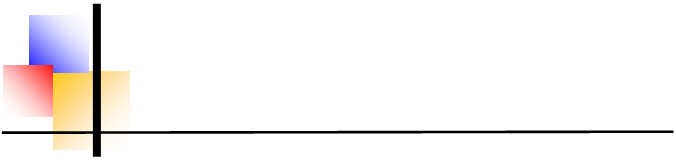 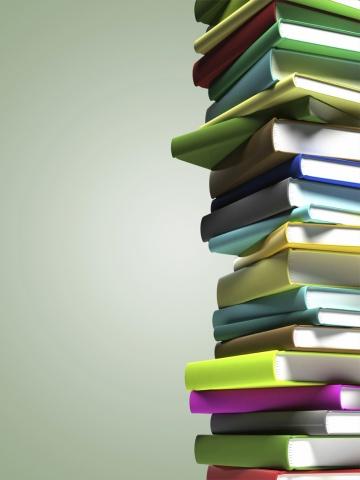 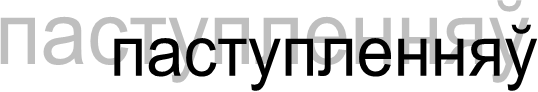 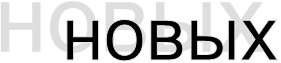 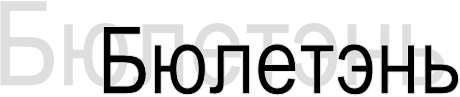 ПРАДМОВАДаны выпуск Бюлетэня новых паступленняў азнаёміць чытачоў з новымі кнігамі, якія паступілі ў бібліятэку з кастрычнік па снежань 2018 года. Спіс літаратуры падзелены па рубрыках, разлічан для рознабаковай і рознаўзроставай катэгорый чытачоў. Для выпуску складзены паказальнік філіялаў.Расшыфроўка сiгл бiблiятэк :БЮЛЕТЭНЬ НОВЫХ ПАСТУПЛЕННЯУ(Библиографическая информация).
2018
ДекабрьФ1Гарадзішчанская СБФ3Мірская СБФ4Прыазёрнаўская СБФ7Каўпеніцкая СБФ9Бібліятэка райвыканкамаФ11Лаўрынавіцкая СБФ12Русіноўская СБФ13В. Лукская СБФ14Сеўрукоўская СБФ15Лотвіцкі БКФ16Палонкаўская СБФ19Перхавіцкая СБФ25Мілавідская СБФ29Ляснянская СБФ32Падгорнаўская СБФ36Мірнаўская СБФ37Люшнеўская СБФ40Уцёская БКФ42Цешаўлянская СБФ45Арабаўшчынская СБФ48Стайкаўская СБФ50Сталовіцкая СБФ54Вольнаўская СБФ55Н. Чэрніхоўская СБФ60Петкавіцкая СБФ62Паланэчкаўская СБФ65Маўчадская СБФ69М. Сваротаўск. БМФ70Падлясейская СБФ77Жамчужненская СБФ79Гірмантаўская СБФ83Застарынская БКФ87Карчоўская СБФ89Крашынская СБДОДетское отделениеБОБиблиобусМАМетадычны аддзелАБАбонементОКОтдел комплектованияАвласенко, Г. П. Пещера : [фантастический роман] / Геннадий Авласенко. — Минск : Беларусь, 2015. — 429, [1] с. УДК 821.161.3-93-312.9 ББК 84(4Беи=Рус)-44 ББК (СЗЛ)Ф03 Ф36Агафонов, Н. Детство Сережи : повесть / Протоиерей Николай Агафонов ; [художник Галина Лопачева]. — М. : Издательство Сретенского монастыря, 2015. — 77, [2] с. ББК 84(2Рос=Рус)6 ББК (Д)До Ф02 Ф77 Ф79 Ф87Аксаков, С. Т. Аленький цветочек : [сборник] / Сергей Тимофеевич Аксаков. — Москва : Эксмо, 2017. — 189, [3] с. — (Внеклассное чтение). ББК 84(2Рос=Рус)6-44 ББК (Д)Ф02Акулич, И. Л. Маркетинг : учебник для студентов учреждений высшего образования по экономическим специальностям / И. Л. Акулич. — 2-е изд., исправленное и дополненное. — Минск : Вышэйшая школа, 2002. — 447 с. УДК 339.138(075.8) ББК 65.050.9(2)24я73Ф03Акунин, Б. Ф. М. [Звукозапись] : [роман] / Борис Акунин ; читает: Кирсанов С. — Минск : Звукотэкс : БелТИЗ, 2018. — 1 диск (9:35:00мин). ББК 85.38 ББК 84(2Рос=Рус)6-4АбАлександрова, Н. Н. Наследство Марко Поло : [роман] / Наталья Александрова. — Москва : Эксмо, 2014. — 315 с. — (Артефакт & детектив). УДК 821.161.1-312.4 ББК 84(2Рос=Рус)6-44Ф29Александрова, Т. И. Домовенок Кузька : сказочная повесть / Татьяна Александрова ; рис. А. Савченко. — Москва : Планета детства  : Астрель : АСТ : Минск : Харвест, [2008]. — 204, [1] с. — (Планета детства). УДК 882-93-34 ББК 84(2Рос)6 ББК (Д)Ф02Александрова, Т. И. Домовенок Кузька : сказочная повесть / Татьяна Александрова ; художник А. Шер. — Москва : Самовар, 2004. — 124, [3] с. — (Школьная библиотека). ББК 84(2Рос)6 ББК (Д)Ф02Алексеев, Ю. А. Бега [Звукозапись] : [сатирический роман] / Алексеев Ю. ; читает: Герасимов В. — Минск : Звукотэкс, 2018. — 1 диск (6:57:00мин). ББК 85.38 ББК 84(2Рос-Рус)6-4АбАлексейчик, Я. Я. Имя на площади Победы / Яков Алексейчик ; рецензенты А. И. Локотко, О. Г. Слука. — Минск : Беларуская навука, 2018. — 492, [2] с. ББК 85.113(4Беи) ББК (СЗЛ)АбАлюшина, Т. А. Белоснежный роман : роман / Татьяна Алюшина. — Москва : Эксмо, 2018. — 317, [1] с. — (Еше раз про любовь). УДК 821.161.1-31 ББК 84(2Рос=Рус)6-44АбАнализ хозяйственной деятельности бюджетных организаций : учебное пособие для студентов, обучающихся по специальности "Бухгалтерский учет, анализ и аудит" / [Д. А. Панков и др.] ; под общей редакцией Д. А. Панкова, Е. А. Головковой. — 5-е изд., стереотипное. — Москва : Новое знание, 2007. — 630 с. — (Экономическое образование). УДК 005.52(075.8) УДК 334.724.6.073.52(075.8) ББК 65.053.4я73 ББК 65.49-24я73АбАнализ хозяйственной деятельности бюджетных организаций : учебное пособие для студентов, обучающихся по специальности "Бухгалтерский учет, анализ и аудит" / Д. А. Панков ред. ; Д. А. Панков, Е. А. Головкова, Л. В. Пашковская и др. ; под общей редакцией Д. А. Панкова, Е. А. Головковой. — 4-е изд., переработанное и дополненное. — Москва : Новое знание, 2005. — 630 с. — (Экономическое образование). УДК 334.724.6.073.52(075.8) ББК 65.053.4я73 ББК 65.49-24я73Ф50Андерсен, Х. К. Гадкий утенок : [сказка Х. К. Андерсена, пересказанная для малышей Сергеем Кузьминым и нарисованная Анной и Лехом Стефаняк. — Минск : Книжный Дом, 2018. — [10] с., включая обложку. — (Самые красивые сказки). УДК 821.113.4-93-343.4 ББК 84(4Дан) ББК (Д)Ф03 Ф07 Ф11 Ф12 Ф13Андерсен, Х. К. Дюймовочка : [сказка Х. К. Андерсена, пересказанная для малышей Сергеем Кузьминым и нарисованная Анной и Лехом Стефаняк. — Минск : Книжный Дом, 2018. — [10] с., включая обложку. — (Самые красивые сказки). УДК 821.113.4-93-343.4 ББК 84(4Дан) ББК (Д)Ф70 Ф69 Ф79 Ф87 Ф89Андреева, М. Книга рецептов современной православной хозяйки : суп-скоросуп, быстроборщ и другие вкусные блюда в посты и праздники / Мария Андреева ; [иллюстрации М. Алыбина]. — Киев : Свято-Троицкий Ионинский монастырь : Терирем, 2013. — 413, [1] с. ББК 36.997Ф89 Аб Ф54 Ф69 Ф87Анисимов, А. К. Помоги сыну моему… : повесть / Анатолий Анисимов. — Москва : Изд-во Сретенского монастыря, 2017. — 392, [7] с. — (Современная проза). ББК 84(2Рос=Рус)6-4Аб Ф14 Ф19 Ф25 Ф29Анисимов, А. В. Палестинский паломник :  Путевые Записки о Священном Востоке / Протоиерей Александр (Анисимов). — М. : ОЛМА Медиа Групп, 2015. — 533, [1] с. — (Духовный путь). ББК 86.374АбАнтипова, Д. Большое приключение : [повесть, рассказы / Дарьяна Антипова. — Минск : Букмастер, 2015. — 188, [3] с. — (Таинственные приключения). УДК 821.161.1-93-31 УДК 821.161.1-93-32 ББК 84(2Рос=Рус)6-44 ББК (Д)Ф40 Ф89Антонович, И. И. Геополитика в эпоху нестабильности / Иван Антонович, Александр Данилов. — Минск : Беларуская навука, 2018. — 382, [1] с. ББК 66.4АбАнуфриев, Г. Г. Космик и звездный ковчег : повесть / Геннадий Ануфриев. — Минск : Книжный Дом : Литера Гранд, 2018. — 253, [2] с. — (Невероятные истории). УДК 821.161.1(476)-93-312.9 ББК 84(4Беи-Рус)6 ББК (Д)До Ф02Ардаматский, В. И. Путь в "Сатурн" [Звукозапись] : [роман] / Ардаматский В. ; читает: Герасимов В. — Минск : Звукотэкс, 2018. — 1 диск (9:54:00мин). ББК 85.38 ББК 84(2Рос-Рус)АбАстафьев, В. П. Весёлый солдат [Звукозапись] : [повесть] / Виктор Астафьев ; читает: Вячеслав Герасимов. — Минск : Звукотэкс : БелТИЗ, 2018. — 1 диск (10:45:00мин). ББК 85.38 ББК 84(2Рос=Рус)6-4АбАстахов, П. А. Сеть : [роман] / Павел Астахов. — Москва : Э, 2017. — 413, [1] с. — (Современный российский детектив). УДК 821.161.1-312.4 ББК 84(2Рос=Рус)6-44Аб Ф09Ахманов, М. С. Оружейная империя: Наемник. Наследник / Михаил Ахманов. — М. : АСТ : СПб. : Астрель-СПб : Владимир : ВКТ, 2001. — 691, [2] с. — (Боевая коллекция). ББК 84(2Рос=Рус)6-44Ф89Бабаш, Л. П. Бухгалтерский учет в банках : учебное пособие для вузов / Л. П. Бабаш, О. Н. Шестак, Л. П. Левченко. — Минск : Вышэйшая школа, 2010. — 508, [1] с. — (Для экономических специальностей вузов). УДК 336.717.16(075) ББК 65.052.252.62я73Ф77Бабосов, Е. М. Стратификационная трансформация современной Беларуси / Е. М. Бабосов ; Национальная академия наук Беларуси, Институт социологии. — Минск : Беларуская навука, 2018. — 360, [2] с. ББК 60.5(4Беи)АбБалакшин, Р. А. Сабля брата : [для детей старшего школьного возраста]  / Роберт Балакшин ; [худож. Ольга Ионайтис]. — Минск : Изд-во Сретенского монастыря, 2016. — 62, [1] с.  УДК 821.161.1(476)-32 ББК 84(2рос=Рус)6-44 ББК (Д)Ф69Бальдаччи, Д. Абсолютная память : [роман] / Дэвид Болдаччи ; [перевод с английского А. Посецельского]. — Москва : Э, 2017. — 445, [1] с. — (Дэвид Болдаччи. Гигант мирового детектива). — (Бестселлер New York Times #1). УДК 821.111(73)-312.4 ББК 84(7Сое)-44Ф12 Ф36Барановичи : телефонный справочник предприятий, организаций и учреждений города и района по состоянию на 1 января 2018 года / [составители: И. В. Федотова, А. М. Семашко]. — Минск : Полиграфкомбинат им. Я. Коласа, 2018. — 389, [1] с. УДК 654.15(476.7)(058.7) ББК 92Аб Ма Ф09Баратынский, Е. А. Стихотворения. Проза. Письма [Звукозапись] : аудиокнига / Баратынский Е. ; читает: Самойлов В. — Минск : Звукотэкс, 2018. — 1 диск (11:28:00 мин). ББК 85.38 ББК 84(2Рос-Рус)ДоБарри, Д. М. Питер Пэн [Звукозапись] : [повесть] / Джеймс Барри ; читает: Вячеслав Герасимов ; пер. с англ. — Минск : Звукотэкс : БелТИЗ, 2018. — 1 диск (4:54:00мин) ББК 85.38 ББК 84(4Вел)-44Ф02Барро, Н. Улыбка женщины : [роман] / Николя Барро ; [перевод  с немецкого О. Боченковой]. — Санкт-Петербург : Азбука, печ. 2012 (макет 2013) — 315, [3] с. — (Азбука-бестселлер). УДК 821.111-31 ББК 84(4Гем)-4Ф29Барто, А. Л. Зайку бросила хозяйка : [для дошкольного и младшего школьного возраста]  / Агния Барто ; худож. Надежда Кузнецова. — Москва : Самовар, 2015. — 47 с. — ("Любимые книги детства"). ББК 84(2Рос=Рус)6-44 ББК (Д)До Ф04 Ф07 Ф11 Ф12Батмаз, Е. Приговоренная к смерти. Выжить любой ценой / Елизавета Батмаз. — Москва : РИПОЛ классик, 2014. — 254, [1] с. УДК 821.161.1-31 ББК 84(2Рос=Рус)6-4БОБатмангхелидж, Ф. Ваше тело просит воды : профилактическое руководство / Ф. Батмангхелидж ; пер. с англ. Е. А. Бакушева. — Минск : Попурри, 2018. — 208 с., ил. — (Здоровье и альтернативная медицина). УДК 613.31 УДК 615.32 ББК 51.23Аб Ф54Батмангхелидж, Ф. Как лечить боли в спине и ревматические боли в суставах : [перевод с английского Т. В. Лихач, О. Г. Белошеев] / Ф. Батмангхелидж. — 2-е изд. — Минск : Попурри, 2015. — 138 с. — (Серия "Здоровье и альтернативная медицина"). УДК 616.711-009.7-085.825.1 УДК 616.72-002.77-009.7-085.32 ББК 54.181БО АбБатракова, Н. Н. Миг бесконечности 2. Бесконечность любви, бесконечность печали. Книга 1 [Звукозапись] : [роман] / Наталья Батракова ; читает: Ненарокомова Татьяна. — Минск : Звукотэкс, 2018. — 2 диска (29:34:00мин). ББК 85.38 ББК 84(4Беи-Рус)АбБатракова, Н. Н. Миг бесконечности. Том второй [Звукозапись] : [роман] / Наталья Батракова ; читает: Ненарокомова Татьяна. — Минск : Звукотэкс, 2018. — 1 диск (18:55:00мин). ББК 85.38 ББК 84(4Беи-Рус)АбБатракова, Н. Н. Миг бесконечности. Том первый [Звукозапись] : [роман] / Наталья Батракова ; читает: Ненарокомова Татьяна. — Минск : Звукотэкс, 2018. — 1 диск (17:06:00мин). ББК 85.38 ББК 84(4Беи-Рус)АбБатура, М. П. Теория электрических цепей : учебник для студентов учреждений высшего образования по направлениям специальностей "Радиоэлектронная техника", "Компоненты оборудования", "Связь" / М. П. Батура, А. П. Кузнецов, А. П. Курулёв ; под общей редакцией А. П. Курулёва. — 3-е изд., переработанное. — Минск : Вышэйшая школа, 2015. — 605, [1] с. УДК 621.3.011.7(075.8) УДК 621.372.011.7(075.8) ББК 31.279я73АбБатюшка Серафим / [художник Т. Нарская] ; текст архимандрит Тихон (Шевкунов). — 7-е изд. — М. : Издательство Сретенского монастыря, 2016. — 31, [1] с. ББК 86.37До Ф04 Ф07 Ф11 Ф13Бачинская, И. Ю. Девушка с синей луны : роман / Инна Бачинская. — Москва : Эксмо, 2018. — 314, [1] с. — (Детектив сильных страстей). УДК 821.161.1-312.4 ББК 84(2Рос=Рус)6-44Аб Ф01Башкиров, Г. В. Смертельный альянс, или Бой без правил : [романы] / Г. В. Башкиров. — Москва : Вече, печ. 2017(макет 2018) — 317, [2] с. — (Любимый детектив). УДК 821.161.1(476)-311.6 ББК 84(2Рос=Рус)6-44Аб Ф01Беляцкий, Н. П. Менеджмент: деловая карьера / Н. П. Беляцкий. — Минск : Выш. шк., 2001. — 302 с. УДК 658.012.4.013 УДК 159.923 УДК 331.108.52 ББК 65.050.9(2)25 ББК 88.493Ф77Бенуа, О. Осенние звезды : [роман] / Ольга Бенуа, Ирина Мосман. — Минск : Букмастер, печ. 2013 (макет 2014) — 383, [1] с. — (Современный роман о любви). УДК 821.161.1-31 ББК 84(2Рос=Рус)-44Ф87 Ф89Бенцони, Ж. Драгоценности Медичи [Звукозапись] : [роман] / Бенцони Ж. ; читает: Бабич О. — Минск : Звукотэкс, 2018. — 1 диск (18:05:00мин). ББК 85.38 ББК 84(4Фра)Ф01Бенцони, Ж. Флорентийка. Роковая страсть : [роман] ; [перевод с французского]. — Москва : Эксмо, 2011. — 477,  [1] с. — (Жюльетта Бенцони). ББК 84(4Фра)6-44Ф79 БЕРЕГИТЕ ИГРУШКИ : стихи / С. В. Михалков, С. Я. Маршак, Э. Н. Успенский, А. Л. Барто, В. Д. Берестов, Д. И. Бурачевская, И. П. Токмакова ; художники Булатов Э. В., Васильев О. В., Бордюг С. И., Трепенок Н. А., Глазов И. Н., Ионайтис О. Р., Молоканов Ю. А., Мустафин И. Х., Тржемецкий Б. В. — Москва : Эксмо, 2017. — 62 [1] с. — (Книжная полка "Малыша"). УДК 821.161.1-1 ББК 84(2Рос=Рус)6-5 ББК (Д)Ф70 Ф79Бернацкий, А. С. Великий и таинственный океан / А. С. Бернацкий. — Минск : Народная асвета, 2012. — 189, [1] с. — (Удивительное и невероятное). УДК 591.512.1 УДК 591.551 ББК 26.221АбБернацкий, А. С. Мужчина и женщина. Тайны жизни / Анатолий Бернацкий. — Москва : Вече, 2018. — 238, [1] с. ил. — (Удивительная реальность). УДК 159.922.1 УДК 613.88 ББК 88.37Аб Ф01 Ф03 Ф12 Ф29 Ф36 Ф50 Ф54 Ф70 Ф77Бернацкий, А. С. Сто великих загадок христианства / А. С. Бернацкий. — Москва : Вече, 2018. — 383 с. — (100 великих). УДК 27-9 ББК 63.3(0)Аб Ф01Бернацкий, А. С. Сто великих тайн Библии / А. С. Бернацкий. — Москва : Вече, 2017. — 431 с. — (100 великих). УДК 27-277 ББК 86.2Аб Ф01Бернацкий, А. С. Сто великих тайн планеты Земля / А. С. Бернацкий. — Москва : Вече, 2017. — 415 с. — (100 великих). УДК 001.94 ББК 63.3(0)Аб Ф29Бернацкий, А. С. Тайная жизнь животных / А. С. Бернацкий. — Минск : Народная асвета, 2012. — 190, [1] с. — (Удивительное и невероятное). УДК 591.512.1 УДК 591.551 ББК 28.69Аб Ф77Берсенева, А. Кристалл Авроры : [роман] / Анна Берсенева. — Москва : Эксмо, 2018. — 315, [1] с. — (Супербестселлер Анны Берсеневой). УДК 821.161.1-31 ББК 84(2Рос=Рус)6-44Ф89Бертарини, М. Волшебные каникулы : [для детей среднего и старшего школьного возраста] / Марияграция Бертарини ; [перевод с итальянского С.Н. Булекова]. — Москва : АСТ : Астрель : 2011. — 190, [1] с. — (Winx club). УДК 821.131.1-93-343.4(0.025.2) ББК 84(4Ита).-44 ББК (Д)До Ф02Бессонов, А. И. Чертова дюжина ангелов : фантастические романы / Алексей Бессонов. — Москва : Э, 2010. — 478, [2] с. — (Звездные саги Алексея Бессонова). УДК 821.161.1-312.9 ББК 84(2Рос=Рус)6-4Ф89Бессонов, А. И. Эра голодных псов : фантастический роман / Алексей Бессонов. — Москва : Э, 2010. — 380, [2] с. — (Абсолютное оружие). УДК 821.161.1-312.9 ББК 84(2Рос=Рус)6-4Ф89Бианки, В. В. Лесные домишки : сказки / Виталий Бианки ; художник Иван Цыганков. — Тула : Родничок : Москва : Астрель, 2012. — 47 с. — (Родничок). УДК 821.161.1-93-343.4 УДК 821.161.1-93-32 ББК 84(2Рос=Рус)6-44 ББК (Д)Ф07Библейские истории : семейное чтение / в пересказе Лизы Келдвелл ; адаптированный перевод с английского Ирины Шахматовой ; под общей редакцией иеромонаха Иова (Гумерова). — 4-е издание. — Москва : Сретенский монастырь, 2014. — 156, [3] с. — (Семейное чтение). УДК 087.5:27-236.5 ББК 86.37-2Ф19Благословите дитя : Божий дар жизни / [автор-составитель В. М. Зоберн]. — Москва : Эксмо, 2016. — 537 с. — (Религия. Рассказы о духовной жизни). ББК 86.372Ф01 Аб Ф77Биркин, В. Н. Осиное гнездо [Звукозапись] : [роман] / Биркин В. ; читает: Герасимов В. — Минск : Звукотэкс : БелТИЗ, 2018. — 1 диск (10:51:00мин). — (Казачий роман). ББК 85.38 ББК 84(2Рос=Рус)6Ф01Богданова, Л. Водный туризм с элементами неожиданности : [роман] / Лина Богданова. — Минск : Беларусь, 2014. — 302, [1] с. — (Белорусский автор). УДК 821.161.1(476)-31 ББК 84(4Беи=Рус)-44Аб Ф01Бондарев, Ю. В. Батальоны просят огня [Звукозапись] : [повести] / Юрий Бондарев ; читает: Деркач Леонид. — Минск : Звукотэкс : БелТИЗ, 2018. — 1 диск (15:03:00мин). ББК 85.38 ББК 84(2Рос=Рус)6Ф01Бондаренко, В. В. Капитанская внучка : [роман] / Вячеслав Бондаренко. — Москва : Вече, 2018. — 318, [1] с. — (Военные приключения). УДК 821.161.1(476)-311.6 ББК 84(2Рос=Рус)6-44Аб Ф01Бортников, С. И. Агент вождя : [роман] / Сергей Бортников. — Москва : Вече, 2017. — 287 с. — (Военные приключения). УДК 821.161.1(477)-311.6 ББК 84(2Рос=Рус)6-44БО Ф77Брасс, А. А. Менеджмент: основные понятия, виды, функции : Пособие для подгот. к экзаменам / А.А.Брасс. — Минск : Мисанта, 2002. — 211 с. УДК 658.012.4 ББК 65.050.9(2)25я73 Ф77Браун, Д. Точка обмана : роман / Дэн Браун ; [перевод с английского Т.Осиной]. — Москва : АСТ : Транзиткнига, 2005. — 508, [1] с. — (Интеллектуальный детектив). УДК 821.111(73)-312.4 ББК 84(7Сое)-44Ф50Брэгг, П. Позвоночник ― ключ к здоровью : [проверенное временем руководство по избавлению от боли в спине / Поль Брэгг, Патриция Брэгг. — 2-е изд. — Минск : Попурри, 2018. — 239 с. УДК 616.711-08 ББК 28.706+54.18Аб Ф12Брэддон, М. Э. Кровавое наследство : [роман] / Мэри Элизабет Брэддон ; [перевод с английского Виталия Михалюка ; сост. М. Брыных, А.Красюк ; худ. Андрей Печенежский]. — Харьков : Книжный Клуб "Клуб Семейного Досуга" : Белгород : ООО Книжный Клуб "Клуб Семейного Досуга", 2015. — 412, [1] с. — (Коллекция классического детектива). ББК 84(4Вел)-44БОБрюмо, Ш. Здоровая еда : Позаботься о себе! / Шарль Брюмо ; [перевод с французского П.А. Самсонова ; ил. Оливье Бодри и Кристофа Муа]. — Минск : Попурри, 2018. — 95 с. — (#сильный и стильный). ББК 51.230Аб Ф01Булгаков, В. Ф. В царстве свастики [Звукозапись] : дневники, воспоминания, судьбы / Валентин Булгаков ; читает: Алексей Ковалёв. — Минск : Звукотэкс : БелТИЗ, 2018. — 1 диск (4:03:00мин). ББК 85.38 ББК 84(2Рос=Рус)6Ф29Булыга, С. А. Огненные буквы : повесть / Сергей Булыга. — Минск : Книжный Дом : Литера Гранд, 2018. — 253, [2] с. — (Невероятные истории). УДК 821.161.1(476)-93-312.9 ББК 84(4Беи-Рус)6 ББК (Д)Ф12 Ф13Булычев, К. Алиса и динозавры [Звукозапись] : [фантастические повести] / Кир Булычёв ; читает: Татьяна Телегина. — Минск : Звукотэкс : БелТИЗ, 2018. — 1 диск (5:42:00 мин). ББК 85.38 ББК 84(2Рос=Рус)6-445ДоБулычев, К. Алиса и похитители. Секрет чёрного камня [Звукозапись] : [фантастическая повесть] / Кир Булычёв ; читает: Заборовский О. — Минск : Звукотэкс : БелТИЗ, 2018. — 1 диск (6:58:00мин). ББК 85.38 ББК 84(2Рос=Рус)6-445Ф02Булычев, К. Алиса и три капитана [Звукозапись] : [фантастическая повесть] / Кир Булычёв ; читает: Татьяна Телегина. — Минск : Звукотэкс : БелТИЗ, 2018. — 1 диск (7:54:00 мин). ББК 85.38 ББК 84(2Рос=Рус)6-445ДоБулычев, К. Алиса и чудовище [Звукозапись] : [фантастическая повесть] / Кир Булычёв ; читает: Татьяна Телегина. — Минск : Звукотэкс : БелТИЗ, 2018. — 1 диск (4:41:00 мин). ББК 85.38 ББК 84(2Рос=Рус)6-445ДоБулычев, К. Чума на ваше поле [Звукозапись] : [повесть] / Кир Булычёв ; читает: Иванова М. — Минск : Звукотэкс : БелТИЗ, 2018. — 1 диск 05:41:00мин). ББК 85.38 ББК 84(2Рос=Рус)6-44Ф77Бухгалтерский учет на предприятиях АПК : Учеб. пособие для специальностей "Экономика и упр. на предприятии" и "Коммерч. деятельность" / Л. И. Стешиц, Г. И. Гринман, М. И. Стешиц и др. ; Под общ. ред. Л. И. Стешица. — Мн. : Ураджай, 2001. — 547, [1] с. — (Учебники и учебные пособия для высших учебных заведений). УДК 657.22:631.145(075.8) ББК 65.052.9(2)232я73Ф03Бушков, А. Крючок для пираньи : роман / Александр Бушков. — М. : Олма-пресс : СПб. : НЕВА, 2001. — 542, [1] с. — (Русский проект). УДК 821.161.1-312.4 ББК 84(2Рос=Рус)6-44Ф89Быков, В. Альпийская баллада [Звукозапись] : [повесть] / Быков В. ; читает: Савицкий Н. — Минск : Звукотэкс : БелТИЗ, 2018. — 1 диск (6:36:00 мин). ББК 85.38 ББК 84(4Беи)6ДоБыкова, Д. История очередной попаданки / Дарья Быкова. — Москва : АСТ, 2018. — 348, [3] с. — (История попаданки). УДК 821.161.1-312.4 ББК 84(2Рос=Рус)6-44АбБылино, М. В. Разноцветный мир [Изоматериал] : учебное наглядное пособие для педагогов учреждений образования, реализующих программу специального образования на уровне дошкольного образования для лиц с интеллектуальной недостаточностью / М. В. Былино, О. Т. Томукевич. — 2-е изд., стереотипное. — Минск : Адукацыя і выхаванне, 2017. — 55, [5] с. — (Серия "Азбука самостоятельности"). УДК 376.015.31:159.93(075)Ф02 Ф12 Ф77 Ф89 ДоБюджетный кодекс Республики Беларусь : [от 16 июля 2008 г. — Минск : Национальный центр правовой информации Республики Беларусь, 2018. — 190, [1] с. УДК 347.73(476)(094.4) ББК 67.402.1(4Беи)-324 ББК (СЗЛ)Аб Ф09Ванина, О. В. Наша Беларусь : [для детей дошкольного и младшего школьного возраста] / Ольга Ванина ; [художник И. В. Пекусова-Бурковская]. — Минск : Пачатковая школа, 2018. — 30, [1] с. УДК 0 ББК 26.89(4Беи) ББК (СЗЛ)(Д)До Ф02 Ф12 Ф36 Ф77Василевич, Д. Г. Конституционные основы реализации соматических (личностных) прав: теория и практика : монография / Д. Г. Василевич. — Минск : Адукацыя i выхаванне, 2018. — 319 с. УДК 342.721(476) ББК 67.400.7(4Беи)АбВасильев, Б. Л. Вам привет от бабы Леры [Звукозапись] : [роман] / Васильев Б. ; читает: Некрасова Н. — Минск : Звукотэкс : БелТИЗ, 2018. — 1 диск (8:21:00мин). ББК 85.38 ББК 84(2Рос=Рус)6Ф01Васильев, Б. Л. Дом, который построил Дед [Звукозапись] : [роман] / Васильев Б. ; читает: Иванова М. — Минск : Звукотэкс : БелТИЗ, 2018. — 1 диск (7:54:00мин). ББК 85.38 ББК 84(2Рос=Рус)6Ф01Васильев, Б. Л. Скобелев, или Есть только миг [Звукозапись] : [роман] / Васильев Б. ; читает: Вячеслав Герасимов. — Минск : Звукотэкс : БелТИЗ, 2018. — 1 диск (15:29:00мин). ББК 85.38 ББК 84(2Рос=Рус)6-44Ф77Васильев, В. Н. Ведьмачье слово : [фантастический роман] / Владимир Васильев. — Москва : АСТ Москва : Щелково : АСТ, 2009. — 315, [1] с. — (Звездный лабиринт). УДК 821.161.1-312.9 ББК 84(2Рос=Рус)6-44Ф03Васильев, В. Н. Тени грядущего : [фантастический роман] / Владимир Васильев, Дмитрий Одинов. — Москва : АСТ Москва : Щелково : АСТ, печ. 2008 (макет 2009). — 315 с. — (Звездный лабиринт). УДК 821.161.1-312.9 ББК 84(2Рос=Рус)6-44Ф77Вашкевич, Э. В. Дело было в музыкалке : повесть / Эльвира Вашкевич. — Минск : Книжный Дом : Литера Гранд, 2018. — 253, [2] с. — (Большая переменка). УДК 821.161.1-93-31 ББК 84(4Беи-Рус)6 ББК (Д)Ф02 Ф77Вашкевич, Э. В. Эхо : сборник рассказов / Эльвира Вашкевич. — Минск : Четыре четверти, 2018. — 176, [1] с. — (Дети войны). УДК 821.161.1-32 ББК 84(4Беи)6-44 ББК (СЗЛ)Ф02 До Ф50Веденская, Т. Вторая половина Королевы : роман / Татьяна Веденская. — Москва : Эксмо, 2017. — 280, [1] с. — (Жизнь прекрасна). — (Позитивная проза Татьяны Веденской). ББК 84(2Рос-Рус)6-44Ф29Веленто, И. И. Теория экономического права : Тексты лекций по одноим. курсу для студентов специальности 1-24 01 03 — "Экон. право" / И.И.Веленто, В.С.Елисеев ; Учреждение образования "Гродн. гос. ун-т им. Я.Купалы". — Гродно : ГрГУ, 2004. — 415, [1] с. УДК 346(476)(075.8) ББК 67.623.21я73АбВеличко, В. П. Петр Машеров. Беларусь — его песня и слава : [к 100-летию со дня рождения] / Владимир Величко. — Минск : Мастацкая літаратура, 2018. — 149, [2] с., [24] л. ил. УДК 929Машеров УДК 32(476)(092)"19" УДК 329.15(476)КПБ(091)"19"(092) УДК 94(476)"19" ББК 63.3(4Беи)6 ББК (СЗЛ)Аб Ф01 Ф03 Ф12 Ф09 Ф29 Ф36 Ф77 Ф89Веркистова, М. Приключения кота Катушкина : сказочные истории / Мария Веркистова ; художник Н. Бугославская. — Москва : РОСМЭН, 2014. — 45, [2] с. — (Новая детская книга). ББК 84(2Рос=Рус)6-44 ББК (Д)До Ф02Верхотуров, Д. Н. Подземные заводы Третьего рейха / Д. Н. Верхотуров. — Москва : Вече, 2018. — 284, [3] с., [8] л. ил., портр., факс. — (Военные тайны XX века). УДК 623.46-027.3:623.483(24)(091)(430)"1933/1945" УДК 623.746-027.3:623.483(24)(091)(430)"1933/1945" УДК 338.245(430)(091)"1933/1945" ББК 63.3(0)62Аб Ф01Весна цветущая : [для младшего школьного возраста / составитель Т. И. Жуковская ; фото А. П. Дрибаса]. — Минск : Беларуская Энцыклапедыя імя П. Броўкі, 2014. — 15, [1] c. — (Маленький профессор). УДК 087.5:502"321" ББК 26.234.6 ББК (Д)Ф02Вильмонт, Е. Н. Дама из сугроба : [роман] / Екатерина Вильмонт. — Москва : АСТ, 2018. — 318, [1] с. — (Романы Екатерины Вильмонт). УДК 821.161.1-31 ББК 84(2Рос=Рус)6-44АбВильмонт, Е. Н. Секрет салона красоты : [повесть / Екатерина Вильмонт. — Москва : Эксмо, 2016. — 221, [1] с. — (Love-детектив для девочек). УДК 821.161.1-31 ББК 84(2Рос=Рус)6-44 ББК (Д)Ф89Вильмонт, Е. Н. Сыскное бюро "Квартет" : [повесть / Екатерина Вильмонт. — Москва : Эксмо, 2014. — 185, [2] c. — (Love-детектив для девочек). — (Детектив + Love). ББК 84(2Рос)6-44 ББК (Д)Ф02Вин, А. Зачем открываются двери : [роман] / Александр Вин. — Минск : Букмастер, 2014. — 252, [1] с. — (Современный роман о любви). УДК 821.161.1-31 ББК 84(2Рос=Рус)-44Ф09 Ф48Витаминки, или Весёлые обитатели ягод, овощей и фруктов : [для младшего школьного возраста]. — Минск : Беларуская Энцыклапедыя імя П. Броўкі, 2018. — 31, [1] с. — (Маленький профессор). УДК 087.5:612.392.72.015.6 ББК 28.072 ББК (СЗЛ)(Д)До Ф02 Ф03 Ф12 Ф29 Ф32 Ф36 Ф54 Ф70 Ф77Волгина, Н. Ю. В ад с чистой совестью : [роман] / Надежда Волгина. — Минск : Букмастер, печ. 2012 (макет 2013) — 255, [1] c. — (Современный женский роман). УДК 821.161.1-31 ББК 84(2Рос=Рус)-44Ф09 Ф40Волк, С. Наследие Древних : [фантастический роман] / Сергей Волк. — Москва : Эксмо, 2010. — 412, [2] с. — (Русский фантастический боевик). ББК 84(2Рос)6-445АбВолков, А. И. Химия : школьный курс в кратком изложении / А. И. Волков, И. И. Курило. — Минск : Литера Гранд : Книжный Дом, 2016. — 222, [1] с. — (Школьный курс). — (Для выпускников и абитуриентов). УДК 54(075.4) ББК 24.1я73До Ф02 Ф77Володарская, О. Земля перестанет вращаться : роман / Ольга Володарская. — Москва : Эксмо, 2018. — 313, [2] с. — (Нет запретных тем! Остросюжетная проза О. Володарской). ББК 84(2Рос=Рус)6-44АбВолодарская, О. Каждый день как последний : [роман] / Ольга Володарская. — Москва : Эксмо, 2014. — 314, [2] с. — (Нет запретных тем. Остросюжетные романы О. Володарской). УДК 821.161.1-312.4 ББК 84(2Рос=Рус)6-44Ф60Володько, В. Ф. Основы менеджмента : учебное пособие для студентов экономических специальностей учреждений, обеспечивающих получение высшего образования / В. Ф. Володько. — 2-е изд. — Минск : Адукацыя і выхаванне, 2008. — 303 с. УДК 005(075.8) ББК 65.291.21я73Ф50Воронин, А. Н. Панкрат. Во имя отца и сына. : [роман] / Андрей Воронин. — Мн. : Соврем. литератор, 2003. — 318, [1] с. ББК 84(4Беи)6-44Ф60Воронова, М. В. Женский приговор : роман / Мария Воронова. — Москва : Э, 2018. — 538, [1] с. — (Большая любовь). УДК 821.161.1-31 ББК 84(2Рос=Рус)6-44Ф12Вэнэк, Б. Кобра и наложница : роман / Бонни Вэнэк ; [перевод с английского Н. Д. Максимовой]. — Москва : Мир книги, 2006. — 302, [1] с. ББК 84(7Cое)-44Ф29Гарина, З. Удачная партия : [роман] / Зоя Гарина. — Минск : Букмастер, 2014. — 280, [7] с. — (Современный роман о любви). УДК 821.161.1(476)-31 ББК 84(4Беи=Рус)-44Ф40 Ф70Гатилов, П. В. Путешествие в Ятвягию : роман / П. В. Гатилов. — Минск : Беларуская навука, 2018. — 341, [2] с. ББК 84(4Беи=Рус)-44 ББК (СЗЛ)Ф01 АбГауф, В. Карлик Нос ; Маленький Мук : [для дошкольного и младшего школьного возраста] / Вильгельм Гауф  ; [перевод с немецкого ; илюстрации Максима Митрофанова]. —  Москва : Эксмо, 2014. — 78, [2] с. — (Книги ― мои друзья). — (#эксмодетство). УДК 821.113.4-93-343.4 ББК 84(4Гем)-44 ББК (Д)Ф19 Ф32Геращенко, А. Е. Андрей Полоцкий : для среднего и старшего школьного возраста / А. Геращенко. — Минск : Беларуская Энцыклапедыя імя Петруся Броўкі, 2018. — 48 с. — (История для школьников). ББК 63.3(4Беи) ББК (СЗЛ)(Д)Ф02 Ф03 Ф12 Ф25 Ф29 Ф36 Ф45 Ф50 Ф77 ДоГерменчук, В. В. Китай. Крылья Дракона / Виктор Герменчук ; [вступительная статья А. Карлюкевича]. — Минск : Звязда, 2017. — 285, [2] с. УДК 32(510) ББК 66.3(5Кит)  ББК (СЗЛ)АбГируцкий, А. А. Введение в языкознание : учебное пособие для студентов учреждений высшего образования по филологическим специальностям / А. А. Гируцкий. — Минск : Вышэйшая школа, 2016. — 237, [1] с. УДК 81'1(075.8) ББК 81я73АбГируцкий, А. А. Общее языкознание : учебник для студентов учреждений высшего образования по филологическим специальностям / А. А. Гируцкий. — Минск : Вышэйшая школа, 2017. — 237, [1] с. УДК 81'1(075.8) ББК 81-923АбГлушков, Р. А. Грань бездны : фантастический роман / Роман Глушков. — Москва : Эксмо, 2011. — 572, [2] с. — (Русская фантастика). УДК 821.161.1-312.9 ББК 84(2Рос=Рус)6-4Ф89Голденков, М. А. Американский пирог : словарь разговорной лексики / Михаил Голденков. — Минск : Новое знание, 2005. — 304 с. УДК 811.111-25(075) УДК 81'374.822(038)=111=161.1 ББК 81.432.1-4АбГолсуорси, Д. Патриций : [роман] / Джон Голсуорси ; [перевод с английского Р. Е. Облонской ; вступительная статья И. Ю. Клеха]. — Москва : Вече, 2017. — 349, [2] с. — (100 великих романов). УДК 821.111-31 ББК 84(4Вел)-44Аб Ф01Голубева, Н. А. Кирилл Мазуров. О чем молчало время. / Н. А. Голубева. — Минск : Беларуская Энцыклапедыя імя Петруся Броўкі, 2018. — 415 с. УДК 929Мазуров УДК 94(47+57)"19":32 УДК 32(476)(092) ББК (СЗЛ)АбГордеенко, В. Т. Рисунок головы и фигуры человека : учебное пособие для студентов учреждений высшего образования по направлениям "Искусство декоративно-прикладное", "Народное творчество", "Искусство изобразительное" / В. Т. Гордеенко. — Минск : Вышэйшая школа, 2017. — 144 с. УДК 743.02(075.8) ББК 85.15я73Аб Ф01Горская, Е. Судьбу случайно не встречают : [роман] / 2017. — Москва : Э, 2017. — 313, [2] с. — (Татьяна Устинова рекомендует). ББК 84(2Рос=Рус)6-44АбГражданский кодекс Республики Беларусь : [от 7 декабря 1998 года. — Минск : Национальный центр правовой информации Республики Беларусь, 2018. — 652, [1] с. УДК 347.91/.95(476)(094.4) ББК 67.404(4Беи)-324 ББК (СЗЛ)АбГражданский процессуальный кодекс Республики Беларусь : [от 11 января 1999 г. — Минск : Национальный центр правовой информации Республики Беларусь, 2018. — 285, [1] с. УДК 347.91/.95(476)(094.4) ББК 67.410(4Беи) ББК (СЗЛ)АбГрант, Я. У меня растет сын! : как воспитать настоящего мужчину / Ян Грант. — 4-е изд. — Минск : Попурри, 2015. — 285, [3] с. УДК 37.018.1-055.15 ББК 74.9Аб Ф77Гримм, Я. Бесстрашный принц : [сказка братьев Гримм, пересказанная для малышей Сергеем Кузьминым и нарисованная Анной и Лехом Стефаняк. — Минск : Книжный Дом, 2018. — [10] с., включая обложку. — (Самые красивые сказки). УДК 821.112.2-93-343.4 ББК 84(4Гем) ББК (Д)До Ф02 Ф77 Ф87 Ф89Гримм, Я. Златовласка : [сказка братьев Гримм, пересказанная для малышей Сергеем Кузьминым и нарисованная Анной и Лехом Стефаняк. — Минск : Книжный Дом, 2018. — [10] с., включая обложку. — (Самые красивые сказки). УДК 821.112.2-93-343.4 ББК 84(4Гем) ББК (Д)Ф60 Ф62 Ф65 Ф69 Ф70Гримм, Я. Золотые нити : [сказка братьев Гримм, пересказанная для малышей Сергеем Кузьминым и нарисованная Анной и Лехом Стефаняк. — Минск : Книжный Дом, 2018. — [10] с., включая обложку. — (Самые красивые сказки). УДК 821.112.2-93-343.4 ББК 84(4Гем) ББК (Д)До Ф02 Ф03 Ф25 Ф29Гримм, Я. Красные туфельки : [сказка братьев Гримм, пересказанная для малышей Сергеем Кузьминым и нарисованная Анной и Лехом Стефаняк. — Минск : Книжный Дом, 2018. — [10] с., включая обложку. — (Самые красивые сказки). УДК 821.112.2-93-343.4 ББК 84(4Гем) ББК (Д)До Ф02 Ф03 Ф12 Ф25Гримм, Я. Маленькие человечки : [сказка братьев Гримм, пересказанная для малышей Сергеем Кузьминым и нарисованная Анной и Лехом Стефаняк. — Минск : Книжный Дом, 2018. — [10] с., включая обложку. — (Самые красивые сказки). УДК 821.112.2-93-343.4 ББК 84(4Гем) ББК (Д)Ф04 Ф07 Ф29 Ф32 Ф36Гримм, Я. Умный портной : [сказка братьев Гримм, пересказанная для малышей Сергеем Кузьминым и нарисованная Анной и Лехом Стефаняк. — Минск : Книжный Дом, 2018. — [10] с., включая обложку. — (Самые красивые сказки). УДК 821.112.2-93-343.4 ББК 84(4Гем) ББК (Д)До Ф02 Ф11 Ф14 Ф16Гримм, Я. Храбрый охотник : [сказка братьев Гримм, пересказанная для малышей Сергеем Кузьминым и нарисованная Анной и Лехом Стефаняк. — Минск : Книжный Дом, 2018. — [10] с., включая обложку. — (Самые красивые сказки). УДК 821.112.2-93-343.4 ББК 84(4Гем) ББК (Д)До Ф02 Ф42 Ф70 Ф77Гуманный выстрел в голову : сборник / сост. С. Лукьяненко. — М. : АСТ : Ермак, печ. 2004 (макет 2005) — 525, [1] с. — (Звездный лабиринт). УДК 821.161.1-312.9 ББК 84(2Рос)6-445Ф01Гумеров, П. Малая церковь. Жизнь семьи в современном мире / протоиерей Павел Гумеров ; с иллюстрациями автора. — 3-е изд. — Москва : Издательство Сретенского монастыря, 2017. — 277, [1] с. УДК 271.2-45 УДК 159.9:316.362.1 ББК 86.372.4-4Аб Ф12 Ф19 Ф54 Ф77Гумеров, П. Семейные конфликты : профилактика и лечение  / протоиерей Павел Гумеров. — Москва : Издательство Сретенского монастыря, 2016 ББК 86.372.24-44 ББК 88.576Ф01 Аб Ф11 Ф19 Ф69Гусаков, В. Г. Конкурентоустойчивое развитие производства продуктов здорового питания в предприятиях пищевой промышленности Беларуси / В. Г. Гусаков, А. В. Пилипук ; Национальная академия наук Беларуси, Институт системных исследований в АПК. — Минск : Беларуская навука, 2018. — 366, [1] с. ББК 65.304.25(4Беи)АбГуси, мои, гуси! : сказка. — Смоленск : Леда : Алфея, 2015. — [16] с. — (Моя любимая книжка). ББК 82.3(2Рос).-442 ББК (Д)Ф02Дворецкая, Е. Гуннхильд, северная невеста : [роман] / Елизавета Дворецкая. — Москва : Э, 2018. — 444, [2] с. — (Исторические романы Елизаветы Дворецкой). — (О России с любовью). УДК 821.161.1-311.6 ББК 84(2Рос)6-4Ф54Девяткова, С. Г. Как в дома пришла вода : [для младшего школьного возраста] / С. Г. Девяткова. — Минск : Беларуская Энцыклапедыяімя Петруся Броўкі, 2018. — 23, [1] с. — (Маленький профессор). УДК 0 ББК 38.761.1(4Беи) ББК (СЗЛ)(Д)До Ф02 Ф04 Ф07 Ф11 Ф13 Ф14 Ф25 Ф32 Ф40 Ф42 Ф55 Ф69 Ф70 Ф79Детям о дедушке : [сборник / составитель Е. И. Михаленко ; художник Е. А. Покалицына]. — 5-е изд., перераб. — Минск : Белорусская Православная Церковь (Белорусский Экзархат Московского Патриархата), 2016. — 61, [2] с. УДК 821.161.1-93-822 ББК 84(2Рос). ББК (Д)До Ф50 Ф54 Ф65 Ф77Детям о Масленице : [сборник / составитель А. В. Велько ; художник Т. Е. Кудина]. — 2-е изд. — Минск : Белорусская Православная Церковь (Белорусский Экзархат Московского Патриархата), 2016. — 61, [2] с. ББК 84(2Рос=Рус) ББК (Д)До Ф02 Ф19 Ф25 Ф29Детям о папе : [притчи, рассказы, стихи / составитель А. М. Воронецкий ; художник Т. Е. Кудина]. — 5-е изд. — Минск : Белорусская Православная Церковь (Белорусский Экзархат Московского Патриархата), 2017. — 61, [2] с. УДК 271.2-29-053.2 УДК 821.161.1-93-822 ББК 84(2Рос=Рус) ББК (Д)До Ф02 Ф29 Ф36 Ф77Детям о семье : [сборник / составитель А. М. Воронецкий ; художник Г. Л. Иванова]. — 6-е изд., перераб. — Минск : Белорусская Православная Церковь, 2017. — 61, [2] c. УДК 821.161.1-93-822 УДК 271.2-29-053.2 ББК 84(2Рос=Рус)До Ф02 Ф19 Ф77 Ф89Детям о смекалке : [сборник / составитель И. А. Старостина ; художник Т. Е. Кудина]. — 4-е изд. — Минск : Белорусская Православная Церковь, 2017. — 77, [2] c. УДК 821.161.1-93-822 УДК 271.2-29-053.2 ББК 84(2Рос=Рус) ББК (Д)До Ф02 Ф03 Ф04 Ф77Деревянко, М. А. Верные друзья : сказки с развивающими заданиями / Михаил Деревянко ; [художник и автор развивающих заданий П. Орловский]. — Минск : Звязда, 2017. — 47 с. — (Мишуткины сказки). УДК 821.161.1(476)-93-343.4 ББК 84(4Беи=Рус)-44 ББК (Д)До Ф02 Ф29 Ф70 Ф77Джеймс, Э. Л. Пятьдесят оттенков свободы / Э Л Джеймс ; [перевод с английского С. Самуйлова]. — Москва : Эксмо, 2015. — 541, [1] с. — (Эрика Джеймс. Мировое признание). УДК 821.111(73)-31 ББК 84(7Cое)-44Аб Ф01Джио, С. Назад к тебе : [роман] / Сара Джио ; [перевод с английского И. Гиляровой]. — Москва :  "Э", 2018. — 315, [3] c. — (Международный бестселлер №1 по версии New York Times). ББК 84(7Сое)-44АбДмитренко, В. В. Боги и верования Древнего Рима : [справочное пособие] / В. В. Дмитренко, М. Ю. Видейко. — Минск : Адукацыя і выхаванне, 2013. — 414, [1] с. УДК 255.6-264(035) УДК 255.6(035) ББК 82.3(0)я2Ф29Дмитренко, В. В. Разведка и другие тайные службы Древнего Рима и его противников / В. В. Дмитренко. — 2-е изд., дополненное. — Минск : Адукацыя і выхаванне, 2018. — 766, [1] с. УДК 355.40(37)(091) УДК 327.84(37)(091) УДК 94(37) ББК 63.3(0)32АбДойл, А. К. Записки о Шерлоке Холмсе : [рассказы] / Артур Конан Дойл ; [перевод с английского Ю. Жукова, Н. Вольпин, Н. Колпакова, Г. Любимова, Д. Лившиц, Т. Рузская] ; [вступительная статья А. Глебовская]. — Санкт-Петербург : Амфора, 2013. — 316, [2] с. — (Великие сыщики. Шерлок Холмс). ББК 84(4Вел)-44Ф29Дойл, А. К. Собака Баскервилей : сборник / Артур Конан Дойл ; пер. с англ. В. Михалюка, И. Толока ; предисл. М. Брыныха ; худож. А. Печенежский. — Харьков : Книжный клуб "Клуб Семейного Досуга" : Белгород : Книжный клуб "Клуб семейного досуга", 2016. — 413, [1] с. — (Коллекция классического детектива). ББК 84(4Вел)-44БОДонцова, Д. Виола Тараканова: Филе из Золотого Петушка : [роман] / Дарья Донцова. — Москва : Эксмо, 2004. — 348 с. — (Иронический детектив). — (Сериал "Виола Тараканова. В мире преступных страстей"). УДК 821.161.1-312.4 ББК 84(2Рос=Рус)6-44Ф29Донцова, Д. Виола Тараканова: Фокус-покус от Василисы Ужасной : [роман] / Дарья Донцова. — Москва : Эксмо, 2005. — 348 с. — (Иронический детектив). — (Виола Тараканова. В мире преступных страстей). УДК 821.161.1-312.4 ББК 84(2Рос=Рус)6-44Ф29Донцова, Д. Даша Васильева: Гарпия с пропеллером : [роман] / Дарья Донцова. — Москва : Эксмо, 2004. — 348 с. — (Иронический детектив). — (Сериал "Любительница частного сыска Даша Васильева"). УДК 821.161.1-312.4 ББК 84(2Рос=Рус)6-44Ф29Донцова, Д. Даша Васильева: Лягушка Баскервилей : [роман] / Дарья Донцова. — Москва : Эксмо, 2012. — 380 с. — (Иронический детектив). — (Сериал "Любительница частного сыска Даша Васильева"). УДК 821.161.1-312.4 ББК 84(2Рос=Рус)6-44Ф29Донцова, Д. Даша Васильева: Метро до Африки  : [роман] / Дарья Донцова. — Москва : Эксмо, 2006. — 379 с. — (Иронический детектив). — (Сериал "Любительница частного сыска Даша Васильева"). УДК 821.161.1-312.4 ББК 84(2Рос=Рус)6-44Ф29Донцова, Д. Даша Васильева: Небо в рублях : [роман] / Дарья Донцова. — Москва : Эксмо, 2006. — 381 с. — (Иронический детектив). — (Сериал "Любительница частного сыска Даша Васильева"). УДК 821.161.1-312.4 ББК 84(2Рос=Рус)6-44Ф29Донцова, Д. Камин для Снегурочки : [роман] / Дарья Донцова. — Москва : Эксмо, 2005. — 352 с. — (Иронический детектив). — (Любительница частного сыска Даша Васильева). УДК 821.161.1-312.4 ББК 84(842Рос=Рус)6-44Ф29Донцова, Д. Пикник на острове сокровищ : [роман] / Дарья Донцова. — Москва : Эксмо, 2006. — 381 с. — (Иронический детектив). — (Джентельмен сыска Иван Подушкин). УДК 821.161.1-312.4 ББК 84(2Рос=Рус)6-44Ф29Дорофеев, В. Г. Казначейская система исполнения бюджета в Республике Беларусь : учебное пособие для студентов учреждений высшего образования по специальности "Финансы и кредит" / В. Г. Дорофеев. — Минск : Вышэйшая школа, 2017. — 397, [1] с. + 1 электронный оптический диск (CD-ROM). УДК 336.146(476)(075.8) ББК 65.261.3(4Беи)я73АбДостовалов, Ю. Таежный гамбит  : [роман] / Юрий Достовалов. — Москва : Вече, 2017. — 407, [2] с. ил. — (Сибириада). ББК 84(2Рос=Рус)6-44Аб БОДрагунский, В. Ю. Дениска и его друзья : [для дошкольного и младшего школьного возраста]  / Виктор Драгунский ; худож. Надежда Кузнецова. — Москва :  Самовар-книги, 2016. — 44 [3] с. — ("Любимые книги детства"). ББК 84(2Рос=Рус)6-44 ББК (Д)Ф04 Ф07 До Ф02 Ф77Душа любви : сборник. — М. : АСТ, 2002. — 348, [1] с. — (Праздник любви). УДК 820(73)-31 ББК 84(7Сое)Ф79Евангелие для самых маленьких : по С. Н. Горбовой / [художник В. И. Волынец]. — 3-е изд. — Минск : Белорусская Православная Церковь (Белорусский Экзархат Московского Патриархата), печ. 2014 (макет 2015), печать 2014 (макет 2015) — 111 с. — (Школа православия). УДК 087.5:27-247 ББК 86.37-22Ф03 Ф19 Ф29 Ф32 Ф36Европейское право. Практикум : учебное пособие для студентов учреждений высшего образования по специальностям "Правоведение", "Экономическое право", "Правовое регулирование внешнеэкономической деятельности" / [М. В. Мещанова и др.] ; под редакцией М. В. Мещановой. — Минск : Адукацыя і выхаванне, 2018. — 255 с. УДК 341.176:061.1ЕС(076.5)(075.8) ББК 67.412.1(4)я73Содержит вопросы к темам семинарских занятий, списки источников права Европейского союза, дел Суда ЕС и рекомендованной литературы, задания, контрольные вопросы и тестовые задания для самоконтроляАбЕдет, едет паровоз : для мл. шк. возраста ; сост. С. Г. Девяткова. — Минск : Беларуская Энцыклапедыя імя Петруся Броўкі, 2018. — 23, [1] с. — (Маленький профессор). ББК 39.2 ББК (СЗЛ)(Д)Ф02 До Ф04 Ф07 Ф11 Ф12 Ф13 Ф87 Ф89 Ф77Елеонский, В. О. Шпион товарища Сталина : [повести] / Владилен Елеонский. — Москва : Вече, 2017. — 382, [1] с. — (В сводках не сообщалось.). УДК 821.161.1(476)-311.6 ББК 84(2Рос=Рус)6-44Ф12 Ф25Елисова, Т. А. Бухгалтерский учет : практикум / Т. А. Елисова, Т. В. Елисова. — Минск : Вышэйшая школа, 2011. — 383, [1] с. — (ВУЗ). УДК 657.22(076.5)(075.8) ББК 65.052.2я73АбЕмец, Д. А. Сокровища мутантиков : [роман / Дмитрий Емец ; художник А. Дурасов. — Москва : Эксмо, печ. 2011 (макет 2012) — 347[1] с. — (Фантастические приключения). УДК 821.161.1-93-312.9 ББК 84(2Рос=Рус)6-44 ББК (Д)Ф29Жабко, Я. Г. Времена года : стихи для детей / Янина Жабко ; [художник Ю. Рунцова]. — Минск : Беларусь, 2018. — 231 с. УДК 821.161.3-93-1 ББК 84(4Беи=Рус)-5 ББК (СЗЛ)(Д)До Ф77Жвалевский, А. В. Я хочу в школу! : [роман] / Андрей Жвалевский, Евгения Пастернак. — Минск : Четыре четверти, 2017. — 297, [2] с. УДК 821.161.1(476)-93-31 ББК 84(4Беи)-5 ББК (СЗЛ)До Ф77Ждан, О. А. Гений : повести, рассказы / Олег Ждан. — Минск : Мастацкая лiтаратура, 2018. — 300, [2] с. УДК 821.161.1(476)-31 УДК 821.161.1(476)-32 ББК 84(4Беи=Рус)-44 ББК (СЗЛ)Аб Ф01 БО Ф16 Ф19 Ф32 Ф42 Ф48 Ф55 Ф69Женские судьбы  : Уроки любви. — Москва : Ковчег, 2017. — 351 с. — (Современная православная проза). — (Женские судьбы). ББК 86.372.24-44Ф89 Ф87 Ф01 Аб Ф19Зальтен, Ф. Олененок Бэмби : [сказка Феликса Зальтена, пересказанная для малышей Сергеем Кузьминым и нарисованная Анной и Лехом Стефаняк. — Минск : Книжный Дом, 2018. — [10] с., включая обложку. — (Самые красивые сказки). УДК 821.112.2(436)-93-343.4 ББК 84(4Авс) ББК (Д)До Ф02 Ф14 Ф16 Ф19Заходер, Б. В. Дом на Пуховой опушке [звукозапись] : [роман] / Алан Милн, Борис Заходер ; читает: Кучеренко Людмила. — Минск : Звукотэкс : БелТИЗ, 2018. — 1 диск (4:08:00мин). ББК 85.38 ББК 84(0)-45ДоЗигуненко, С. Н. Супероружие XXI века в локальных конфликтах / С. Н. Зигуненко. — Москва : Вече, печ. 2017 (макет 2018) — 316, [3] с. — (Локальные войны России). УДК 623-027.31(100) ББК 68.8Аб Ф01Золотая ночь : рождественский сборник для детей / составитель Дмитрий Шеваров ; иллюстратор Ксения Шафрановская. — Минск : Свято-Елисаветинский женский монастырь в г. Минске, 2013. — 79, [16] с. УДК 821(100)-93-822 ББК 86.372Ф02 До Ф77 Ф87 Ф89Иванов, А. Д. 300 ошибок при строительстве загородного жилого дома / А. Д. Иванов. — Минск : Адукацыя і выхаванне, 2013. — 319 с. УДК 69-027.521 УДК 728.84.012 ББК 38.711.1 Ф01 АбИванович, Ю. Обладатель-шестидесятник : [роман] / Юрий Иванович. — Москва : Эксмо, 2016. — 430 с. — (380, [2] с.). ББК 84(2Рос)6-445Ф29Иванович, Ю. Раб из нашего времени : Кн. 1 :  Раб из нашего времени. Кн.1 : Найти себя / Юрий Иванович. — Москва : Эксмо : Санкт-Петербург : Домино, 2010. — 431 с. — (Русский фантастический боевик). ББК 84(2Рос)6-445Ф89Иванович, Ю. Раб из нашего времени : Кн. 2 :  Раб из нашего времени. Кн.2 : Шагнуть в неизвестность / Юрий Иванович. — Москва : Эксмо : Санкт-Петербург : Домино, 2011. — 430 с. — (Русский фантастический боевик). ББК 84(2Рос)6-445АбИгнатенко, Н. А. Сказка про Тимку и Кузьку : [для дошкольного и младшего школьного возраста] / Наталья Игнатенко ; [художник О. Б. Аракчеева]. — Минск : Пачатковая школа, 2014. — 23 с. УДК 821.161.1(476)-93-1 ББК 84(4беи)6-5 ББК (Д)До Ф02 Ф45 Ф48 Ф77Игумен, N Об одном древнем страхе : кого и как "портят" колдуны / Игумен N. — Москва : Данилов мужской монастырь, печ. 2014 (макет 2015) — 141 с. ББК 86.372.24-44Ф01 Аб Ф36 Ф19 Ф70Из античной мудрости : латинские пословицы и поговорки с русскими соответствиями / [автор вступительной статьи и составитель Н. А. Гончарова]. — 2-е изд., переработанное. — Минск : Вышэйшая школа, 2013. — 493, [2] с. УДК 81'373.7(038)=124=161.1 ББК 81.2Лат-4Ф01 Ф77Избирательный кодекс Республики Беларусь : по состоянию на 27 ноября 2017 года. — Минск : Национальный центр правовой информации Республики Беларусь, 2018. — 222, [1] с. УДК 342.8(476)(094.4) ББК 67.400.8(4Беи) ББК (СЗЛ)Ф70Изучаем Беларусь : статистика для школьников / Национальный статистический комитет Республики Беларусь ; [редколлегия: И. В. Медведева (председатель). и др.]. — Минск : Пачатковая школа, 2016. — 144 с. УДК 311:330(476)(075.3) ББК 65.9(4Беи)-05я721 ББК (СЗЛ)До Ф77Ильин, А. И. Планирование на предприятии : крат. курс / А. И. Ильин. — Минск : Новое знание, 2007. — 236 с. УДК 005.511(075) ББК 65.291.23(4Беи)я73Ф77Ильин, А. И. Планирование на предприятии : пособие для подгот. к экзаменам / А. И. Ильин. — Мн. : Мисанта, 2003. — 187, [1] с. УДК 658.012.2(075.8) УДК 005.51(075.8) ББК 65.9(2)29-23я73 ББК 65.9(2)23я73Ф03Инструкция по делопроизводству в государственных органах, иных организациях : [утверждено Министерством юстиции Республики Беларусь 19.01.09]. — Минск : Национальный центр правовой информации Республики Беларусь, 2018. — 134, [1] с. — (Правовая библиотека НЦПИ). УДК 351/354.077.1(476)(083.132) УДК 005.92(476)(083.132) ББК 60.844(4Беи) ББК (СЗЛ)Аб МаИстория экономических учений : [учебное пособие для вузов] / Г. А. Шмарловская ред. ; под общей редакцией Г. А. Шмарловской ; Г. А. Шмарловская, А. Н. Тур, Е. Е. Лебедько и др. — 4-е изд., стереотипное. — Минск : Новое знание, 2005. — 338, [1] с. — (Экономическое образование). УДК 330.8(075.8) ББК 65.02(0)я73АбЙокаи, М. Золотой человек : [роман] / Мор Йокаи ; [перевод с венгерского Т. Воронкиной ; предисловие И. Клеха]. — Москва : Вече, 2018. — 574, [1] с. — (100 великих романов). УДК 821.511.141-31Аб Ф54Калашников, С. А. Лоханка : роман / Сергей Калашников. — Москва : АСТ : Ленинград, 2018. — 347, [2] с. — (Боевая фантастика). УДК 821.161.1-312.4 ББК 84(2Рос=Рус)6-445АбКалеми, О. Мамочка, вернись! / Оксана Калеми ; перевод с англ. Т. А. Исерсон. — М. : РИПОЛ классик, 2011. — 380, [1] с. — (Реальные истории). ББК 84(4Вел)6-44Ф29Калмыков, В. Н. Философия : учебное пособие для студентов учреждений высшего образования / В. Н. Калмыков. — Минск : Вышэйшая школа, 2017. — 319, [1] с. УДК 1(075.8) ББК 87я73АбКапустюк, Н. К. Вместе с папой : [для чтения взрослыми детям] / Наталья Капустюк ; [иллюстратор Е. Шапошникова]. — Минск : Свято-Елисаветинский женский монастырь в г. Минске, 2016. — [15] с. — (Любимым детям). — (Добрые книжки). УДК 821.161.1-93-1 ББК 84(4Беи)-5 ББК (Д)Ф48 Ф50 Ф54 Ф55 Ф60Карлайл, Л. Невеста в алом : роман / Лиз Карлайл ; [перевод с английского А. Б. Суворовой]. — Москва : Астрель, 2013. — 347 с. — (Шарм). УДК 821.111(73)-31 ББК 84(7Сое)-4Ф29Карлюкевич, А. Неравнодушное чтение: встречи, знакомства, открытия / Алесь Карлюкевич. — Минск : Адукацыя і выхаванне, 2018. — 191 с. УДК 821.161.3.09 УДК 821(1-87)09 ББК 83.3(4Беи) ББК (СЗЛ)АбКарнеги, Д. Как выработать уверенность в себе и влиять на людей, выступая публично; Как завоевать друзей и оказывать влияние на людей; Как перестать беспокоиться и начать жить : [перевод с английского] / Дейл Карнеги. — 16-е изд. — Минск : Попурри, 2018. — 767 с. УДК 316.6 ББК 88.53Аб Ф01Катаев, В. П. Сын полка : [для среднего школьного возраста] / Валентин Катаев ; художник Геннадий Соколов. — Москва : Самовар-книги, 2017. — 158, [1] с. — (Школьная библиотека). ББК 84(2Рос=Рус)6-44 ББК (Д)До Ф02 Ф29 Ф77 Ф89Кехо, Д. Подсознание может все! / Джон Кехо. — 3-е изд. — Минск : Попурри, 2018. — 158, [1] с. УДК 159.962 ББК 88Аб Ф36Кинселла, С. Школа перевода В. Баканова : [роман] / Софи Кинселла ; [перевод с английского М. Десятовой]. — Москва : Э, 2015. — 507, [1] с. — (Мировой бестселлер). УДК 821.111-31 ББК 84(4Вел)-4Ф29Киреева, Е. Ф. Финансовый менеджмент : Учеб. пособие / Е. Ф. Киреева, О. А. Пузанкевич ; М-во образования Беларуси. — Мн. : Мисанта, 2003. — 83 с. УДК 336.64(075.8) ББК 65.9(2)261.1я7АбКирпиченко, В. Я. За долей : роман / В. Я. Кирпиченко. — Минск : Беларуская Энцыклапедыя ім. П. Броўкі, 2018. — 415 с. УДК 821.161.1(476)-31 ББК 84(4Беи)-44 ББК (СЗЛ)АбКлайн, Э. Армада : [фантастический роман] / Эрнест Клайн ; пер. с англ. М. Головкина. — Москва : АСТ, 2018. — 317, [1] C. ББК 84(7Сое)-44АбКлимкович, С. В. В поисках Золотой Цапли : приключенческая повесть / Сергей Климкович ; иллюстрации Виктора Чайчука. — Минск : Книжный Дом, печ. 2017 (макет 2018) — 158, [2] с. — (Загадка Черных Часовщиков). УДК 821.161.1(476)-93-343.4 ББК 84(4Беи-Рус)-44 ББК (Д)До Ф02Климкович, С. В. Волшебный плюмбум : приключенческая повесть / Сергей Климкович ; иллюстрации Виктора Чайчука. — Минск : Книжный Дом, печ. 2017 (макет 2018) — 159, [1] с. — (Загадка Черных Часовщиков). УДК 821.161.1(476)-93-343.4 ББК 84(4Беи-Рус)-44 ББК (Д)До Ф02Климкович, С. В. Исчезнувший корабль : приключенческая повесть / Сергей Климкович ; иллюстрации Виктора Чайчука. — Минск : Книжный Дом, печ. 2017 (макет 2018) — 157, [2] с. — (Загадка Черных Часовщиков). УДК 821.161.1(476)-93-343.4 ББК 84(4Беи-Рус)-44 ББК (Д)До Ф02Климкович, С. В. Ларец Девяти Муз : приключенческая повесть / Сергей Климкович ; иллюстрации Виктора Чайчука. — Минск : Книжный Дом, печ. 2017 (макет 2018) — 158, [2] с. — (Загадка Черных Часовщиков). УДК 821.161.1(476)-93-343.4 ББК 84(4Беи-Рус)-44 ББК (Д)До Ф02Климкович, С. В. Машина Потерянного Времени : приключенческая повесть / Сергей Климкович ; иллюстрации Виктора Чайчука. — Минск : Книжный Дом, печ. 2017 (макет 2018) — 205, [2] с. — (Загадка Черных Часовщиков). УДК 821.161.1(476)-93-343.4 ББК 84(4Беи-Рус)-44 ББК (Д)До Ф02Климкович, С. В. Побег из Лабиринта : приключенческая повесть / Сергей Климкович ; иллюстрации Виктора Чайчука. — Минск : Книжный Дом, печ. 2017 (макет 2018) — 158, [2] с. — (Загадка Черных Часовщиков). УДК 821.161.1(476)-93-343.4 ББК 84(4Беи-Рус)-44 ББК (Д)До Ф02Климкович, С. В. Правило трех проблем : повесть / Сергей Климкович. — Минск : Книжный Дом : Литера Гранд, 2018. — 253, [2] с. — (Большая переменка). УДК 821.161.1(476)-93-31 ББК 84(4Беи-Рус)6 ББК (Д)Ф03 Ф12Князева, А. Девушка из тихого омута : [роман] / Анна Князева. — Москва : Эксмо, 2018. — 316, [2] с. — (Яркий детектив Анны Князевой). ББК 84(2Рос=Рус)6-44АбКоваль, Ю. И. Приключения Васи Куролесова : [повесть / Юрий Коваль ; художник Виктор Чижиков. — Москва : Самовар-книги, 2017. — 109, [2] с. — (Школьная библиотека). УДК 821.161.1-93-31 ББК 84(2Рос=Рус) ББК (Д)До Ф02 Ф36 Ф54 Ф77Коза-дереза : сказка. — Смоленск : Леда : Алфея, 2015. — [16] с. — (Моя любимая книжка). ББК 82.3(2Рос).-442 ББК (Д)Ф02Колесникова, И. И. Социально-экономическая статистика : учебное пособие / И. И. Колесникова. — 2-е изд., испр. — Минск : Новое знание, 2007. — 259 с. — (Экономическое образование). УДК 31:33(075) ББК 65.051я73АбКолесникова, Н. В. Математика. Функции : 10-й класс / Н. В. Колесникова, О. В. Прохорова, Е. В. Супрун. — Минск : Адукацыя і выхаванне, 2018. — 100 с. — (Серия "Образовательный компас"). УДК 51(072) ББК 74.262.21Ф01 Ф77 АбКолобок : для дошкольного и младшего школьного возраста ; художник Дидковская Е. М. — Мн. : Минская фабрика цветной печати, 2010. — 16 с. ББК 82.3(2Рос=Рус) ББК (Д)Ф02Колосенцева, А. Н. Учебный рисунок : учебное пособие для студентов учреждений высшего образования по специальностям "Архитектура", "Дизайн (по направлениям)" / А. Н. Колосенцева. — Минск : Вышэйшая школа, 2013. — 158, [1] с. + 1 электронный оптический диск (CD-RОМ). УДК 741(075.8) УДК 721.021.22(075.8) ББК 85.15я73АбКолочкова, В. А. Завещание Казановы : роман / Вера Колочкова. — Москва : Э, 2017. — 282, [1] с. — (О мечте, о любви, о судьбе). — (Проза Веры Колочковой). ББК 84(2Рос=Рус)6-44Ф01Колочкова, В. А. Семья мадам Тюссо : роман / Вера Колочкова. — Москва : Э, 2017. — 282, [1] с. — (О мечте, о любви, о судьбе). УДК 821.161.1-31 ББК 84(2Рос=Рус)6-44Ф77Колочкова, В. А. Сияние первой любви : роман / Вера Колочкова. — Москва : Эксмо, 2018. — 281, [2] с. УДК 821.161.1-31 ББК 84(2Рос=Рус)6-44Аб Ф01Колочкова, В. А. Умягчение злых сердец : роман / Вера Колочкова. — Москва : Э, 2017. — 313, [2] с. — (О мечте, о любви, о судьбе). УДК 821.161.1-31 ББК 84(2Рос=Рус)6-44Ф09 Ф12Колычев, В. Г. Чужая жена : [роман] / Владимир Колычев. — Москва : Эксмо, 2018. — 317, [1] с. — (Колычев. Любовь зла и коварна). УДК 821.161.1-312.4 ББК 84(2Рос=Рус)6-44АбКонституция Республики Беларусь 1994 года = Канстытуцыя Рэспублікі Беларусь = Constitution of the Republic of Belarus : [с изменениями и дополнениями, принятыми на республиканских референдумах 24 ноября 1996 года и 17 октября 2004 года]. — Минск : Национальный центр правовой информации Республики Беларусь, 2014. — 155, [4] с. УДК 342.4(476)(094) ББК 67.400.1(4Беи) ББК (СЗЛ)Ф79Коршуков, Е. И. Заговорщики : повесть / Евгений Коршуков. — Минск : Четыре четверти, 2017. — 177, [2] с. — (Дети войны). УДК 821.161.3-93-311.6 ББК 84(4Беи)-5 ББК (СЗЛ)До Ф02 Ф77Костюк, Н. В. Детдомовские рассказы : сборник / Наталья Костюк ; [худож. Л. В. Баирова]. — 2-е изд. — Минск : Белорусская Православная Церковь (Белорусский Экзархат Московского Патриархата)., печ. 2013 (макет 2010) — 126, [1] с. УДК 821.161.1(476)-32 ББК 84(4Беи)6-4Ф11 Ф13 Ф14 Ф16 Ф19Кошевар, Д. В. Замки и дворцы : Всемирное наследие ЮНЕСКО / Дмитрий Кошевар. — Минск : Адукацыя і выхаванне, 2018. — 159 с. — (Лучшая коллекция школьника). УДК 087.5:728.81/.82(100) ББК 85.113(0)л6 ББК 63.3(0)л6 ББК (СЗЛ)(Д)До Ф02 Ф89Кошевар, Д. В. Мировая художественная культура : для детей среднего и старшего школьного возраста / Дмитрий Кошевар. — Минск : Адукацыя і выхаванне, 2016. — 159 с. — (Лучшая коллекция школьника). УДК 087.5:7.03(100) УДК 087.5:008(100)(091) ББК 85.03(0) ББК (СЗЛ)(Д)Ф02 Ф50 ДоКошевар, Д. В. Футбол. Лига чемпионов / Дмитрий Кошевар. — Минск : Адукацыя і выхаванне, 2017. — 63 с. УДК 796.332.093.427(4) ББК 75.578До Ф02 Ф77Красницкий, А. И. Воскресшая душа : сборник / Александр Красницкий. — Москва : АСТ, 2018. — 347, [4] с. — (Слово сыщика). ББК 84(2Рос=Рус)6-44АбКрашевский, Ю. И. Граф Брюль : [исторический роман] / Юзеф Крашевский ; [перевод с польского ]. — Москва : Вече, 2016. — 382, [1] с. — (Всемирная история в романах). ББК 84(4Пол)-44Ф45 Ф50Крейк, Дж.  М. Истории кузины Трикс / Джорджиана М. Крейк ; перевод с англ. Анны Берсеневой-Шанкевич ; иллюстрации Татьяны Бариновой. — Москва : Идательство Сретенского монастыря, 2013. — 197, [2] с. ББК 84(4Вел)-44До Ф02 Ф03 Ф04 Ф07Крымов, Е. Ловушка для ведьмы : повесть / Егор Крымов. — Минск : Книжный Дом : Литера Гранд, 2018. — 254, [1] с. — (Невероятные истории). УДК 821.161.1(476)-93-31 ББК 84(4Беи-Рус)6 ББК (Д)Ф70 Ф77Крымов, Е. Самый таинственный остров : повесть / Егор Крымов. — Минск : Книжный Дом : Литера Гранд, 2017. — 254, [1] с. — (Невероятные истории). УДК 821.161.1(476)-93-31 ББК 84(4Беи=Рус)6 ББК (Д)Ф03 Ф25Крымов, Е. Тайны древнего подземелья : повесть / Егор Крымов. — Минск : Книжный Дом : Литера Гранд, 2017. — 254, [1] с. — (Невероятные истории). УДК 821.161.1(476)-93-31 ББК 84(4Беи-Рус)6 ББК (Д)Ф07 Ф11Крючкова, О. Е. Фрейлина нефритовой госпожи : [роман] / Ольга Крючкова, Елена Крючкова. — Москва : Вече, печ. 2015 (макет 2016) — 252, [3] с. — (Исторические приключения). УДК 821-311.3 ББК 84(2Рос=Рус)6-44Ф01Ксенофонтова, Л. В школу на апельсине : повесть / Лада Ксенофонтова. — Минск : Книжный Дом : Литера Гранд, 2018. — 253, [2] с. — (Невероятные истории). УДК 821.161.1(476)-93-312.9 ББК 84(4Беи-Рус)6  ББК (Д)Ф87 Ф89Ксенофонтова, Л. Мисс Шпаргальщица : повесть / Лада Ксенофонтова. — Минск : Книжный Дом : Литера Гранд, 2018. — 254, [1] с. — (Большая переменка). УДК 821.161.1(476)-93-31 ББК 84(4Беи-Рус)6 ББК (Д)До Ф29Ксенофонтова, Л. Приключения Оли Лапушкиной : повесть / Лада Ксенофонтова. — Минск : Книжный Дом : Литера Гранд, 2018. — 254, [1] с. — (Большая переменка). УДК 821.161.1(476)-93-31 ББК 84(4Беи-Рус)6 ББК (Д)Ф54 Ф77Кудлачев, В. С. Советы мага Гантелькина : [для младшего школьного возраста] / Виктор Кудлачёв, Ирина Фоменкова ; [иллюстрации Л. С. Шидловской]. — Минск : Пачатковая школа, 2018. — 23 с. УДК 821.161.3-93-1 ББК 84(4Беи=Рус)-5 ББК (СЗЛ)(Д)До Ф03 Ф11 Ф25 Ф50Кудлачев, В. С. Советы феи вежливости : [для младшего школьного возраста] / Виктор Кудлачёв, Ирина Фоменкова ; [художник О. Б. Аракчеева]. — Минск : Пачатковая школа, 2015. — 39 с. УДК 821.161.3-93-1 ББК 84(4Беи)-5 ББК (СЗЛ)(Д)Ф32Кузнецова, И. А. Пэчворк. После прочтения сжечь / Инга Кузнецова. — Москва : Э, 2017. — 219 с. — (Городская сенсация). УДК 821.161.1-1 ББК 84(2Рос=Рус)6-44Аб Ф77Кузнецова, Н. А. Приманка для призрака : [повесть / Наталия Кузнецова. — Москва : Эксмо, 2017(макет 2018) — 187, [3] с. — (Чёрный котёнок). — (Детский детектив). — (Дружим с детства!). ББК 84(2Рос=Рус)6-44 ББК (Д)Ф36 Ф45Куинн, К. Змей и жемчужина : [исторический роман] / Кейт Куинн ; [перевод с английского Е. С. Татищевой]. — Москва : Вече, печ. 2015 (макет 2016) — 446, [2] с. — (Всемирная история в романах). ББК 84(7Сое)-44Аб Ф01Кулик, В. Е. Ведьма полесская : [роман] / Виталий Кулик. — Мозырь : Колор, 2014. — 365, [3] с. УДК 821.161.1(476)-31 ББК 84(4Беи)6-44Аб БО Ф01 Ф12 Ф29 Ф65 Ф36 Ф77 Ф87 Ф89Кулик, В. Е. Волчий мох : (продолжение романа "Ведьма полесская") / Виталий Кулик. — Минск : Печатный дом "Вишневка", 2018. — 362, [2] с. УДК 821.161.1(476)-31 ББК 84(4Беи)6-44Аб БО Ф01 Ф12 Ф29 Ф36 Ф65 Ф77 Ф87 Ф89Куликова, Г. М. Сумасшедший домик в деревне : [роман] / Галина Куликова. — Москва : Эксмо, 2004. — 316 с. — (Шоу детектив). УДК 821.161.1-312.4 ББК 84(2Рос=Рус)6-44Ф03Курочкин, Ю. А. Простейшие алгебры и геометрии и их применение в физике и астрономии / Ю. А. Курочкин ; Нац. акад. наук Беларуси, Ин-т физики им. Б. И. Степанова. — Минск : Беларуская навука, 2018. — 136, [1] с. ББК 22.311я7Аб Ф01 Ф77Лавряшина, Ю.А. Девочки мои : [роман] / Юлия Лавряшина. — Москва : Э, 2017. — 313, [2] с. — (За чужими окнами). УДК 821.161.1-312.4 ББК 84(2Рос=Рус)6-44Ф29Лазарь, В. А. Преуспеть на Тверской : роман / Владимир Лазарь. — Минск : ЛарХо, 2009. — 430 с. УДК 821.161.1(476)-312.4 ББК 84(4Беи)6-4Ф79Лазорева, О. Чернослив в шоколаде : [роман] / Ольга Лазорева. — Москва : Эксмо : Яуза, 2008. — 317 с. — (Фантазии женщины средних лет). ББК 84(2Рос=Рус)6-4Ф89Ланда, И. М. Тайна каменных пеликанов : сказка / Игорь Ланда ; [иллюстрации автора]. — Минск : Минская фабрика цветной печати, 2006. — 118 с. УДК 821.161.1-93-343.4 ББК 84(2Рос=Рус)6-4 ББК (Д)Ф02Лапьер, А. Королева четырех частей света : эпопея о донье Исабель Баррето, конкистадоре Южных морей, первой и единственной женщине-адмирале в испанском флоте / Александра Лапьер ; [перевод с французского Н. Н. Зубкова]. — Москва : Вече, 2018. — 446, [1] с. ил. — (Всемирная история в романах). ББК 84(4Фра)-44Аб Ф54Лебедева, С. Н. Экономика и организация труда : Учеб. для студентов вузов по специальности "Экономика и упр. на предприятии" / С. Н. Лебедева, Л. В. Мисникова. — Мн. : ООО "Мисанта", 2002. — 164, [1] с. УДК 331.1(476)(075.8) ББК 65.9(2)240я73АбЛебедева, С. Н. Экономика торгового предприятия : Учеб. пособие / С. Н. Лебедева, Н. А. Сныткова, А. В. Гавриков ; под ред. С. Н. Лебедевой. — 5-е изд., испр. — Минск : Новое знание, 2007. — 239 с. УДК 338.46:339.372(075.8) ББК 65.422.1(4Беи)я73АбЛеванович, Л. К. Щеглы : роман, рассказы / Леонид Леванович. — Минск : Мастацкая літаратура, 2012. — 396, [2] с. УДК 821.161.3-31 УДК 821.161.3-32 ББК 84(4Беи)6-4Ф50Лемеза, Н. А. Биология для поступающих в вузы : учебное пособие / Н. А. Лемеза, Л. В. Камлюк, Н. Д. Лисов ; под общей редакцией Н. А. Лемезы. — Изд. 13-е, стереотипное. — Минск : Книжный Дом, 2018. — 703 с. УДК 57(075.4) ББК 28.0я721Ф12 Ф65 Ф89 Ф36 Ф50 Ф54Лемеш, Ю. Королева без королевства : [сказка-приключение о чудесах, вампирах и приведениях] ; [ил. Елены Черновой]. — Москва : Астрель : Полиграфиздат  : Санкт-Петербург : Астрель-СПб, 2012. — 190 [1] с. ББК 84(2Рос)6-45 ББК (Д)Ф02Лермонтов, М. Ю. Демон : [роман, драма, поэма] / М. Ю. Лермонтов. — Москва : Комсомольская правда. Директ-Медиа : 2015. — 349, [2] с. — (Великие произведения о любви). ББК 84(2Рос=Рус)1-44Ф02Летене, Ж. Мой блокнот. Йога : [для хорошего самочувствия и внутренней гармонии / Жеральдин Летене ; иллюстрации Изабель Мароже и Софи Руфьё. — 2-е изд. — Минск : Попурри, 2018. — 80 с. УДК 615.851.85 ББК 75.6Аб Ф77Линдгрен, А. Карлсон, который живет на крыше, опять прилетел : сказочная повесть / Астрид Линдгрен ; перевод со шведского Лилианы Лунгиной ; вступительная статья Е. Зубаревой ; иллюстрации Арсена Джаникяна. — Москва : Махаон : Азбука-Аттикус, 2018. — 189, [2] с. — (Чтение — лучшее учение). УДК 821.113.6-93-343.4 ББК 84((4Шве) ББК (Д)Ф36 Ф89Линдгрен, А. Малыш и Карлсон, который живет на крыше : сказочная повесть / Астрид Линдгрен ; перевод со шведского Лилианы Лунгиной ; иллюстрации Арсена Джаникяна ; [вступительная статья Н. Беляковой]. — Москва : Махаон : Азбука-Аттикус, 2017. — 189, [2] с. — (Чтение — лучшее учение). УДК 821.113.6-93-343.4 ББК 84((4Шве)-44 ББК (Д)До Ф77Лиса, заяц и петух : [сказка]. — Смоленск : Леда, 2014. — [16] с. — (Моя любимая книжка). ББК 82.3(2Рос)-442 ББК (Д)Ф02Литвинова, А. В. Мадонна без младенца : [роман] / Анна и Сергей Литвиновы. — Москва : Эксмо, 2013. — 316, [2] с. — (Звездный тандем российского детектива). УДК 821.161.1-312.4 ББК 84(2Рос=Рус)6-44БОЛиходедов, В. А. Полигон. История Скобелевского военного лагеря = Firing range. The history of Skobelevsky military camp / Владимир Лиходедов, Владимир Пефтиев, Гордей Щеглов. — Минск : Звязда, 2017. — 173 с. — (В поисках утраченного). УДК 355.525(476)(091) ББК 68.35(4Беи)5 ББК (СЗЛ)АбЛокотко, А. И. Мелодии и летопись эпох : по страницам истории белорусской культуры / А. И. Локотко. — Минск : Беларуская Энцыклапедыя ім. П. Броўкі, 2018. — 165, [2] с. УДК 008(476)(091) ББК 63.3(4Беи) ББК (СЗЛ)АбЛондон, Д.  Сердца трех : [роман] / Джек Лондон ; [перевод с английского Т. А. Кудрявцевой ; вступительная статья Клех И. Ю]. — Москва : Вече, 2017. — 413, [2] с. — (100 великих романов). ББК 84(7Сое)-44Аб Ф03Лубченков, Ю. Н. Сто великих маршалов / Ю. Н. Лубченков. — Москва : Вече, печ. 2017 (макет 2018) — 415 с. — (100 великих). УДК 355.484(100) ББК 63.3(0)Аб Ф77Лукьяненко, С. В. Холодные берега : фантастический романы / Сергей Лукьяненко ; худож. А. Дубовик. — Москва : АСТ, 2001. — 381, [1] c. — (Звездный лабиринт: коллекция). ББК 84(2Рос=Рус)6-445Ф03Лупачев, В. Г. Ручная дуговая сварка : учебник для учащихся учреждений, обеспечивающих получение профессионально-технического образования, по учебной специальности "Технология сварочных работ" / В. Г. Лупачёв. — 4-е изд., стереотипное. — Минск : Вышэйшая школа, 2014. — 416 с. УДК 621.791.75(075.32) ББК 34.641я722АбЛюбимые волшебные сказки : [для младшего школьного возраста] / [ил. А. Лебедева, В. Аникина, Н. Аникина ; перевод А. Ганзен ; пересказ Т. Габбе, С. Прокофьев, М. Булатова, А. Н. Толстой]. — Москва : Махаон, 2010. — 124, [3] с. ББК 84(0)-45 ББК (Д)Ф02Любопытная Варвара : верность — старомодное слово? / Мария Сараджишвили. — Москва : Данилов мужской монастырь, 2015. — 266, [3] с. ББК 84(5Гру) ББК 86.372Аб Ф01 Ф77 Ф54Любопытная Варвара : верность — старомодное слово? / Мария Сараджишвили. — Москва : Данилов мужской монастырь, 2015. — 266, [3] с. ББК 84(5Гру) ББК 86.372Ф54Лясковская, Н. В. Куда девался дождь? : [стихи / Наталья Лясковская ; [художник Наталия Гребенкина]. — Минск : Белорусская Православная Церковь (Белорусский Экзархат Московского Патриархата), 2016. — 15, [1] c. — (Солнечный зайчик). УДК 821.161.1-93-1 ББК 84(4Беи)-5 ББК (Д)До Ф02 Ф03 Ф79 Ф83Мадарьяга, И. Л. Одинокие сердца / Итсасо Лосано Мадарьяга ; перевод с исп. В. Ковалива. — Харьков : Книжный Клуб "Клуб Семейного Досуга" : Белгород : ООО Книжный Клуб "Клуб Семейного Досуга", 2010. — 349 с. ББК 84(4Исп)-44Ф60Мазин, А. В. Князь : [исторический роман] / Александр Мазин. — Москва : АСТ : Санкт-Петербург : Астрель-СПб, 2007. — 473 с. — (Историческая фантастика). ББК 84(2Рос)6-445Ф01Мазин, А. В. Путь воина: Место для битвы; Варяг : [исторический роман] / Александр Мазин. — Москва : АСТ : Санкт-Петербург : Астрель-СПб, печ. 2006 (макет 2007) — 614,[1] с. — (Библиотека фантастики). ББК 84(2Рос)6-445АбМазин, А. В. Слепой Орфей : [исторический роман] / Александр Мазин. — Москва : АСТ : Санкт-Петербург : Астрель-СПб, 2010. — 472, [2] с. — (Боевая фантастика). ББК 84(2Рос)6-445Ф01Мазин, А. В. Спящий дракон : [роман] / Александр Мазин. — Москва : АСТ : Санкт-Петербург : Астрель-СПб, печ. 2007 (макет 2008) — 629, [4] с. — (Создатели миров). ББК 84(2Рос)6-445АбМазин, А. В. Я — инквизитор  : [роман] / Александр Мазин. — Москва : АСТ : Санкт-Петербург : Астрель-СПб, печ. 2006 (макет 2007) — 523, [1] с. — (Боевик от Александра Мазина). ББК 84(2Рос)6-445Ф01Макарычев, В. Н. Завещание лейтенанта : [роман] / Владимир Макарычев. — Москва : Вече, печ. 2015 (макет 2016) — 253, [2] с. — (Исторические приключения). УДК 821-311.3 ББК 84(2Рос=Рус)6-44АбМакнот, Д. Королевство грез : [роман] / Джудит Макнот ; [перевод с английского Е.В.Нетесовой]. — Москва : АСТ, 2000. — 381, [1] с. УДК 821.111(73)-31 ББК 84(7Сое)-44Ф79Макроэкономические инструменты в белорусской институциональной модели ; А. И. Лученок, О. Л. Шулейко, Д. В. Муха и др. ; под науч. ред. А. И. Лученка; Ин-т экономики НАН Беларуси. — Минск : Беларуская навука, 2018. — 281, [2] с. ББК 65.9-1(4Беи) ББК (СЗЛ)АбМамины уроки : [сказка, рассказанная Виктором Лясковским и нарисованная Анной и Лехом Стефаняк. — Минск : Книжный Дом, печ. 2017 (сор. 2018) — [9] с., включая обложку. — (Поучительные сказки). УДК 821.161.1(476)-93-343.4 ББК 84(4Беи)6-5 ББК (Д)До Ф02 Ф03 Ф29 Ф77Мартова, Л. Встреча по-английски : [детективный роман] / Людмила Мартова. — Москва : Эксмо, 2018. — 313, [2] с. — (Желание женщины). УДК 821.161.1-312.4 ББК 84(2Рос=Рус)6-44АбМархоцкий, Я. Л. Основы защиты населения в чрезвычайных ситуациях : учебное пособие для студентов гуманитарных специальностей высших учебных заведений / Я. Л. Мархоцкий. — 2-е изд. — Минск : Вышэйшая школа, 2007. — 205, [1] с. — (ВУЗ). УДК 614.8(075.8) ББК 68.905я73Ф03Мастер кузовных работ : [ремонт кузова, рихтовка и окраска, оборудование и материалы, техника безопасности / составитель М. С. Ильин]. — Минск : Букмастер, 2013. — 476, [1] с. — (Профессиональное образование). УДК 629.331.1.023.2.078(075) ББК 39.335.4Аб Ф03 Ф89Мастер маникюра и педикюра / [составители: Н. Б. Шешко, А. А. Гриб]. — Минск : Букмастер, 2013. — 187, [4] с., [16] л. цв. ил. — (Профессиональное образование). УДК 687.54 ББК 37.279.6Ф45 Ф50 Ф54Медведева, Г. В. Подарок своими руками / Г. В. Медведева. — Минск : Беларуская Энцыклапедыя, 2018. — 69, [2] с. — (Белорусская детская энциклопедия). УДК 087.5:746 ББК 37.248 ББК (СЗЛ)(Д)Ф02 Ф12 Ф19 Ф29 Ф36 Ф54 Ф77 Ф87 Ф89 ДоМетлицкая, М. И все мы будем счастливы : [роман] / Мария Метлицкая. — Москва : Эксмо, 2018. — 345, [2] с. — (Женские судьбы. Уютная проза Марии Метлицкой). УДК 821.161.1-312.4 ББК 84(2Рос=Рус)6-44АбМетлицкая, М. Самые родные, самые близкие / Мария Метлицкая. — Москва : Эксмо, 2018. — 377, [2] с. — (Женские судьбы. Уютная проза Марии Метлицкой). УДК 821.161.1-312.4 ББК 84(2Рос=Рус)6-44Ф89Минюк, С. А. Дифференциальные уравнения и экономические модели : учебное пособие для студентов математических и экономических специальностей учреждений, обеспечивающих получение высшего образования / С. А. Минюк, Н. С. Березкина. — Минск : Вышэйшая школа, 2007. — 140, [1] c. — (ВУЗ). УДК 517.9(075.8) УДК 519.86(075.8) ББК 22.161.6я73АбМиронина, Н. Муж для дочери Карабаса : [роман] / Наталия Миронина. — Москва : Э, 2017. — 313, [2] с. — (Счастливый билет). — (Романы Н. Мирониной). УДК 821.161.1-31 ББК 84(2Рос=Рус)6-44Ф01 Ф03Мисникова, Л. В. Управление трудом и его мотивация в торговле: сравнительный анализ : сравнительный анализ / Мисникова Людмила Васильевна. — Мн. : Бел. наука, 2001. — 85, [2] с. УДК 331.101.3 УДК 339.16.012.34 ББК 60.823.3 ББК 65.9(2)421.8-2АбМихайлова, Е. Роль любимой женщины : [роман] / Евгения Михайлова. — Москва : Эксмо, 2018. — 313, [2] с. — (Детектив-событие). УДК 821.161.1-312.4 ББК 84(2Рос=Рус)6-44АбМихайлова, Л. Войди в мою реку : [роман] / Людмила Михайлова. — Минск : Букмастер, печ. 2012 (макет 2013) — 318, [2] с. — (Современный женский роман). УДК 821.161.1-31 ББК 84(2Рос=Рус)-44Ф09 Ф70Михалкевич, А. П. Бухгалтерский учет в зарубежных странах : Междунар. стандарты / А.П.Михалкевич. — Мн. : Мисанта : ФУАинформ, 2003. — 200, [1] с. УДК 657.22(-87)(075.8) ББК 65.052.8я73АбМишакова, М. А. Я гуляю просто так : [стихи / Марина Мишакова ; [иллюстратор Екатерина Бабок]. — Минск : Свято-Елисаветинский женский монастырь в г. Минске, 2017. — [15] с. — (Любимым детям). — (Добрые книжки). УДК 821.161.1(476)-93-1 ББК 84(4Беи)-5 ББК (Д)Ф16 Ф19 Ф25 Ф32 Ф40Мишаткина, Т. В. Этика : учебное пособие для студентов учреждений высшего образования / Т. В. Мишаткина, Я. С. Яскевич. — Минск : Вышэйшая школа, 2017. — 334, [1] с. УДК 17(075.8) ББК 87.7я73Аб Ф01Молитва матери со дна моря достанет : [случаи из современной жизни с приложением молитв] / авт.-сост. Е. Дудкин. — Москва : Воздвиженье , 2015. — 622 с. ББК 86.372 ББК 84(2Рос=Рус)6Аб Ф01 Ф36 Ф19 Ф89Монакова, Ю. В. Семейное положение безвыходное : [роман] / Юлия Монакова. — Минск : Букмастер, печ. 2013 (макет 2014) — 253, [2] с. — (Современный роман о любви). УДК 821.161.1-31 ББК 84(2Рос=Рус)-44Ф14 Ф83Морозко : для дошкольного и младшего школьного возраста ; художник Дидковская Е. М. — Мн. : Минская фабрика цветной печати, 2010. — 16 с. ББК 82.3(2Рос=Рус) ББК (Д)Ф02Морозова, Е. Разгадка перевала Дятлова / Екатерина Морозова. — Москва : Издательство "Э", 2016. — 347, [2] с. — (Рассекречено). УДК 821.161.1-312.4 ББК 84(2Рос=Рус)6-44Таинственная смерть девяти опытных альпинистов на горе Мертвецов в ночь с 1 на 2 февраля 1959 года считается одной из самых странных и необъяснимых загадок XX векаФ54Москвина, М. Л. Приключения Олимпионика : [рассказы] / Марина Москвина ; художники Е. Садовникова, О. Теслер, Л. Тишков. — Москва : АСТ, 2014. — 75, [4] c. ББК 84(2Рос=Рус)6-4 ББК (Д)До Ф25Моссэ, И. Б. Генетические эффекты ионизирующей радиации / И. Б. Моссэ, П. М. Морозик ; Национальная академия наук Беларуси, Институт генетики и цитологии. — Минск : Беларуская навука, 2018. — 298, [1] с. УДК 575.11.043:539.1.04 УДК 575.224.46.043:539.1.04 УДК 577.21.043:539.1.04 УДК 612.6.05.014.482.08 ББК 51.26+28.707.2АбМуни, К. Жажда мести / Крис Муни ; перевод с англ. Б. Войченко. — Харьков : Книжный Клуб "Клуб Семейного Досуга" : Белгород : ООО Книжный Клуб "Клуб Семейного Досуга", 2010. — 382 с. ББК 84(7Сое)-44Ф60Мурашко, Р. Ю. Не чужие люди : [роман] / Рада Мурашко. — Минск : Букмастер, печ. 2013 (макет 2014) — 220, [3] с. — (Современный роман о любви). УДК 821.161.1(476)-312.4 ББК 84(4Беи=Рус)-44Ф29 Ф50На кого похож жираф : [сказка, рассказанная Виктором Лясковским и нарисованная Анной и Лехом Стефаняк. — Минск : Книжный Дом, печ. 2017 (сор. 2018) — [9] с., включая обложку. — (Поучительные сказки). УДК 821.161.1(476)-93-343.4 ББК 84(4Беи)6-5 ББК (Д)До Ф02 Ф36 Ф45 Ф77Наумчик, В. Н. Социально-культурная деятельность : словарь / В. Н. Наумчик, М. А. Паздников, О. В. Ступакевич. — Минск : Адукацыя і выхаванне, 2008. — 95 с. УДК 364(038) УДК 37.013.42(038) ББК 74.66я21 Содержится информация о Национальной библиотеке Беларуси, социокультурном центре Национальной библиотекиФ29 Ф36 Ф45 Ф50 Ф54Незнанский, Ф. Е. Одержимость : [роман] / Фридрих Незнанский. — М. : АСТ : Олимп, 2004. — 347, [1] с. — (Господин адвокат). УДК 882-054.72-31 ББК 84(2Рос=Рус)6-44Ф60Некрасов, Н. А. Дедушка Мазай и зайцы; Генерал Топтыгин; Стихотворения; Поэмы : [для среднего школьного возраста] / Николай Алексеевич Некрасов. — Москва : Эксмо, 2016. — 157 [1] с. — (Внеклассное чтение). УДК 821.161.1-1 ББК 84(2Рос=Рус)1-5 ББК (Д)До Ф29Никитин, М. Г. Шаги Великой Победы. Освобождение Беларуси : [для среднего и старшего школьного возраста] / Михаил Никитин. — Минск : Беларуская Энцыклапедыя ім. П. Броўкі, 2018. — 48 с. — (История для школьников). УДК 087.5:94(476)"1943/1944" ББК 63.3(4Беи)622.11 ББК (СЗЛ)(Д)До Ф02 Ф12 Ф25 Ф29 Ф36 Ф50 Ф54 Ф70 Ф77Никифор Иллюстрированная библейская энциклопедия : [почти 1500 статей по всем областям библейского знания / архимандрит Никифор (Бажанов). — Москва : Эксмо : Воскресение, 2016. — 638 с. УДК 27-277(031) ББК 86.37Аб Ф01 Ф77Никольская, О. В. Похищение шедевра, или Новые приключения агентов "КолбаФирЖик" : современная повесть-сказка / Ольга Никольская ; [предисловие А. Карлюкевича ; художник С. Волков]. — Минск : Звязда, 2017. — 141, [2] с. УДК 821.161.1(476)-93-343.4 ББК 84(4Беи=Рус)-44 ББК (СЗЛ)(Д)Ф14 Ф16Новикова, Е. Ф. Творчество в соавторстве с природой : аранжировка цветов. Флористика. Мини-скульптурки. Лесная скульптура / Е. Ф. Новикова. — Минск : Адукацыя і выхаванне, 2016. — 175 с. УДК 745.9 УДК 745/749 УДК 37.015.31:745/749 ББК 74.200.544.2 До Ф02 Ф77Нэмм, Е. "Большое представление" для Сонечки : сказка / Ева Нэмм ; [художник Е. Першина]. — Минск : Звязда, 2017. — 62, [1] с. — (Книга Волшебства). УДК 821.161.1(476)-93-343.4 УДК 821.161.1(476)-053.2-343.4 ББК 84(4Беи=Рус)-44 ББК (Д)До Ф02 Ф29 Ф36 Ф77Опасные профессии : [для младшего школьного возраста] / сост. С. Г. Девяткова. — Минск : Беларуская Энцыклапедыя імя П. Броўкі, 2018. — 31, [1] с. — (Маленький профессор). ББК 74.200.52 ББК (СЗЛ)(Д)ДоО'Райли, К. Грешная ночь : роман / Кэйтлин О'Райли ; [перевод с английского А. С. Мейсиговой]. — Москва : АСТ : АСТ МОСКВА, 2009. — 316, [1] с. — (Шарм). УДК 821.111(73)-31 ББК 84(7Cое)Ф29Организация, нормирование и оплата труда : учебное пособие для студентов экономических специальностей учреждений, обеспечивающих получение высшего образования / А. С. Головачев, Н. С. Березина, Н. Ч. Бокун и др. и др. ; под общей редакцией А. С. Головачева. — 2-е изд., исправленное и дополненное. — Москва : Новое знание, 2005. — 538 с. — (Экономическое образование). УДК 331.103(075.8) УДК 331.2(075.8) ББК 65.242.2я73АбОрехво, Ж. С. Изготовление художественных изделий из лозы : учебное пособие для учащихся учреждений образования, реализующих образовательные программы профессионально-технического образования по специальности "Декоративно-прикладное искусство" (квалификация "Изготовитель художественных изделий из лозы"). / Ж. С. Орехво. — Минск : Беларусь, 2017. — 148, [2] с. ББК 85.125я722 ББК (СЗЛ)Приводятся описательные характеристики ивовых кустарников, пригодных для заготовки производственного сырья. Рассматриваются инструменты, приспособления, вспомогательные материалы, необходимые для изготовления изделий из лозы, а также основные виды плетения и технология выполнения художественных изделийАбОсновы идеологии белорусского государства : учеб. пособие для студентов вузов / [С. Н. Князев, С. В. Решетников, Т. И. Адуло и др. ; под общ. ред. С. Н. Князева, С. В. Решетникова] ; Акад. упр. при Президенте Респ. Беларусь. — Мн. : Ред.-изд. центр Акад. упр. при Президенте Респ. Беларусь, 2004. — 490, [1] с. УДК 321.01(476)(075.8) ББК 66.3(4Беи),15я73Ф03Остер, Г. Б. 38 попугаев : [сказочные повести / Г. Остер ; худож. Е. Запесочная. — Москва : АСТ, 2017 (макет 2018) — 221, [2] с. — (Дошкольное чтение). УДК 821.161.1-93-343.4 ББК 84(2Рос=Рус)6-7 ББК (Д)До Ф02Остер, Г. Б. Самые вредные советы : [для младшего школьного возраста] / Григорий Остер ; художник А. Мартынов. — Москва : Астрель, 2012. — 157, [2] с. — (Планета детства). УДК 821.161.1-93-17 ББК 84(2Рос)6-5 ББК (Д)Ф29Островская, Е. Н. Прощание на Поцелуевом мосту : [роман] / Екатерина Островская. — Москва : Э, 2018. — 314, [1] с. — (Татьяна Устинова рекомендует). УДК 821.161.1-312.4 ББК 84(2Рос=Рус)6-44Ф12Официант-бармен : [основы профессии, обслуживание клиентов, приготовление коктейлей, организация приемов, составление меню, множество рецептов оригинальных напитков / составитель В. А. Барановский]. — Минск : Букмастер, 2013. — 431 с. — (Профессиональное образование). УДК 642.5(075) ББК 36.99Ф25 Ф29 Ф36Павлова, Н. А. Михайлов день  : (записки очевидца) / Нина Павлова ; [худож. Анна Шиёнок]. — Москва : Альта-Принт, 2015. — 383 c. ББК 86.372 ББК 84(2Рос=Рус)6Ф11 Ф12 Ф13 Ф14 Ф16Павлович, С. А. Микробиология с вирусологией и иммунологией : учебное пособие для студентов учреждений высшего образования по медицинским специальностям / С. А. Павлович. — 3-е изд., исправленное. — Минск : Вышэйшая школа, 2013. — 799 с. — (ВУЗ). УДК 579.61(075.8) УДК 612.017.1(075.8) ББК  52.6я73АбПавлович, С. Н. Ремонт и обслуживание электрооборудования. Спецтехнология : учебное пособие для профессионально-технических учебных заведений / С. Н. Павлович, Б. И. Фираго. — Минск : Вышэйшая школа, 2001. — 244, [4] с. — (Профтех). УДК 621.31.004.67(075.32) ББК 31.29-5-08я722Ф03Павлюкевич, Н. В. Теплофизика. Неравновесные процессы тепломассопереноса : учебное пособие для студентов учреждений высшего образования по специальностям "Физика (по направлениям)", "Ядерная физика и технологии", "Физика наноматериалов и технологий" / [В. И. Байков и др.]. — Минск : Вышэйшая школа, 2018. — 475, [1] с. УДК 5 ББК 22.317я73АбПанасюк, Х. Г.-И. Германия. Праздники и обычаи : [для студентов высших учебных заведений, учащихся гимназий, лицеев, колледжей, а также широкого круга лиц, изучающих немецкий язык] / Х. Г.-И. Панасюк, А. А. Бейлина. — 2-е изд., переработанное и дополненное. — Минск : Вышэйшая школа, 2016. — 224 с. + 1 электронный оптический диск (CD-ROM). УДК 811.112.2(075.8):398(430) ББК 81.2Нем-923ДоПатологическая физиология : учебник для студентов учреждений высшего образования по специальностям "Лечебное дело", "Педиатрия", "Медико-профилактическое дело" / [Ф. И. Висмонт и др.] ; под редакцией Ф. И. Висмонта. — Минск : Вышэйшая школа, 2016. — 639, [1] с. УДК 616-092(075.8) ББК 52.5я73АбПаустовский, К. Г. Теплый хлеб : [сказки / К. Паустовский ; художник А. Сазонов. — Москва : АСТ, 2016. — 78, [2] с., ил. — (Библиотека начальной школы). ББК 84(2Рос=Рус)6-44 ББК (Д)Ф12 Ф19Пашкевич, К. В. Новый год у тети Елки и другие сказки : [для младшего школьного возраста] / Карина Пашкевич ; [иллюстрации автора]. — Минск : Беларусь, 2014. — 190, [1] с. УДК 821.161.1(476)-93-343.4 ББК 84(4Беи=Рус)-44 ББК (СЗЛ)(Д)Ф77 Ф89Переверзин, И. И. На ленских берегах : [роман] / Иван Переверзин. — Москва : Вече, 2018. — 557, [2] с. — (100 великих романов). УДК 821.161.1-311.6Аб Ф77Пересвет, В. Герой нашего класса : повесть / Владимир и Наталья Пересвет. — Минск : Книжный Дом : Литера Гранд, 2018. — 254, [1] с. — (Большая переменка). УДК 821.161.1(477)-93-31 ББК 84(4Укр-Рус)6 ББК (Д)Ф14 Ф16Пересвет, В. Кузька Пуаров и тайны Сибири : повесть / Владимир и Наталья Пересвет. — Минск : Книжный Дом : Литера Гранд, печ. 2017 (макет 2018) — 253, [2] с. — (Невероятные истории). УДК 821.161.1(477)-93-31 ББК 84(4Укр-Рус)6 ББК (Д)До Ф02Перро, Ш. Волшебные сказки Шарля Перро : [для младшего школьного возраста] / Шарль Перро ; худож. Влада Крамина ; [пересказ с фр. М. Булатова, Т. Габбе]. — Москва : Самовар-книги, 2015. — 76, [2] с. — (Сказка за сказкой). ББК 84(4Фра)6-4 ББК (Д)ДоПерро, Ш. Кот в сапогах : [сказка Шарля Перро, пересказанная для малышей Сергеем Кузьминым и нарисованная Виктором и Алисой Чайчук. — Минск : Книжный Дом, 2018. — [10] с., включая обложку. — (Самые красивые сказки). УДК 821.133.1-93-343.4 ББК 84(4Фра) ББК (Д)До Ф02 Ф40 Ф54 Ф69Перро, Ш. Красная Шапочка : [сказка Шарля Перро, пересказанная для малышей Сергеем Кузьминым и нарисованная Виктором и Алисой Чайчук]. — Минск : Книжный Дом, 2018. — [10] с., включая обложку. — (Самые красивые сказки). УДК 821.133.1-93-343.4 ББК 84(4Фра) ББК (Д)До Ф02 Ф36 Ф45 Ф50Песецкий, С. Для чести организации = Dla honoru organizacji : [роман] / Сергей Песецкий ; [перевод с польского Г.А. Бенкевич]. — Минск : Регистр , печ. 2018 (макет2019). — 326 с. УДК 821.162.1-31 ББК 84(4Пол)-44Аб БО Ф01 Ф77 Ф89Песецкий, С. Человек, превращенный в волка = Człowiek przemieniony w wilka : [роман] / Сергей Песецкий ; [перевод с польского Г. А. Бенкевич]. — Минск : Регистр, печ. 2018 (макет 2019). — 318 с. УДК 821.162.1-31 ББК 84(4Пол)-44Аб БО Ф01 Ф77 Ф89Песоцкая, В. Верните мне крылья : [роман] / Виктория Песоцкая. — Минск : Букмастер, 2012. — 220, [1] с. — (Современный женский роман). УДК 821.161.1(476)-31 ББК 84(4Беи=Рус)-44Ф09 Ф70Печенежская, Ю. А. Новая энциклопедия современной девчонки / Ю. А. Печенежская ; художник Алиса Савицкая. — Харьков : Книжный Клуб "Клуб Семейного Досуга" : Белгород : Книжный Клуб "Клуб семейного досуга", 2013. — 413, [1] с. ББК 92я2Ф02Платошкин, Н. Н. Американская разведка против Сталина / Николай Платошкин. — Москва : Вече, печ. 2016 (макет 2017) — 412, [3] с., [8] л. ил. — (Гриф секретности снят). УДК 327.84(73:47+57)(091) УДК 351.746.1(73)(091) ББК 67.401.212Аб Ф01Подоходный налог. — Минск : Информпресс, 1999. — 184 с. УДК 336.226.11 ББК 65.9(2Б).261.413.4АбПоляков, Ю. А. Как-то солнечным деньком : [для чтения взрослыми детям] / Юрий Поляков ; [художник С. Емельянова]. — Минск : Свято-Елисаветинский женский монастырь в г. Минске, 2017. — [15] с. — (Любимым детям). — (Добрые книжки). УДК 821.161.1-93-1 ББК 84(4Беи)-5 ББК (Д)До Ф02 Ф11 Ф13 Ф14Полякова, Т. В. Свой, чужой, родной : [роман] / Татьяна Полякова. — Москва : Э, 2018. — 315 с. — (Авантюрный детектив ). — (Романы Т. Поляковой). УДК 821.161.1-32 ББК 84(2Рос=Рус)6-44АбПравила ведения охотничьего хозяйства и охоты : [утверждено Указом Президента Республики Беларусь 21.03.18]. — Минск : Национальный центр правовой информации Республики Беларусь, 2018. — 107, [2] с. — (Правовая библиотека НЦПИ). УДК 639.1(083.13)(476) ББК 47.1(4Беи) ББК (СЗЛ)Аб Ф01Пресняк, М. Законы Красного моря : [роман] / Мария Пресняк. — Минск : Букмастер, печ. 2013 (макет 2014) — 381, [2] с. — (Современный роман о любви). УДК 821.161.1-31 ББК 84(2Рос=Рус)-44Ф45 Ф70Приставкин, А. И. Ночевала тучка золотая : повесть / А. И. Приставкин. — Москва : Комсомольская правда : Директ-медиа, 2014. — 286, [2] с. — (Юношеская библиотека). УДК 821.161.1-31 ББК 84(2Рос)6-4Ф02Производственные технологии : учебник для студентов высших учеб.ных заведений по специальностям "Экономика и управление на предприятии", "Бухгалтерский учет, анализ и аудит", "Товароведение и экспертиза товаров" / [Д. П. Лисовская и др.] ; под общей редакцией Д. П. Лисовской. — Минск : Вышэйшая школа, 2009. — 399, [1] с. — (ВУЗ). УДК 658.5(075.8) УДК 66.02(075.8) ББК 30.6я73АбПрокофьева, С. Л. Новые приключения жёлтого чемоданчика : повесть-сказка / Софья Прокофьева ; художник Олег Горбушин. — Москва : Самовар-книга, 2017. — 92, [3] c. — (Школьная библиотека). УДК 821.161.1-93-343.4 ББК 84(2Рос=Рус) ББК (Д)Ф03 Ф16Райдер, Х. День рождения пони : [повесть / Хлое Райдер ; иллюстрации Дженнифер Майлс ; [пер. с англ. Д. Ю. Кузнецовой]. — Москва : Эксмо, 2017. — 152, [1], 12, [2] с. — (Принцессы пони. Приключения в волшебной стране). ББК 84(4Вел)6-44 ББК (Д)До Ф77Райдер, Х. Подруги навсегда! : [повесть / Хлое Райдер ; иллюстрации Дженнифер Майлс ; [пер. с англ. Д. Ю. Кузнецовой]. — Москва : Эксмо, 2017. — 138, [1], 15, [2] с. — (Принцессы пони. Приключения в волшебной стране). ББК 84(4Вел)6-44 ББК (Д)До Ф77Райдер, Х. Пони, которая поет : [повесть / Хлое Райдер ; иллюстрации Дженнифер Майлс ; [пер. с англ. Д. Ю. Кузнецовой]. — Москва : Эксмо, 2017. — 133, [2], 15, [2] с. — (Принцессы пони. Приключения в волшебной стране). ББК 84(4Вел)6-44 ББК (Д)До Ф77Рассказы о войне : [для среднего школьного возраста] ; составитель Юдаева Марина Владимировна ; художник Ольга Подивилова. — Москва : Самовар-книга, 2017. — 189, [2] с. ББК 84(2Рос=Рус)6-44 ББК (Д)Ф65 До Ф02 Ф03Рассказы о животных : [для среднего школьного возраста] / В. Бианки, Н. Сладков, М. Пришвин, Г. Скребицкий ; [художник Владимир Черноглазов]. — Москва : Самовар-книги, 2018. — 108, [2] с. — (Школьная библиотека). ББК 84(2Рос=Рус)-44 ББК (Д)Ф07Рашкевич, В. Ф. Новые приключения Лисенка Фоки и его друзей : [сказка / Виктор Рашкевич ; [художник С. А. Волков]. — Минск : Минская фабрика цветной печати, 2009. — 62, [1] c. УДК 821.161.1(476)-93-343.4 ББК 84(4Беи)6 ББК (Д)Ф02Рашкевич, В. Ф. Про Лисенка Фоку и его друзей : сказка / В. Ф. Рашкевич ; [художник А. Ю. Кожановский]. — Минск : Минская фабрика цветной печати, 2010. — 54, [1] с. УДК 821.161.1-93-343.4 ББК 84(4Беи)6 ББК (Д)Ф02Резанович, А. И. Танго у моря : роман, повесть / Анатолий Резанович. — Минск : Звязда, 2018. — 405, [2] с. УДК 821.161.1(476)-31 ББК 84(4Беи)6-44Аб Ф01Резникова, Т. Сочинение : [повести и рассказы] / Тамара Резникова. — Киев : Украинский Издательский Дом, 2011. — 255 с. ББК 86.37Ф29Ремишевский, К. И. История, ожившая в кадре; Белорусская кинолетопись: испытание временем; 1954—1969 : В 3 кн. Кн. 2 / К. И. Ремишевский ; науч. ред. В. В. Гниломедов. — 2017. — 230, [1] с. + 1 электронный оптический диск (CD-ROM). УДК 791.229.03(476) ББК 85.373(4Беи) ББК (СЗЛ)АбРешетько, В. М. Черноводье : [роман] / Валентин Решетько. — Москва : Вече, 2014. — 412, [2] с. — (Сибириада). ББК 84(2Рос=Рус)6-44Аб Ф01Робертс, Н. Забирая жизни : роман / Нора Робертс ; [перевод с английского А. Юшенковой]. — Москва : Эксмо, 2018. — 381, [1] с. — (Нора Робертс. Мегазвезда современной прозы). УДК 821.111(73)-31 ББК 84(7Сое)-44Ф77Рожнева, О. Л. Родственные души и другие рассказы / Ольга Рожнева  ; [ил.: М. Ю. Родионов]. — Москва : Изд-во Сретенского монастыря, 2015. — 510 с. ББК 86.372 ББК 84(2Рос=Рус)6-4Аб Ф01 Ф36 Ф50 Ф77Романова, Г. В. Заповедник потерянных душ : [роман] / Галина Романова. — Москва : Эксмо, 2018. — 313, [2] с. — (Детективы Галины Романовой). — (Метод Женщины). УДК 821.161.1-312.4 ББК 84(2Рос=Рус)6-44Ф01Романова, Г. Узнай меня : [роман] / Галина Романова. — Москва : "Э", 2018. — 313, [2] с. — (Детективы Галины Романовой. Метод Женщины). ББК 84(2Рос=Рус)6-44АбРусско-английский, англо-русский школьный словарь : 10 000 слов. — изд. 2-е, стереотипное. — Минск : Книжный Дом, 2018. — 466 с. УДК 81'374.822(038)=161.1=111 УДК 81'374.822(038)=111=161.1 ББК 81.2Англ-4Ф12 Ф36 Ф50Русско-итальянский разговорник / [составитель Э. Барышников]. — изд. 2-е, стереотипное. — Минск : Книжный Дом, 2008. — 255 с. УДК 81-25(038)=161.1=131.1 ББК 81.2(4Ита).Ф29Савельев, И. Терешкова летит на Марс : роман / Игорь Савельев. — Москва : Эксмо, 2015. — 218, [1] с. — (Открытие). УДК 821.161.1-31 ББК 84(2Рос=Рус)6-44Ф29Савицкая, Г. В. Анализ хозяйственной деятельности предприятий АПК : учеб. пособие / Г. В. Савицкая. — 7-е изд., испр. — Минск : Новое знание, 2007. — 679 с. — (Экономическое образование). УДК 631.145:005.52(075) ББК 65.053.5(4Беи)я73Ф77Савицкий, А. А. Налогообложение : учеб. пособие для учащихся специальности "Бухгалт. учет, анализ и контроль" учреждений, обеспечивающих получение сред. спец. образования" / А. А. Савицкий. — Минск : Выш. шк., 2007. — 191, [1] с. — (ССУЗ). УДК 336.221(075.32) ББК 65.261.41(4Беи)я723 Ф03 Ф77Савицкий, А. Земля не расскажет : роман / Алесь Савицкий ; перевод с белорусского [автора]. — Минск : Четыре четверти, 2017. — 420, [2] с. — (Минская городская библиотека). ББК 84(4Беи=Рус)6-44 ББК (СЗЛ)Роман повествует о мужестве и героизме людей в годы Великой Отечественной войны. Впервые он был опубликован в 1983 годуАбСадов, С. Странник во времени : [фантастический роман] / Сергей Садов. — Москва : Эксмо, 2010. — 380 [2] с. — (Новые герои). — (Наш человек в средневековье). ББК 84(2Рос)6-445Ф01Саломатов, А. В. Фантастические рассказы : [для среднего школьного возраста] / Андрей Саломатов ; [художник Геннадий Соколов]. — Москва : Самовар-книги, 2016. — 109, [2] с. — (Школьная библиотека). ББК 84(2Рос=Рус) ББК (Д)Ф11 Ф13 Ф14Сальца, Л. Неаполь. От Барокко к Просвещению : [город и его королевство. Общественно-политический строй. Религия. Искусство. Частная жизнь] / Лука Сальца ; [перевод с французского Н. Н. Зубкова]. — Москва : Вече, печ. 2016 (макет 2017) — 302, [1] с. — (Гиды цивилизаций). УДК 94(450.721)"17" ББК 63.3(0)5Аб Ф01Самаров, Г. За скипетр и корону : [исторический роман] / Грегор Самаров ; [перевод с немецкого]. — Москва : Вече, печ. 2016 (макет 2017) — 542, [1] с. — (Всемирная история в романах). ББК 84(4Гем)-44Аб БОСамаров, С. В. Летающие убийцы : [роман] / Сергей Самаров. — Москва : Эксмо, 2018. — 284, [2] с. — (Спецназ ГРУ). ББК 84(2Рос=Рус)6-44АбСамбук, Р. Ф. Крах черных гномов : [роман] / Ростислав Самбук ; [перевод с украинского Доронин В. Цветков Е.]. — Москва : Вече, 2017. — 382, [1] с. — (Военные приключения). УДК 821.161.2-311.6 ББК 84(4Укр).-44Ф25 Ф45Самбук, Р. Ф. Фальшивый талисман : [романы] / Ростислав Самбук ; [перевод с украинского И. Захорошко]. — Москва : Вече, 2017. — 351 с. — (Военные приключения). УДК 821.161.2-311.6 ББК 84(4Укр).-44Ф87 Ф89Самусенко, Э. Г. Беларусь и Отечественная война 1812 года : исторические очерки и эссе / Э. Г. Самусенко. — Минск : Беларусь, 2012. — 181, [2] с. УДК 94(476)"1812" УДК 355.48(470+571:44)"1812" ББК 63.3(4Беи)47АбСанин, Е. Г. Первая молитва : [стихотворения / монах Варнава (Санин). ; [художник Ольга Крупенкова]. — Минск : Свято-Елисаветинский женский монастырь, 2015. — [24] с. — (Любимым детям). — (Добрые книжки). УДК 821.161.1-93-141 УДК 271.2-29-053.2 ББК 84(4Беи)-5 ББК (Д)До Ф25 Ф29 Ф32 Ф45Сардаров, А. С. Летопись памяти поколений : мемориальная архитектура Беларуси / А. С. Сардаров. — Минск : Беларуская навука, 2018. — 164, [3] с. УДК 726.8(476) УДК 725.94(476) ББК 85.113(4Беи)АбСборник диктантов по русскому языку : 2―4 классы / [автор-составитель Е. В. Глазкова]. — 5-е изд. — Минск : Попурри, 2018. — 286, [1] с. УДК 811.161.1(076)(072) ББК 74.268.1РусДо Ф02Седеревичюте, Ж. Сервировка стола. Поведение за столом : перевод с литовского / Живиле Седеревичюте. — Минск : Адукацыя і выхаванне, 2014. — 110, [1] с. УДК 642.6 ББК 37.279Ф12 Ф50 Ф77Седов, Б. К. Мстительница : [роман] / Б. К. Седов. —  СПб : Изд. дом "Нева", 2004. — 310, [1] с. ББК 84(2Рос-Рус)6-44БОСенюк, М. А. Сказки Короля / Михаил Сенюк. — Минск : Белорусская ассоциация "Конкурс", 2009. — 510, [2] с. УДК 821.161.1(476)-93-343.4 ББК 84(4Беи=Рус)-44 ББК (Д)Ф07Сертаков, В. Кремль 2222. Юго-восток : [роман] / Виталий Сертаков. — Москва : Астрель : Санкт-Петербуг : Астрель-СПб, 2012. — 410, [2] с. — (Проект Дмитрия Силлова). — (Серия "Кремль"). УДК 821.161.1-312.9 ББК 84(2Рос=Рус)6Ф29Силлов, Д. О. Кремль 2222 : [роман] / Дмитрий Силлов. — Москва : АСТ : Санкт-Петербург : Астрель-СПб : Минск : Харвест, печ. 2012 (макет 2013) — 379, [1] с. — (Проект Дмитрия Силлова). — (Серия "Кремль"). УДК 821.161.1-312.9 ББК 84(2Рос=Рус)6-445Ф29Синицына, Л. Узор счастья : роман / Людмила Синицына. — Москва : Олимп [и др.], 2005. — 299 с. — (Русский романс). УДК 821.161.1-31 ББК 84(2Рос)6-44Ф29Ситников, Ю. В. В погоне за правдой : повесть / Юрий Ситников. — Минск : Книжный Дом : Литера Гранд, 2018. — 253, [2] с. — (Невероятные истории). ББК 84(2Рос-Рус)44 ББК (Д)До Ф02Ситников, Ю. В. Головоломка с сюрпризом : повесть / Юрий Ситников. — Минск : Книжный Дом : Литера Гранд, печ. 2017 (макет 2018) — 253, [2] с. — (Невероятные истории). УДК 821.161.1-93-31 ББК 84(2Рос-Рус)44 ББК (Д)До Ф29Ситников, Ю. В. Жребий на неудачу : повесть / Юрий Ситников. — Минск : Книжный Дом : Литера Гранд, 2018. — 253, [2] с. — (Невероятные истории). ББК 84(2Рос-Рус)44 ББК (Д)До Ф02Ситников, Ю. В. Забытые во времени : повесть / Юрий Ситников. — Минск : Книжный Дом : Литера Гранд, печ. 2017 (макет 2018) — 253, [2] с. — (Невероятные истории). УДК 821.161.1-93-31 ББК 84(2Рос-Рус)44 ББК (Д)Ф03 Ф04Ситников, Ю. В. Игра по чужим правилам : повесть / Юрий Ситников. — Изд. 2-е стереотипное. — Минск : Литера Гранд : Книжный Дом, 2018. — 254, [2] с. — (Невероятные истории). УДК 821.161.1-93-312.4 ББК 84(2Рос-Рус)44 ББК (Д)До Ф54Ситников, Ю. В. Исчезнувшая монета : повесть / Юрий Ситников. — Минск : Книжный Дом : Литера Гранд, печ. 2017 (макет 2018) — 253, [2] с. — (Невероятные истории). УДК 821.161.1-93-31 ББК 84(2Рос-Рус)44 ББК (Д)До Ф02Ситников, Ю. В. Мошенники понарошку : повесть / Юрий Ситников. — Минск : Книжный Дом : Литера Гранд, печ. 2017 (макет 2018) — 253, [2] с. — (Невероятные истории). УДК 821.161.1-93-31 ББК 84(2Рос-Рус)44 ББК (Д)Ф77 Ф89Ситников, Ю. В. Однажды в 6 "В" : повесть / Юрий Ситников. — Минск : Книжный Дом : Литера Гранд, 2018. — 253, [2] с. — (Большая переменка). УДК 821.161.1-93-31 ББК 84(2Рос-Рус)44 ББК (Д)До Ф02Ситников, Ю. В. Тайна школьного подвала : повесть / Юрий Ситников. — Минск : Книжный Дом : Литера Гранд, 2018. — 253, [2] с. — (Большая переменка). УДК 821.161.1-93-31 ББК 84(2Рос-Рус)44 ББК (Д)Ф36 Ф42Ситников, Ю. В. Укротитель свидетелей : повесть / Юрий Ситников. — Минск : Книжный Дом : Литера Гранд, печ. 2017 (макет 2018) — 253, [2] с. — (Невероятные истории). УДК 821.161.1-93-312.4 ББК 84(2Рос-Рус)44 ББК (Д)Ф70 Ф77Ситников, Ю. В. Урожай неприятностей : повесть / Юрий Ситников. — Минск : Книжный Дом : Литера Гранд, 2018. — 253, [2] с. — (Невероятные истории). ББК 84(2Рос-Рус)44 ББК (Д)Ф12 Ф29Ситников, Ю. В. Формула обмана : повесть / Юрий Ситников. — Изд. 2-е, стереотипное. — Минск : Литера Гранд : Книжный Дом, 2018. — 253, [2] с. — (Невероятные истории). УДК 821.161.1-93-312.4 ББК 84(2Рос-Рус)44 ББК (Д)Ф45 Ф50Ситников, Ю. В. Хвостатые приключения : повесть / Юрий Ситников. — Изд. 2-е, стереотипное. — Минск : Литера Гранд : Книжный Дом, 2018. — 253, [3] с. — (Невероятные истории). УДК 821.161.1-93-31 ББК 84(2Рос-Рус)44 ББК (Д)Ф19 Ф25Ситников, Ю. В. Хранители тайны : повесть / Юрий Ситников. — Изд. 2-е, стереотипное. — Минск : Литера Гранд : Книжный Дом, 2018. — 253, [2] с. — (Невероятные истории). УДК 821.161.1-93-312.4 ББК 84(4Рос-Рус).44 ББК (Д)Ф29 Ф32Сказки о богатырях : [для чтения родителями детям / худож. В. Служаев]. — Ростов-на-Дону : Издательский дом "Проф-Пресс", 2010. — 60, [1] с. — (Лучшие стихи и сказки малышам). ББК 84(2Рос=Рус)-442 ББК (Д)Ф07Сказки о любви : [для дошкольного возраста / в переводе А. Ганзен ; в пересказе Л. Кузнецова, С. Летовой, Л. Яхнина ; художники: Тони Вульф, Пьеро Катанио]. — Москва : АСТ : Астрель, печ. 2011. — 46, [2] с. — (Планета детства). — (Карусель сказок). УДК 821.133.1-93-343.4 УДК 821.113.4-93-343.4 ББК 84(4)-45 ББК (Д)Ф79Слезы матери. О великой силе материнской молитвы за детей : рассказы и свидетельства очевидцев о чудесной помощи Божией ; составитель Г. Чиняков. — Москва : Ковчег, 2015. — 239, [1] с. ББК 86.372Аб Ф01 Ф19 Ф77 Ф54Смыслов, О. С. 28 панфиловцев : Легенды и реальность / О. С. Смыслов. — Москва : Вече, 2016. — 477, [2] с., [8] л. ил. — (Вся правда о войне). УДК 355.486:356.113(47+57)"1941" ББК 63.3(2)622.11Аб Ф01Снитко, К. Ф. Сборник задач по теории бухгалтерского учета : учеб. пособие для студ. спец. "Бух. учет, анализ и аудит" / К. Ф. Снитко, П. Е. Борисевский, Л. В. Глотова. — Минск : ФУАинформ, 2001. — 66 [1] с. УДК 657.22.01(076.1) ББК 65.052.9(2)2я73АбСовременный русский литературный язык : учебное пособие для студентов учреждений высшего педагогического образования по филологическим специальностям / [В. Д. Стариченок и др.] ; под редакцией [и с предисловием] В. Д. Стариченка. — Минск : Вышэйшая школа, 2012. — 590, [1] с. — (ВУЗ). УДК 811.161.1(075.8) ББК 81.2Рус-923Ф01 Ф77 АбСоединенные Штаты Америки: история, политика, культура : сборник научных статей / Национальная академия наук Беларуси, Институт истории, Министерство образования Республики Беларусь, Витебский государственный университет имени П. М. Машерова ; [редколлегия: А. А. Коваленя (главный редактор). и др.]. — Минск : Беларуская навука, 2018. — 276, [1] с. ББК 63.3(7Сое)я43 ББК (СЗЛ)АбСоколов, Б. В. Гертруда Белл. Королева пустыни / Борис Соколов. — Москва : Алгоритм, 2015. — 205, [2] с. — (Главная кинопремьера 2016). ББК 84(2Рос=Рус)6-44Ф29Соловьев, В. С. Царь-девица : роман / Всеволод Соловьев. — М. : АСТ, 2018. — 351 с. — (Библиотека проекта Б. Акунина "История Российского государства"). ББК 84(2Рос=Рус)6-44АбСорокина, Т. В. Государственный бюджет : учеб. пособие для учреждений, обеспечивающих получение высш. образования по специальности "Финансы и кредит" / Т. В. Сорокина. — Мн. : БГЭУ, 2003. — 289 с. УДК 336.14(476)(075.8) ББК 65.9(4Беи)Ф77Спок, Б. Ребенок и уход за ним; перевод с английского] : [настольная книга для родителей XXI века / Бенджамин Спок. — Минск : Попурри, 2017. — 544 с. УДК 613.95 УДК 616-053.2-07/-08 УДК 37.018.1 ББК 51.28+57.3Ф01 Ф03Справочник агрохимика / [В. В. Лапа и др.] ; под редакцией В. В. Лапа ; Национальная академия наук Беларуси, Институт почвоведения и агрохимии. — Минск : Белорусская наука, 2007. — 389, [1] с. УДК 631.8(035) ББК 40.4я2В книге есть сведения об особенностях применения удобрений на землях, загрязненных радионуклидами, а также о деятельности и структуре агрохимической службы БеларусиФ77Стайн, Р. Л. Игра в невидимку : триллер для детей / Р. Л. Стайн ; [перевод с английского Т. Покидаевой]. — Москва : РОСМЭН-ПРЕСС, 2005. — 157, [1] с. — (Ужастики). УДК 821.111(73)-312.9 ББК 84(7Сое) ББК (Д)Ф07Стайн, Р. Л. Маска одержимости : триллер для детей / Р. Л. Стайн ; [перевод с английского И. А. Жигалова]. — Москва : РОСМЭН-ПРЕСС, 2004. — 117, [1] с. — (Ужастики). УДК 821.111(73)-312.9 ББК 84(7Сое) ББК (Д)Ф07Стариченок, В. Д. Культура речи : учебное пособие для студентов учреждений высшего образования по педагогическим специальностям / В. Д. Стариченок, И. П. Кудреватых. Л. Г. Рудь. — Минск : Вышэйшая школа, 2015. — 303 с. УДК 811.161.1'271(075.8) ББК 81.2Рус-923Ф01 Ф77Степанова, Т. Ю. Созвездие Хаоса : [роман] / Татьяна Степанова. — Москва : Эксмо, 2018. — 346, [1] с. — (По следам громких дел. Детективы Т. Степановой). УДК 821.161.1-312.4 ББК 84(2Рос=Рус)6-4АбСтепанова, Т. Ю. Яд-шоколад : [роман] / Татьяна Степанова. — Москва : Эксмо, 2014. — 346, [1] с. — (По законам жанра). УДК 821.161.1-312.4 ББК 84(2Рос=Рус)6-4Ф07Стешиц, Л. И. Калькуляция себестоимости продукции в организациях АПК : учебное пособие для студентов высших сельскохозяйственных учебных заведений по экономическим специальностям / Л. И. Стешиц, М. И. Стешиц. — Минск : Вышэйшая школа, 2008. — 303, [1] с. — (ВУЗ). УДК 631.162:657.47(075.8) ББК 65.32(4Беи)я73Ф77Стивенс, С. Angry Birds. Беда на Птичьем острове : повесть / Сара Стивенс ; [перевод с английского Марии Шмидт ; иллюстрации Турул Караджан]. — Москва : АСТ, 2016. — 32 с. — (Angry Birds в кино). ББК 84(7Сое) ББК (Д)Ф04 Ф07Стивенс, С. Angry Birds. Работа для Реда : повесть / Сара Стивенс ; [перевод с английского Алены Щербаковой ; иллюстрации Турул Караджан]. — Москва : АСТ, 2016. — 32 с. — (Angry Birds в кино). ББК 84(7Сое) ББК (Д)Ф11 Ф12Сто великих чудес света / [автор-составитель Н. А. Ионина]. — Москва : Вече, печ. 2017 (макет 2018) — 431 с. — (100 великих). УДК 908(100) ББК 26.89(0)Аб Ф36Стражев, В. И. Теория анализа хозяйственной деятельности : учебник для студентов учреждений высшего образования по специальности "Бухгалтерский учет, анализ и аудит" / В. И. Стражев. — Минск : Вышэйшая школа, 2012. — 144 с. УДК 005.52(075) ББК 65.053я73АбСтукалин, Ю. В. Последний защитник Брестской крепости : [роман] / Юрий Стукалин, Михаил Парфенов. — Москва : Вече, 2018. — 286, [1] с. — (Военные приключения). УДК 821.161.1(476)-311.6 ББК 84(2Рос=Рус)6-44Ф11 Ф12Судакова, А. Любой каприз [роман] / Алёна Судакова. — Минск : Букмастер, печать 2013 (макет 2014) — 314, [5] с. — (Современный роман о любви). УДК 821.161.1(476)-31 ББК 84(4Беи)6-44Ф11 Ф36Сухинина, Н. Е. Не продавайте жемчужное ожерелье : [сборник рассказов и повестей] / Наталья Сухинина. — Ярославль : Алавастр, 2012. — 472, [2] с.Ф29Сухов, Е. Е. Я — вор в законе : роман] / Евгений Сухов. — Москва : Эксмо, 2002. — 412 с. — (Я — вор в законе). ББК 84(2Рос=Рус)-44Ф60Сучкова, Т. А. Ты куда бежишь, тропинка? : стихи / Татьяна Сучкова ; [художник А. Качура]. — Минск : Звязда, 2017. — 28, [2] с. — (Веселый калейдоскоп). УДК 821.161.1(476)-93-1 ББК 84(4Беі)6-5 ББК (Д)До Ф02 Ф03 Ф04 Ф89Суша, Г. З. Экономика предприятия : учеб. пособие / Г. З. Суша. — 2-е изд., испр. и доп. — Москва : Новое знание, 2005. — 469 с. УДК 658 УДК 658.012.2"313" ББК 65.9(2)29я73Ф77Тагиль, В. Чудиленыш из розового леса : [сказка] / Варя и Лена Тагиль ; [художник К. Мартинович]. — Минск : Попурри, печ. 2016 (макет 2017) — 98, [2] с. УДК 821.161.1(476)-93-343.4 ББК 84(4Беи)-445До Ф77Тадеуш Костюшко [звукозапись] : Польша еще будет танцевать!. — 2018 : Производство: Костюшко Херитэдж. — 1 электронный оптический диск (DVD-ROM) ББК 85АбТамоников, А. А. По следу кровавого доктора / Александр Тамоников. — Москва : Эксмо, 2018. — 284, [2] с. — (СМЕРШ — спецназ Сталина). УДК 821.161.1-312.4 ББК 84(2Рос=Рус)6-44АбТаро, М. Девушка с глазами львицы : [роман] / Марта Таро ; [художник: М. Олин]. — Москва : Вече, 2017. — 318, [1] с. — (Галантный детектив). ББК 84(2Рос=Рус)6-445Аб Ф77Татаринов, Ю. А. Во град Рута: в поисках резиденции короля Миндовга / Юрий Татаринов. — Минск : Смэлток, 2015. — 201 с. — (Беларусь историческая). УДК 94(476) УДК 94(474.5) УДК 94(474/476ВКЛ)"12"(092) ББК 63.3(4Беи)Аб Ф09 Ф54 Ф77 Ф83Татаринов, Ю. А. О моей маме : воспоминания, рассказы, миниатюры / Юрий Татаринов. — Минск : Смэлток, 2018. — 239 с. УДК 821.161.3-821 ББК 84(4Беи=Рус)Аб Ф03 Ф12 Ф50 Ф87Татаринов, Ю. А. Старосветская Беларусь : рассказы, отрывки из произведений, воспоминания / Юрий Татаринов. — Минск : Смэлток, 2017. — 255, [2] с. — (Беларусь историческая). УДК 908(476) УДК 821.161.3-821 ББК 26.89(4Беи)Аб Ф01 Ф29 Ф36 Ф89Твен, М. Принц и нищий : [повесть / Марк Твен ; [перевод с английского К. Чуковского, Н. Чуковского] ; [художник А. Елисеев]. — Москва : Самовар-книги, 2016. — 236, [3] с. — (Школьная библиотека). УДК 821.111(73)-93-31 ББК 84(7Сое) ББК (Д)До Ф02 Ф36 Ф50 Ф77Теория анализа хозяйственной деятельности : учебник для студентов экономических специальностей высших учеб.ных заведений / Л. И. Кравченко, В. В. Осмоловский, Н. А. Русак и др ; под общей редакцией Л. И. Кравченко. — 3-е изд., исправленное. — Минск : Новое знание, 2005. — 367 с. УДК 005.52(075.8) ББК 65.053.0я73АбТехник-электрик : [внутренняя и наружная проводка, ремонт электроприборов, энергосбережение / составители: В. А. Барановский, Е. А. Банников]. — Минск : Букмастер, 2012. — 302, [1] с. — (Профессиональное образование). УДК 621.31-77 УДК 696.6 УДК 64.06-83-049.3 ББК 31.2Аб Ф01 Ф77Технологии субмикронных структур микроэлектроники / [А. П. Достанко и др.] ; под редакцией А. П. Достанко ; Национальная академия наук Беларуси, Белорусский государственный университет информатики и радиоэлектроники. — Минск : Беларуская навука, 2018. — 269, [1] с. ББК 32.844.1АбТихон "Несвятые святые" и другие рассказы / архимандрит Тихон (Шевкунов) ; [фотографии Анатолия Заболоцкого и др.]. — Изд. 4-е. — Москва : Издательство Сретенского монастыря : ОЛМА Медиа Групп, 2012. — 639 с. УДК 271.22(470+571)-42 ББК 86.372 ББК 84(2Рос)6-4Ф29Ткачев, А. Ю. Возвращение домой. Когда рождается вера / протоиерей Андрей Ткачев. — Москва : Эксмо, 2016. — 238, [1] с. — (Книги протоиерея Андрея Ткачева). УДК 271.2-423.79 ББК 86.372Аб Ф01 Ф04 Ф07 Ф77Ткачев, А. Ю. Хочу жить вечно : Яд греха и лекарство бессмертия / Протоиерей Андрей Ткачев. — М. : Николин день : ИП Захаров Н. С., 2017. — 314, [4] с. ББК 86.372.24-43 ББК 84(2Рос=Рус)6-44Ф01Товароведение продовольственных товаров : учеб. пособие для экон. специальностей вузов / Л. С. Микулович, А. В. Локтев, И. Н. Фурс и др. ; под общ. ред. О. А. Брилевского. — Мн. : БГЭУ, 2001. — 612 с. УДК 663/664.002.6(075.8) ББК 36-9я73Ф77Толстой, А. Н. Золотой ключик или Приключения Буратино : [сказка] / Алексей Толстой ; художник Александр Алир. — Москва : Самовар-книги, 2016. — 126, [1] с. — (Школьная библиотека). УДК 821.161.1-93-343.4 ББК 84(2Рос=Рус) ББК (Д)До Ф02 Ф77 Ф87 Ф89Топильская, Е. В. Криминалистика по пятницам : [роман, рассказы] / Елена Топильская. — Москва : Вече, печ. 2017 (макет 2018) — 317, [2] с. — (Любимый детектив). УДК 821.161.1(476)-311.6 ББК 84(2Рос=Рус)6-44БО Ф77Трауб, М. Любовь со странностями и без : [роман] / Маша Трауб. — Москва : Эксмо, 2018. — 281, [2] с. — (Проза Маши Трауб). УДК 821.161.1-31 ББК 84(2Рос=Рус)6-44АбТрафимова, Г. В. Оранжевое диво : книга для детей младшего школьного возраста / Г. В. Трафимова, С. А. Трафимов. — Минск : Народная асвета, 2012. — 54 с. — (Рассказы Деда Природоведа). УДК 087.5:502-026.613.2 ББК 20я92 ББК (Д)ДоТрахименок, С. А. Была весна : повести и рассказы / Сергей Трахимёнок. — Минск : Беларусь, 2018. — 254, [1] с. УДК 821.161.1(476)-31 УДК 821.161.1(476)-32 ББК 84(4Беи=Рус)-44 ББК (СЗЛ)Аб БО Ф01 Ф50 Ф54 Ф69 Ф70 Ф77 Ф87 Ф89Трифунтов, А. И. Управление цепями поставок : учебное пособие для магистрантов учреждений высшего образования по специальности "Логистика" / А. И. Трифунтов, В. И. Маргунова. — Минск : Вышэйшая школа, 2018. — 220, [1] с. УДК 658.7(075.8) УДК 005.932(075.8) ББК 65.40я73АбТронина, Т. М. Паиньки тоже бунтуют : [роман] / Татьяна Тронина. — Москва : Э, 2018. — 301, [1] с. УДК 821.161.1-31 ББК 84(2Рос=Рус)6-44АбТуманова, А.  Прощаю — отпускаю  : [роман] / Анастасия Туманова. — Москва : Эксмо, 2017. — 442, [1] с. — (Старинный роман). ББК 84(2Рос=Рус)6-44АбТуринская Плащаница : Евангелие, написанное кровью ; составитель Н. Макаревский. — М. : Воздвиженье : Николин день, 2015. — 188, [1] с. ББК 86.37Аб Ф01"Ты прости меня за все.". — Москва : Ковчег, 2017. — 335 с. — (Современная православная проза). — (Женские судьбы). ББК 86.372.24-44Ф40 Ф42 Ф45 Ф48 Ф50Тяпкова, А. И. Местечки Беларуси. Этнологическое исследование / А. И. Тяпкова. — Минск : Беларусская навука, 2018. — 187, [2] с. ББК 63.5(4Беи)Аб Ф01 Ф12 Ф77 Ф89Уголовный кодекс Республики Беларусь : [от 9 июля 1999 г. принят Палатой представителей 2 июня 1999 г.  одобрен Советом Республики 24 июня 1999 г.]. — Минск : Национальный центр правовой информации Республики Беларусь, 2018. — 302, [1] с. УДК 343.2/.7(476)(094.4) ББК 67.408(4Беи)-324 ББК (СЗЛ)Аб Ф77Успенский, Э. Н. Дядя Федор, пес и кот : [для младшего школьного возраста / Э. Успенский ; художник  К. Юдина. — Москва : Астрель : Щелково : АСТ, печ. 2008. — 156, [3] с. — (Планета детства). УДК 821.161.1-93-343.4 ББК 84(2Рос)6-45 ББК (Д)Ф02Успенский, Э. Н. Пластмассовый дедушка : фантастическая повесть для школьников и их родителей / [для среднего школьного возраста] ; рис. И. Панкова. — Москва : Планета детства : АСТ : Астрель, 2007. — 113 с. ББК 84(2Рос=Рус)6-44 ББК (Д)ДоУстинова, Т. В. Звезды и Лисы : [роман] / Татьяна Устинова. — Москва : Эксмо, 2018. — 315, [1] с. . — (Татьяна Устинова. Первая среди лучших). УДК 821.161.1-312.4 ББК 84(2Рос=Рус)6-44Ф09Фадеева, С. В. Сказки дедушки Рака : сборник сказок / Светлана Фадеева ; [художник Е. О. Солодун]. — Минск : Беларусь, 2017. — 121, [1] с. УДК 821.161.1(476)-93-343.4 ББК 84(4Беи=Рус)-44 ББК (Д)До Ф02Федасеенка, У. К. Віхры на скрыжаваннях; Пасля смерчу : раманы / Уладзімір Федасеенка. — Мн. : Маст. літ., 2004. — 364, [3] с. УДК 882.6-31 ББК 84(4Беi)6-4Ф50Федорович, С. В. Профессиональная аллергическая экзема и дерматиты у работников промышленных предприятий / С. В. Федорович, С. М. Соколов, Р. Н. Пилькевич ; БелНИИ санитарии и гигиены. — Барановичи : РУПП "Баранов. укрупн. тип.", 2002. — 116 с. УДК 616.5-056.43 ББК 55.831АбХайд, Б. Принцами надо делиться! : [роман] / Бэкка Хайд, Лили Варнас ; художник А. Клепаков. — Москва : "Издательство АЛЬФА-КНИГА", 2018. — 311, [2] C. — (Романтическая фантастика). ББК 84(2Рос=Рус)6-44АбХвалей, М. К. Делопроизводство и деловая (торговая) корреспонденция : учеб. пособие для студентов специальности "Коммерч. деятельность" вузов / Хвалей Михаил Константинович. — Мн. : Бел. гос. экон. ун-т, 2002. — 252, [1] с. УДК 651.4/.9:681.322-181.4.06:658.8(476)(075.8) УДК 651.75(476)(075.8) ББК 60.844я73АбХелваджи, Э. Дочь Роксоланы : роман / Эмине Хелваджи. — Харьков : Книжный клуб "Клуб Семейного Досуга" : Белгород : Книжный клуб "Клуб семейного досуга", 2014. — 349. [1] с. ББК 84(4Укр=Рос)-44БОХилл, Н. Думай и богатей : [перевод с английского] / Наполеон Хилл. — Минск : Попурри, 2018. — 334 [1] с. ББК 88.352 ББК 88.571.3Аб Ф36Хилл, Н. Как творить чудеса. Думай и воплощай мечты в жизнь : [перевод с английского Т. Н. Юсова] / Наполеон Хилл. — Минск : Попурри, 2018. — 205 [1] с. ББК 88.5Аб Ф29Хмелевская, И. Флоренция — дочь Дьявола; Скачки : романы / Иоанна Хмелевская ; пер. с пол. Е. Смирновой, Л. Ермиловой, Н. Смирновой. — Екатеринбург : У-Фактория, 2000. — 599, [2] с. ББК 84(4Пол)Ф89Хозяйственное право : учебное пособие для студентов высших учебных заведений по экономическим специальностям / [Ю. А. Амельченя и др.] ; под редакцией Т. А. Сигаевой. — Минск : Белорусский государственный экономический университет, 2011. — 507, [1] с. УДК 346(476)(075.8) ББК 67.404.91(4Беи)я73Ф77Христова, З. Ванильная риторика : [перевод с болгарского М. Б. Ширяева] / Зорница Христова ; иллюстрации Алены Марковой. — Минск : Попурри, 2018. — 47 с. УДК 087.5:808.5 ББК 84(4Бол)-445До Ф77Христова, З. Когда мне хочется молчать : [перевод с болгарского] / Зорница Христова, Кирилл Златков. — Минск : Попурри, 2017. — 27 с. УДК 821.163.2-93-3 ББК 84(4Бол)-445До Ф02Христова, З. Коротенькие сказки для длинных снов : [для чтения взрослыми детям] / Зорница Христова ; иллюстрации Миглены Папазовой ; [перевод с болгарского М. Б. Ширяева]. — Минск : Попурри, 2018. — [39] с. УДК 821.163.2-93-343.4 ББК 84(4Бол)-445До Ф02Чергинец, Н. И. Рискованная игра : [роман] / Чергинец Н. И. — Минск : Харвест, 2014. — 319 с. — (Dетектив). УДК 821.161.1(476)-312.4 ББК 84(4Беи)6-445Ф79Чергинец, Н. И. Смерть за смерть : беги без оглядки  / Чергинец Н. И. — Минск : Харвест, 2014. — 255 с. — (Dетектив). УДК 821.161.1(476)-312.4 ББК 84(4Беи)6-445Ф79Чернявский, М. И весною взойду. : повесть, лирика, юмор, стихи для детей / Микола Чернявский. — Минск : Четыре четверти, 2018. — 151, [4] с. УДК 821.161.3-821 УДК 821.161.3-93-1 ББК 84(4Беи)-5 ББК (СЗЛ)До Ф03Чиркова, В. А. Звание Баба-яга. Ученица ведьмы : [Фэнтези. Любовный роман. Юмор] / Вера Чиркова. — Москва : "Издательство АЛЬФА-КНИГА", 2018. — 343, [2] C. — (Романтическая фантастика). ББК 84(2Рос=Рус)6-44АбЧиркова, С. Просто жить : [роман] / Стелла Чиркова. — Минск : Букмастер, печ. 2014 (макет 2015) — 253, [2] с. — (Современный роман о любви). УДК 821.161.1-31 ББК 84(2Рос=Рус)-44Ф13 Ф14Что нужно знать о Святом Крещении и крестных родителях : как совершается Таинство Крещения. Что означает христианское имя. Обязанности крестных родителей. Краткий молитвослов для новокрещенных. — Москва : Ковчег, 2015. — 64 с. УДК 271.2-55-558.3 ББК 86.372Ф01 Аб Ф19 Ф54 Ф77Чтобы лукавый не увел детей ваших : сборник ; составитель А. З. Лобанова. — Москва : Сибирская Благозвонница, 2016. — 92, [4] с. ББК 86.372Ф77Чудесные подарки : [сказка, рассказанная Виктором Лясковским и нарисованная Анной и Лехом Стефаняк. — Минск : Книжный Дом, печ. 2017 (сор. 2018) — [9] с., включая обложку. — (Поучительные сказки). УДК 821.161.1(476)-93-343.4 ББК 84(4Беи)6-5 ББК (Д)До Ф02 Ф13 Ф25 Ф70Чуковский, К. И. Крокодил : [для дошкольного и младшего школьного возраста]  / Корней Чуковский ; худож. Олег Горбушин. — Москва :  Самовар-книги, 2016. — 46 [1] с. — ("Любимые книги детства"). — (Читаем сами). ББК 84(2Рос=Рус)6-44 ББК (Д)Ф19 Ф25Чуковский, К. И. Мойдодыр : [для чтения взрослыми детям]  / Корней Чуковский ; худож. Олег Горбушин. — Москва :  Самовар-книги, 2016. — 46 [3] с. — ("Любимые книги детства"). ББК 84(2Рос=Рус)6-44 ББК (Д)До Ф02 Ф77Чуковский, К. И. Муха — Цокотуха : [для чтения взрослыми детям]  / Корней Чуковский ; худож. Олег Горбушин. — Москва :  Самовар-книги, 2016. — 45 [3] с. — ("Любимые книги детства"). ББК 84(2Рос=Рус)6-44 ББК (Д)БО До Ф77Шарков, А. В. Святые родники Белой Руси / А. В. Шарков, Е. И. Хорошевич ; [вступительная статья протоиерея Федора Повного]. — Минск : Звязда, 2017. — 181, [2] с. УДК 908(476) УДК 271.22(470+571)(476)-522(476) ББК 26.89(4Беи) ББК (СЗЛ)АбШатров, В. М. Марафон зигзагом : роман / Владимир Шатров. — Москва : АРМАДА : Альфа-книга, 2006. — 345, [1] с. — (Серия D). УДК 821.161.1-312.4 ББК 84(2Рос=Рус)6-4Ф60Шатько, Е. Г. Колокольный звон Белой Руси: тысячелетие традиции = Bell ringing of white Russia: a millennium tradition / Елена Геннадьевна Шатько ; [вступительное слово митрополита Филарета ; авторы предисловий: А. Б. Никаноров, Л. Д. Благовещенская]. — Минск : Братство в честь святого Архистратига Михаила : Медиал, 2015. — 461, [1] с., CXLIV c. цв. ил. + 2 электронных оптических диска (DVD-ROM). УДК 271.22(470+571)(476)-9 УДК 673.5(476)(091) УДК 780.8:780.633.133(476-15)(091) ББК 85.318.9 ББК 86.372-5 ББК (СЗЛ)Аб Ф01Шахотько, Л. П. Домохозяйство, семья и семейная политика в Беларуси / Л. П. Шахотько, Д. В. Шахотько ; Национальная академия наук Беларуси, Институт экономики. — Минск : Беларуская навука, 2018. — 399, [1] с. УДК 314.117.3(476) ББК 60.74(4Беи) ББК (СЗЛ)Аб Ф77Шепелевич, Е. И. Биология для школьников и абитуриентов : справочное пособие / Е. И. Шепелевич, В. М. Стрельченя, Т. В. Максимова. — 3-е изд., стереотипное. — Минск : Адукацыя і выхаванне, 2018. — 639 с. — (Серия "Образовательный компас"). УДК 57(035)(075.4) ББК 28.0я721Ф02 Ф70Шервуд, В. Битва с экстрасенсами : [роман] /  Виктория Шервуд. — Москва : Вече, 2017. — 317, [2] с. — (Любимый детектив). УДК 821.161.1(476)-311.6 ББК 84(2Рос=Рус)6-44Аб Ф65Шидловская, М. С. Банковский надзор и аудит : практикум / М. С. Шидловская. — Минск : Вышэйшая школа, 2003. — 318 с. — (ВУЗ). УДК 336.71.078.3(076.5)(075.8) УДК 336.717.168(076.5)(075.8) ББК 65.052.852.62(4Беи)я73Ф03Шиков, М. Г. Рисунок. Основы композиции и техническая акварель : учебное пособие для учащихся учреждений, реализующих образовательные программы профессионально-технического образования по специальности "Столярные, паркетные и стекольные работы" (квалификация "Столяр"). / М. Г. Шиков, Л. Ю. Дубовская. — 2-е изд., стереотипное. — Минск : Вышэйшая школа, 2014. — 166, [1] с. УДК 741(075.32) ББК 85.15я722Аб Ф77Шилова, Е. С. Учим радостно, успешно, с интересом и улыбкой. 1-4 классы. В 5-ти книгах. Кн. 1 : [методическое пособие для учителей] / Е. С. Шилова. — Минск : Адукацыя і выхаванне, 2017. — 134 с. УДК 373.3.091.31(072)(075.2) УДК 373.3.016(072)(075.2) ББК 74.26Ф02 Ф77 ДоШилова, Е. С. Учим радостно, успешно, с интересом и улыбкой. 1-4 классы. В 5-ти книгах. Кн. 2 : [методическое пособие для учителей] / Е. С. Шилова. — Минск : Адукацыя і выхаванне, 2018. — 175 с. УДК 373.3.091.31(072)(075.2) УДК 373.3.016(072)(075.2) ББК 74.26До Ф02 Ф77Шилова, Ю. В. Женская зависть, или Как избавиться от соперниц : [роман] / Юлия Шилова. — Москва : Эксмо, печ.2009 (макет 2010) — 444, [2] с. — (Криминальная мелодрама). ББК 84(2Рос=Рус)6-4Ф60Широкий, Г. Т. Столярные, паркетные и стекольные работы. Материаловедение : [материаловедение / Г. Т. Широкий, А. А. Шило, П. И. Юхневский. — Минск : Новое знание, 2008. — 231 с. — (Профессиональное образование). УДК 691(075.32) ББК 38.3я722АбШирокорад, А. Б. Бояре Романовы : На пути к власти / А. Б. Широкорад. — Москва : Вече, 2018. — 478, [1] с., [8] л. ил. — (Версии мировой истории). УДК 929Романовы УДК 94(470+571)"13/16"(092) ББК 63.3(2)46Аб Ф77Шишигина-Потоцкая, К. Я. Несвиж и Радзивиллы : [перевод с белорусского] / К. Я. Шишигина-Потоцкая. — Минск : Беларусь, 2013. — 221, [2] с. УДК 929Радзивиллы УДК 94(476.1)"14/19"(092) ББК 63.3(4Беи)4 ББК 63.3(4Беи)5 ББК 63.3(4Беи-4Мин).Ф03Шишлова, Н. П. Физиолого-биохимические основы продуктивности и качества тритикале / Н. П. Шишлова. — Минск : Беларуская навука, 2018. — 199, [1] с. УДК 633.11:631.527.5(476) ББК 42.112.9Ф77 АбШкола для зверят : [сказка, рассказанная Виктором Лясковским и нарисованная Анной и Лехом Стефаняк. — Минск : Книжный Дом, печ. 2017 (сор. 2018) — [9] с., включая обложку. — (Поучительные сказки). УДК 821.161.1(476)-93-343.4 ББК 84(4Беи)6-5 ББК (Д)До Ф02 Ф48 Ф50 Ф83Шломан, В. В краю весенних цветов : [повесть / Владимир Шломан. — Минск : Букмастер, печ. 2013 (макет 2014) — 317, [2] с. — (Таинственные приключения). УДК 821.161.1-93-311.3 ББК 84(2Рос=Рус)-44 ББК (Д)До Ф48Шломан, В. Пропавшая книга : [повесть / Владимир Шломан. — Минск : Букмастер, 2014. — 221, [2] с. — (Таинственные приключения). УДК 821.161.1-93-31 ББК 84(2Рос=Рус)6-44 ББК (Д)Ф04 Ф07Шлыков, В. В. Дидактические материалы по геометрии : 11-й [кл.] / В. В. Шлыков, Т. В. Валаханович. — 2-е изд., доп. — Мн. : Нар. асвета, 2003. — 124, [1] с. УДК 514(072.3) ББК 74.262.215Ф03Шмелев, И. С. Лето Господне; Богомолье; Старый Валаам / Иван Шмелев. — 3-е изд. — Минск : Белорусская Православная Церковь (Белорусский Экзархат Московского Патриархата), 2017. — 703, [1] с. УДК 882-3 ББК 86.372.24Ф01 Ф12 Ф29 Ф36 Ф70Шоколадка. Сладкая история : [для младшего школьного возраста / составитель Э. И. Горошко ; автор текста Ж. Велько]. — Минск : Беларуская Энцыклапедыя, 2018. — 24 с. — (Маленький профессор). УДК 087.5:663.91 ББК 36.86(4Беи) ББК (СЗЛ)(Д)До Ф02 Ф03 Ф11 Ф12 Ф16 Ф19 Ф29 Ф36 Ф45 Ф48 Ф50 Ф54 Ф77 Ф89Шолохов, М. А. Судьба человека; Поднятая целина : [рассказ] / Михаил Александрович Шолохов. — Москва : АСТ : Астрель, печ. 2009 (макет 2010) — 812, [2] c. — (Русская классика). УДК 821.161.1-31 УДК 821.161.1-32 ББК 84(2Рос=Рус)6-44Ф60Шорец, И. В. Аспирантура, туфельки и . : повесть / Ирина Шорец. — Минск : Четыре четверти, 2016. — 194, [1] с. УДК 821.161.1(476)-31Аб Ф01Шубная, Л. Ф. Колыбельная для бабочки : [стихи / Любовь Шубная ; [иллюстратор Л. Чайка]. — Минск : Свято-Елисаветинский монастырь, 2016. — [15] с. — (Любимым детям). — (Добрые книжки). УДК 821.161.1-93-1 ББК 84(4Беи)-5 ББК (Д)Ф62 Ф65 Ф69 Ф70 Ф77Экзотические обитатели Земли : [для дошкольного возраста] / [отв. за вып. В. Н. Волкова]. — Минск : Харвест, печ. 2014. — [16] с. — (Моя первая книга). УДК 087.5:59 ББК 28.6 ББК 74.102.415 ББК (Д)Ф02Экология и конкурентоспособность экономики регионов / [Э. В. Хоробрых и др.] ; Национальная академия наук Беларуси, Институт экономики. — Минск : Беларуская навука, 2018. — 211, [1] с. УДК 332.142.6(476) УДК 502.15(476) ББК 65.04Ф01 АбЭкономика предприятий и отраслей АПК : учебник для студентов специальности "Экономика и управление на предприятии" учреждений, обеспечивающих получение высшего образования / [П. В. Лещиловский и др.] ; под редакцией П. В. Лещиловского, В. С. Тонковича, А. В. Мозоля. — 2-е изд., переработанное и дополненное. — Минск : Белорусский государственный экономический университет, 2007. — 574 с. УДК 338.436.33(075.8) ББК 65.321(4Беи)я73Ф77Электрогазосварщик / составитель Е. А. Банников. — Минск : Букмастер, 2012. — 319 с. — (Профессиональное образование). УДК 621.791 ББК 30.61Ф12 Ф29 Ф65Эльтеррус, И. Безумие Бардов [фантастический роман] / Иар Эльтеррус ; при участии Е. Белецкой. — Москва : Эксмо, 2010. — 414 с. УДК 821.161.1-312.9 ББК 84(2Рос=Рус)6-4Ф89Энтин, Ю. С. От Антошки до Яги  : [песенка за песенкой / Юрий Энтин ; худож. Олег Горбушин. — Москва :  Самовар-книги, 2016. — 60 [3] с. — ("Любимые книги детства"). — (Поём вместе). ББК 84(2Рос=Рус)6-5 ББК (Д)До Ф02 Ф77Эриксон, К. Дворцовые тайны [романы] : [перевод с английского Н. Роговой] / Кэролли Эриксон. — Харьков : Книжный Клуб "Клуб Семейного Досуга" : Белгород : ООО "Книжный клуб "Клуб семейного досуга"", 2013. — 428, [2] с. ББК 84(7Сое)Ф79Ясминска, Н. Восковой волшебник, или Сказка стучится в дверь : [для младшего школьного возраста] / Надея Ясминска ; [художник Э. Овечкина]. — Минск : Четыре четверти, 2017. — 141, [2] с. УДК 821.161.3-93-343.4 ББК 84(4Беи=Рус)-5 ББК (СЗЛ)(Д)Ф02 ДоАлейчанка, Ю. А. Вецер у валасах : пераклады / Юлія Алейчанка ; [прадмова Алеся Карлюкевіча ; мастак Каміль Камал]. — Мінск : Звязда, 2018. — 79, [1] с. УДК 821(100)-1 ББК 84(0)-5 ББК (СЗЛ)Аб Ф01 Ф13 Ф14 Ф16 Ф19 Ф25 Ф32 Ф45 Ф77Алейчанка, Ю.  Пад чароўным шкельцам : вершы, пераклады / Юлія Алейчанка ; [прадмова А. Карлюкевіча ; мастак К. Камал]. — Мінск : Звязда, 2017. — 63, [1] с. УДК 821.161.3-1 УДК 821(100)-1 ББК 84(4Беі)6-5 ББК (СЗЛ)Аб Ф01 Ф70 Ф77 Ф87Англійска - беларускі слоўник = English - belarusian dictionary : (каля 60 000 слоў і словазлучэнняў). / [Т. М. Суша і інш.]. — Мінск : Вышэйшая школа, 2013. — 765 с. УДК 81'374.822(038)=111=161.3 ББК 81.2Англ-4До АбАрганы Беларусі [Выяўленчы матэрыял] = The organs of Belarus : з аўдыядадаткам (CD) / складальнік А. У. Бурдзялёў ; пераклад на англійскую мову Г. В. Цітова]. — Мінск : Беларуская Энцыклапедыя ім. П. Броўкі, 2018. — 366 с. + 1 электронный оптический диск (CD-ROM). — (Энцыклапедыя рарытэтаў). ББК 85.315.3(4Беи) ББК (СЗЛ)Аб Ф01Аўласенка, Г. П. Колькі колераў у лета? : дзіцячыя вершы, казкі, казачная аповесць / Генадзь Аўласенка ; [мастак А. Карповіч]. — Мінск : Звязда, 2017. — 365, [2] с. УДК 821.161.3-93-1 УДК 821.161.3-93-343.4 ББК 84(4Беі) ББК (Д)Ф02 До Ф03 Ф04 Ф07 Ф11 Ф29 Ф32 Ф36 Ф42 Ф45 Ф48 Ф50 Ф54 Ф60 Ф62 Ф70Баравікова, Р. А. Пра кашэчага караля Варгіна і мышку Паднорку : казкі з міфалагічнага люстэрка / Раіса Баравікова ; [мастак М. Міцкевіч]. — Мінск : Звязда, 2017. — 121, [6] с. УДК 821.161.3-93-343.4 ББК 84(4Беи)-44 ББК (СЗЛ)(Д)До Ф02 Ф77"Бегла ліска каля лесу блізка." = "Ran a fox to a forest close." : (з народнапаэтычнай спадчыны) / Нацыянальная акадэмія навук Беларусі, Цэнтр даследаванняў беларускай культуры, мовы і літаратуры, Інстытут мастацтвазнаўства, этнаграфіі і фальклору імя Кандрата Крапівы, Беларуская дзяржаўная акадэмія мастацтваў ; [аўтары ідэі, укладальнікі: А. І. Лакотка, Т. І. Кухаронак, А. Г. Алфёрава ; пад агульнай рэдакцыяй А. І. Лакоткі ; пераклад на кітайскую мову Ван Цінфэна, А. В. Раманоўскай ; пераклад на англійскую мову І. М. Бойкі ; мастакі: Ю. І. Бобыраў і інш.]. — Навукова-папулярнае выд. — Мінск : Беларуская навука, 2018. — 275, [2] с. УДК 398.61(=161.3) ББК 82.3 ББК (СЗЛ)У кнізе сабраны загадкі з найбольш яскравымі вобразамі, дадзены іх аналагі на рускай, украінскай і польскай мовах, а таксама пераклад на кітайскую і англійскую мовы. Кніга багата ілюстравана арыгінальнымі малюнкамі жывапісу і графікі, выкананымі мастакамі Беларускай дзяржаўнай акадэміі мастацтваўДо Ф02Беларуская Народная Рэспубліка — крок да незалежнасці : да 100-годдзя абвяшчэння / [А. А. Каваленя і інш.] ; Нацыянальная акадэмія навук Беларусі, Інстытут гісторыі. — Мінск : Беларуская навука, 2018. — 155, [2] с. ББК 63.3(4Беи)Ф01 АбБелы, А. І. Жыві, дзе ўдосталь ветру. : вершы, эсэ / Аляксей Белы. — Мінск : Ковчег, 2018. — 150 с. УДК 821.161.3-1 УДК 821.161.3-4 ББК 84(4Беі)6-5 ББК (СЗЛ)Аб Ф12Брыль, Я. Збор твораў : у 10 т.  / Янка Брыль ; рэдкалегія: А. І. Лакотка [і інш.] ; Нацыянальная акадэмія навук Беларусі, Цэнтр даследаванняў беларускай культуры, мовы і літаратуры НАН Беларусі, Інстытут літаратуразнаўства імя Янкі Купалы ; Цэнтр даследаванняў беларускай культуры, мовы і літаратуры НАН Беларусі ; Інстытут літаратуразнаўства ім. Я. Купалы : Т. 1 : . — Мінск : Мастацкая літаратура, 2018— Апавяданні і лірычныя замалёўкі, 1937—1966 ; рэдактар тома А. А. Васілевіч ; [прадм. М. Тычыны ; падрыхт. тэкстаў і камент. А. Шамякінай]. — 2018. — 621, [1] с., [4] л. іл. УДК 821.161.3-32 ББК 84(4Беі)6-44 ББК (СЗЛ)Аб Ф01 Ф12 Ф29 Ф36 Ф50 Ф54 Ф65 Ф77 Ф89Бунта, Т. П. Чароўны кошык : апавяданні / Тамара Бунта, мастак Аксана Аракчэева. — Мінск : Мастацкая літаратура, 2018. — 94, [1] с. УДК 821.161.3-93-32 ББК 84(4Беі)-44 ББК (СЗЛ)(Д)До Ф02 Ф12 Ф25 Ф29Бялыніцкi-Біруля, В. К. Я хадзіў па роднай беларускай зямлі. Я быў шчаслівы. [Выяўленчы матэрыял] = Я ходил по родной белорусской земле. Я был счастлив. = I walked over the native belarusian land. I was happy. : [альбом / Вітольд Каэтанавіч Бялыніцкі-Біруля ; прадмова: У. Пракапцоў]. — Мінск : Беларуская Энцыклапедыя ім. П. Броўкі, 2018. — 141, [2] с. УДК 75.071.1(476)Бялыніцкі-Біруля(084) УДК 75.047(476)(084) ББК 85.143(4Беи)-8я61 ББК (СЗЛ)Аб Ф01Валасюк, Л. Далёкая сядзіба : (абразкі маленства). / Лявон Валасюк. — Брэст : Брэсцкая друкарня, 2018. — 139 с. УДК 821.161.3-94 ББК 84(4Беі)6-4(СЗЛ)АбВарфаламеева, Т. Б. Сямейныя абрады і звычаі / Т. Б. Варфаламеева ; [складальнікі электроннага дадатку: І. В. Мазюк, Т. Б. Варфаламеева]. — Мінск : Вышэйшая школа, 2017. — 719 с., [8] л. іл. + 1 электронны аптычны дыск (CD-ROM). — (Духоўная спадчына беларусаў). УДК 392(=161.3) ББК 63.5(4Беи) ББК (СЗЛ)АбВасючэнка, П. В. Жаласлівая каралеўна : казкі / Пятро Васючэнка ; [ілюстрацыі М. Ю. Дайлідава]. — Мінск : Мастацкая літаратура, 2018. — 98, [1] с. УДК 821.161.3-93-343.4 ББК 84(4Беі)-44 ББК (СЗЛ)(Д)До Ф02Вэнь Ідо Святло чырвонай свечкі : зборнік паэзіі / Вэнь Ідо ; [укладальнік Ю. Алейчанка ; прадмовы А. Карлюкевіча, Д. Нечыпарук ; малюнкі: К. Камал]. — Мінск : Звязда, 2017. — 78, [1] с. — (Светлыя знакі: паэты Кітая). УДК 821.581-1 ББК 84(5Кит)-5Аб Ф01 Ф77 Ф29Галубовіч, Я. Вавёрчыны кватаранты : апавяданні і казкі / Янка Галубовіч ; [мастак: Н. А. Чарапанава]. — Мінск : Адукацыя і выхаванне, 2015. — 159 с. УДК 821.161.3-93-32 УДК 821.161.3-93-343.4 ББК 84(4Беи)-44 ББК (Д)Ф02 ДоГанецкая, І. У. Глускі замак у святле археалагічных даследаванняў і пісьмовых крыніц / Ш. У. Ганецкая. — Мінск : Беларуская навука, 2018. — 414, [1] с. ББК 63.4(4Беи) ББК (СЗЛ)АбГарадніцкі, Я. А. Па абодва бакі тэксту : Увасабленні. Інтэрпрэтацыі / Яўген Гарадніцкі. — Мінск : Беларуская навука, 2018. — 271, [1] с. ББК 83.3(4Беи) ББК (СЗЛ)Аб Ф01Гаўрыловіч, У. М. Палешукі : раманы і апавяданні / Уладзімір Гаўрыловіч. — Мінск : Беларуская Энцыклапедыя, 2018. — 311 с. УДК 821.161.3-31 УДК 821.161.3-32 ББК 84(4Беи)-44 ББК (СЗЛ)Аб Ф01 Ф03 Ф04 Ф12 Ф25 Ф29 Ф48 Ф50Гібок-Гібкоўскі, А. Дом каля возера : казкі / Алесь Гібок-Гібкоўскі ; [мастак В. Дударэнка]. — Мінск : Мастацкая літаратура, 2018. — 59, [4] с. УДК 821.161.3-93-343.4 ББК 84(4Беи)-44 ББК (СЗЛ)(Д)До Ф02 Ф03 Ф11 Ф77Гіруць-Русакевіч, В. Ф. На нітцы часу : выбранае / Валянціна Гіруць-Русакевіч. — Мінск : Чатыры чэцвэрці, 2018. — 198, [1] с. — (Бібліятэка Саюза пісьменнікаў Беларусі). ББК 84(4Беі)-5 ББК (СЗЛ) УДК 821.161.3-1Аб Ф12Грамадска-палітычнае жыццё ў Беларусі, 1772—1917 гг. / [А. У. Унучак і інш. ; рэдакцыйная калегія: В. В. Даніловіч (галоўны рэдактар) і інш.] ; Нацыянальная акадэмія навук Беларусі, Інстытут гісторыі. — Мінск : Беларуская навука, 2018. — 572, [1] с., [2] л. каляр. іл. УДК 94(476)"1772/1917" УДК 32(476)(091)"1772/1917" ББК 63.3(4Беи) ББК (СЗЛ)АбГрыневіч, Я. І. Беларускія пазаабрадавыя лірычныя песні / Я. І. Грыневіч ; Нацыянальная акадэмія навук Беларусі, Цэнтр даследаванняў беларускай культуры, мовы і літаратуры, Інстытут мастацтвазнаўства, этнаграфіі і фальклору імя Кандрата Крапівы. — Мінск : Беларуская навука, 2018. — 224, [2] с., [4] л. партр. ББК 82(4Беи) ББК (СЗЛ)Аб Ф01Дамаронак-Кудраўцава, Т. І. Добрыя справы : казкі / Таццяна Дамаронак ; [мастак Э. Папова]. — Мінск : Беларусь, 2018. — 111 с. УДК 821.161.3-93-343.4 ББК 84(4Беи)-44 ББК (СЗЛ)(Д)Ф50 Ф54Дамашэвіч, У. М. Выбраныя творы / Уладзімір Дамашэвіч ; [укладанне Г. Далідовіча ; навуковы рэдактар М. Тычына ; прадмова В. Локун]. — Мінск : Беларуская навука, 2018. — 617, [2] с., [4] л. іл. — (Беларускі кнігазбор). УДК 821.161.3-821 ББК 84(4Беи)-44 ББК (СЗЛ)Ф77 АбДамейка Леа-Пласа, П. Ігнат Дамейка: з Мядзвядкі — у Санцьяга-дэ-Чылі (1802—1889). : пераклад з іспанскай / Пас Дамейка Леа-Пласа. — Мінск : Звязда, 2017. — 394, [1] с. — (Адрасы Беларусі ў свеце). УДК 929Дамейка УДК 55(092)(476) ББК 72.3д(4Беі)Ф15 Ф37 АбДанілюк, У. М. Не пакідай мяне. : зборнік вершаў / Уладзімір Данілюк ; [прадмова Л. Валасюка]. — Брэст : Брэсцкая друкарня, 2018. — 91 с. УДК 821.161.3-1 ББК 84(4Беі)6-5 ББК (СЗЛ)АбДацягнуцца да нябёсаў : [для малодшага школьнага ўзросту] / складальнік Э. І. Гарошка ; аўтар тэксту Ж. Вялько ; фота А. П. Дрыбаса]. — Мінск : Беларуская Энцыклапедыя ім. П. Броўкі, 2018. — 24 с. — (Самыя-самыя). УДК 087.5:725(476) ББК 85.11(4Беи) ББК (СЗЛ) (Д)До Ф02 Ф03 Ф16 Ф19 Ф32 Ф36 Ф45 Ф48 Ф87Добры дзень, школа! : [для дзяцей сярэдняга і старэйшага ўзросту] / [укладанне А. Спрынчан]. — Мінск : Мастацкая літаратура, 2018. — 397, [2] с. — (Серыя "Пазакласнае чытанне"). УДК 821.161.3-93-31 УДК 821.161.3-93-32 ББК 84(4Беі)-44 ББК (СЗЛ)(Д)До Ф02 Ф03 Ф77 Ф89Драматургія першай паловы XX стагоддзя / навуковы рэдактар Я. А. Гарадніцкі. — Мінск : Мастацкая літаратура, 2018. — 868, [2] с. — (Залатая калекцыя беларускай літаратуры). УДК 821.161.3-2 ББК 84(4Беі)-6 ББК (СЗЛ)Аб Ф01 Ф03 Ф12 Ф77 Ф89Дубейка, В. М. На беразе Мышанкі / В. М. Дубейка. — Мінск : Чатыры чэцвэрці, 2018. — 286, [1] с.   + іл. партрэт, табліцы. УДК 94(476.7-22Мыш) ББК 63.3(4Беі)Аб БО До Ф01 Ф03 Ф09 Ф12 Ф25 Ф29 Ф36 Ф45 Ф50 Ф54 Ф65 Ф04 Ф77 Ф87 Ф89Дудзюк, З. І. На парозе раю : [аповесці, кінааповесці, апавяданні] / Зінаіда Дудзюк . — Мінск : Чатыры чэцвэрці, 2018. — 327, [1] с. — (Бібліятэка саюза пісьменнікаў Беларусі). УДК 821.161.1(476)-3 ББК 84(4Беі)6-44 ББК (СЗЛ)АбДэбіш, А. І. Белабог : (з беларускай міфалогіі). / Анатоль Дэбіш, Васіль Дэбіш. — Брэст : Брэстская друкарня, 2018. — 63 с. УДК 821.161.3-93-1 ББК 84(4Беі)6-5 ББК (СЗЛ)(Д)До Ф02 Ф77Жырандоля : літаратурны альманах / Брэсцкае абласное аддзяленне грамадскага аб`яднання "Саюз беларускіх пісьменнікаў". — Мінск : Кнігазбор, 2008 - Вып. 9 : паэзія, проза, драма, памяць,постаці, маладыя галасы,  / [рэдкалегія: М. Аляхновіч (галоўны рэдактар). і інш.]. — Мінск : Кнігазбор, 2018. — 277 с. УДК 821.161.3-821.161.1(476)-822 ББК 84(4Беі)6Аб Ф01 Ф77З класікі грузінскай паэзіі : [зборнік / складальнікі: З. Абашыдзе, Н. Джорджанелі]. — Мінск : Беларуская Энцыклапедыя імя П. Броўкі : Тбілісі : Галоўная навуковая рэдакцыя імя Іраклія Абашыдзе Грузінскай Энцыклапедыі, 2010. — 158 с. УДК 821.353.1-1 ББК 84(5Гру)-5АбЗакаханы ў Снягурку : апавяданні, казкі, мініяцюры / [укладальнік А. С. Масла]. — Мінск : Мастацкая літаратура, 2012. — 253, [1] с. — (Маладзік). УДК 821.161.3-3 ББК 84(4Беі)6-4ДоЗалаты воз : вершы сербскіх паэтаў / укладанне і пераклад з сербскай М. Чарняўскага ; мастак А. Жыткевіч]. — Мінск : Звязда, 2018. — 62, [1] с. УДК 821.163.41-93-1 ББК 84(Югс).-5 ББК (СЗЛ)(Д)Ф13 Ф14 Ф16 Ф19Зелянко, С. В. Словы-дзедкі і словы-дзеткі: гістарызмы і неалагізмы : для малодшага школьнага ўзросту / С. В. Зелянко. — Мінск : Беларуская Энцыклапедыя імя П. Броўкі, 2018. — 48 с. — (Таямніцы беларускай мовы). ББК 81.2Беи ББК (СЗЛ)(Д)Ф54 До Ф02 Ф50 Ф77Зелянко, С. В. Сціслы аповед пра сціплы знак: націск : [для малодшага школьнага ўзросту] / С. В. Зелянко. — Мінск : Беларуская энцыклапедыя імя Петруся Броўкі, 2018. — 32 с. — (Таямніцы беларускай мовы). УДК 087.5:811.161.3'342.8 ББК 81.2Беи ББК (СЗЛ)(Д)До Ф02 Ф03 Ф07 Ф11Зарэцкі, М. Творы / Міхась Зарэцкі, Андрэй Мрый ; [укладанне, прадмова і каментары І. В. Саверчанкі] ; навуковы рэдактар Я. А. Гарадніцкі. — Мінск : Мастацкая літаратура, 2018. — 700, [2] с. — (Залатая калекцыя беларускай літаратуры). УДК 821.161.3-31 УДК 821.161.3-32 ББК 84(4Беі)6-44 ББК (СЗЛ)Аб Ф01 Ф03 Ф12 Ф77 Ф89Зэкаў, А. М. За месяцам — месяц : вершы, загадкі / Анатоль Зэкаў. — Мінск : Беларуская Энцыклапедыя ім. П. Броўкі, 2018. — 31 с. — (Кнігі нашага дзяцінства). УДК 821.161.3-93-1 ББК 84(4Беі)6 ББК (СЗЛ)(Д)До Ф02 Ф03 Ф04 Ф07 Ф11 Ф12 Ф13 Ф14 Ф77Зэкаў, А. М. Птушыныя арэлі : вершы / Анатоль Зэкаў ; [мастак А. Лось]. — Мінск : Звязда, 2017. — 46, [1] с. УДК 821.161.3-93-1 ББК 84(4Беи)-5 ББК (Д)Ф42 Ф45 Ф48 Ф50 Ф54Іван Міско. Зорны шлях : штрыхі да партрэта / [укладанне М. Кенькі]. — Мінск : Мастацкая літаратура, 2018. — 102, [1] с., [64] л. іл. — (Жыццё знакамітых людзей Беларусі). УДК 730.071.1(476)(092) ББК 85.133(4Беи)6-8 ББК (СЗЛ)Аб Ф01Калачова, І. І. Ад добрага кораня — добры парастак / І. І. Калачова ; [фотаздымкі А. П. Дрыбаса, Я. В. Пясецкага, А. Р. Шаблюка ; малюнкі С. А. Волкава, Л. У. Галубец, В. П. Слаука]. — Мінск : Беларуская Энцыклапедыя імя П. Броўкі, 2018. — 173, [2] с. — (Ганаруся табой, Беларусь!). УДК 3 ББК 74.90(4Беи) ББК (СЗЛ)До Ф02 Ф12 Ф36 Ф77Калечыц, А. Г. Чалавек і асяроддзе: каменны век, Заходняе Палессе / А. Г. Калечыц. — Мінск : Беларуская навука, 2018. — 583 с. ББК 63.4(4Беи) ББК (СЗЛ)АбКамейша, К. В. Гордзіеў вузел : вершы і паэма, лірычныя мініяцюры / Казімір Камейша. — Мінск : Чатыры чэцвэрці, 2016. — 291 с. — (Бібліятэка Саюза пісьменнікаў Беларусі). УДК 821.161.3-1 УДК 821.161.3-3 ББК 84(4Беі)-5 ББК (СЗЛ)Аб Ф70Камейша, К. В. З агню ды ў прысак : вершы, жарты, мініяцюры / Казімір Камейша. — Мінск : Чатыры чэцвэрці, 2017. — 133 с. — (Несур'ёзна пра сур'ёзнае). УДК 821.161.3-17 УДК 821.161.3-7 ББК 84(4Беі)-5 ББК (СЗЛ)Аб Ф03Капыловіч, І. І. Ураган : аповесці / Іван Капыловіч. — Мінск : Беларуская Энцыклапедыя ім. П. Броўкі, 2018. — 302, [1] с. УДК 821.161.3-31 ББК 84(4Беі)-44 ББК (СЗЛ)Аб Ф01 Ф03 Ф04 Ф07 Ф11 Ф12 Ф13 Ф14 Ф16Карамазаў, В. Ф. Зямля Фердынанда : аповесці, апавяданні, эсэ / Віктар Карамазаў. — Мінск : Беларусь, 2018. — 301, [2] с. УДК 821.161.3-821 ББК 84(4Беи)-44 ББК (Д)Аб Ф12Караткевіч, У. С. Дзікае паляванне караля Стаха : [апошняя аповесць "Сямейных паданняў роду Яноўскіх", расказаная Андрэем Беларэцкім] / Уладзімір Караткевіч. — Мінск : Попурри, друк 2017 (макет 2018) — 270, [2] с. УДК 821.161.3-31 ББК 84(4Беі)-44До Ф04 Ф07 Ф19 Ф70Караткевіч, У. С. Хрыстос прызямліўся ў Гародні : [Евангелле ад Іуды / Уладзімір Караткевіч. — Мінск : Попурри, друк 2017 (макет 2018) — 686, [1] с. УДК 821.161.3-31 ББК 84(4Беі)-44До Ф45 Ф48 Ф69 Ф70Караткевіч, У. С. Чазенія : выбраныя творы / Уладзімір Караткевіч. — Мінск : Попурри, друк 2017 (макет 2018) — 286, [1] с. УДК 821.161.3-31 УДК 821.161.3-32 ББК 84(4Беі)-44Аб Ф01 Ф12 Ф25 Ф77Караткевіч, У. С. Чорны замак Альшанскі : [раман] / Уладзімір Караткевіч. — Мінск : Попурри, друк 2017 (макет 2018) — 492, [1] с. УДК 821.161.3-31 ББК 84(4Беі)-44До Ф65 Ф69 Ф70 Ф83Карлюкевіч, А. Краязнаўчы рэсурс у вывучэнні беларускай літаратуры / Алесь Карлюкевіч ; [прадмова А. Мальдзіса]. — Мінск : Адукацыя і выхаванне, 2015. — 295 с. УДК 821.161.3.09 УДК 908(476.1) ББК 83.3(4Беі)АбКарлюкевіч, А. Урокі сяброўства : беларуская літаратура ў свеце / Алесь Карлюкевіч. — Мінск : Адукацыя і выхаванне, 2017. — 229, [2] с. УДК 821.161.3.09 УДК 821(100)09 ББК 83.3(4Беі) ББК (СЗЛ)АбКірэенка, К. Выбранае : вершы, паэмы, апавяданні / Кастусь Кірэенка ; [укладальнік А. Шафарэнка ; прадмова У. Гніламёдава]. — Мінск : Звязда, 2017. — 446, [1] с., [8] л. іл. УДК 821.161.3-1 УДК 821.161.3-32 ББК 84(4Беі) ББК (СЗЛ)Аб Ф01 Ф03 Ф12 Ф25 Ф29 Ф36 Ф45 Ф50 Ф77Кобец, М. У. У белым ветразі завей : вершы / Марыя Кобец ; [мастак Р. М. Карачан]. — Мінск : Народная асвета, 2018. — 173, [1] с. УДК 821.161.3-1 ББК 84(4Беи)-5 ББК (СЗЛ)Аб Ф01 Ф03 Ф07 Ф54 Ф55 Ф60 Ф62 Ф65 Ф89Колас, Я. Вершы : [для дзяцей дашкольнага і малодшага школьнага ўзросту] / Якуб Колас ; [складальнік В. В. Давідовіч ; мастакі А. В. Волкаў, Р. Л. Кроль]. — Мінск : Беларуская Энцыклапедыя імя Петруся Броўкі, 2018. — 31 с. — (Кнігі нашага дзяцінства). УДК 821.161.3-93-1 ББК 84(4Беі)6-5 ББК (СЗЛ)(Д)Ф77 До Ф02 Ф07 Ф12 Ф29 Ф36 Ф50 Ф54 Ф65Колас, Я. Новая зямля : [паэма / Якуб Колас. — Мінск : Беларусь, 2018. — 317, [2] с. — (Школьная бібліятэка). УДК 821.161.3-1 ББК 84(4Беи)-5 ББК (СЗЛ)(Д)До Ф25 Ф77 Ф07Крынічка : хрэстаматыя для дзяцей малодшага школьнага ўзросту / [укладальнік Раіса Шастак ; мастак Алена Карповіч]. — 5-е выд. — Мінск : Сіўчыкаў Ул. М., 2017(макет 2018) — 430, [1] с. УДК 821.161.3-93-82 ББК 84(4Беі)Ф02 Ф03 Ф12 Ф29 Ф89Крынічка народнай творчасці : зборнік фальклорных твораў / складальнік: А. У. Івановіч, А. А. Сабіч]. — Мінск : Беларусь, 2018. — 221, [1] с. — (Школьная бібліятэка). УДК 398(=161.3) ББК 84(4Беи) ББК (СЗЛ) (Д)До Ф02Крэйдзіч, А. М. Хуліган : [аповесці, апавяданні, нататкі, мініяцюры] / Анатоль Крэйдзіч. — Мінск : Чатыры чэцвэрці, 2017. — 306, [1] с. — (Бібліятэка Саюза пісьменнікаў Беларусі). УДК 821.161.3-821 ББК 84(4Беі)-44 ББК (СЗЛ)Аб Ф77Купала, Я. А хто там ідзе? = And, say, who goes there? : [анталогія перакладаў] / Янка Купала ; [складальнікі: В. Рагойша, А. Ляшковіч ; рэдкалегія: У. У. Андрыевіч (галоўны рэдактар). і інш. ; пераклад на англійскую мову: А. В. Цітова]. — Мінск : Беларуская Энцыклапедыя ім. П. Броўкі, 2018. — 203, [4] с. УДК 821.161.3-1 ББК 84(4Беі)-5 ББК (СЗЛ)Ф01 Ф40 Ф50 Ф60 Ф77 АбЛатышкевіч, М. Ю. Наш дом : апавяданні, аповесці / Маргарыта Латышкевіч. — Мінск : Мастацкая літаратура, 2018. — 349, [2] с. — (Час 21). УДК 821.161.3-32 УДК 821.161.3-31 ББК 84(4Беи)-44 ББК (СЗЛ)Аб Ф01 Ф12 Ф25 Ф29 Ф32 Ф36 Ф45 Ф50 Ф79Левановіч, Л. К. Сіняе лета : раман, апавяданні, эсэ / Леанід Кiрэевiч Левановіч (Лявонаў). — Мн. : Маст. літ., 2005. — 356, [2] с. УДК 821.161.3-8 ББК 84(4Беi)6-4АбЛозка, А. Ю. Святы Беларусі : [для сярэдняга і старшага школьнага ўзросту] / А. Ю. Лозка ; [фото А. П. Дрыбаса]. — Мінск : Беларуская Энцыклапедыя імя Петруся Броўкі, 2018. — 68, [3] с. — (Беларуская дзіцячая энцыклапедыя). УДК 0 ББК 63.5(4Беи) ББК (СЗЛ)(Д)Ф02 До Ф03 Ф12 Ф29 Ф32 Ф36 Ф77 Ф87 Ф89Мальдзіс, А. І. Ад Скарыны і Фёдарава — у XXI стагоддзе : зборнік эсэ / Адам Мальдзіс. — Мінск : Чатыры чэцвэрці, 2018. — 206, [1] с. УДК 8 ББК 63.3 ББК (СЗЛ)АбМаляўка, М. Нябесны фатограф : вершы, байкі, казкі / Мікола Маляўка. — Мінск : Чатыры чэцвэрці, 2016. — 211 с. — (Несур'ёзна пра сур'ёзнае). УДК 821.161.3-1 ББК 84(4Беі)6-5  ББК (СЗЛ)ДоМаляўка, М. Сланечнік : вершы, санеты, балады, паэма, прытчы, байкі / Мікола Маляўка. — Мінск : Чатыры чэцвэрці, 2018. — 390, [1] с. — (Бібліятэка Саюза пісьменнікаў Беларусі). УДК 821.161.3-1 ББК 84(4Беі)-5 ББК (СЗЛ)Аб Ф01Марціновіч, А. Былое, але не думы : сёе-тое з пражытага і перажытага / Алесь Марціновіч. — Мінск : Чатыры чэцвэрці, 2016. — 305, [1] с. — (Бібліятэка Саюза пісьменнікаў Беларусі). УДК 821.161.3-94 ББК 84(4Беі)6-44 ББК (СЗЛ)АбМарціновіч, А. Гісторыя праз лёсы. Том 4 : [для дзяцей сярэдняга школьнага ўзросту] / Алесь Марціновіч. — Мн., 2018 : Беларуская навука. — 354, [1] с. УДК 087.5:94(476)"12/18"(092) ББК 84(4Беі)-44 ББК (СЗЛ)(Д)Аб Ф01 Ф07 Ф12 Ф16Маўр, Я. Палескія рабінзоны; Сын вады : [аповесці] / Янка Маўр. — Мінск : Попурри, 2015. — 333, [2] с. — (Мая беларуская кніга). УДК 821.161.3-93-311.3 ББК 84(4Беі)-44До Ф02 Ф36 Ф77 Ф89Момлік, Н. І. Сцяжынай запаветнаю іду : вершы і проза / Надзея Момлік. — Брэст : Брэсцкая друкарня, 2018. — 115 с. УДК 821.161.3-821 ББК 84(4Беі)6 ББК (СЗЛ)Аб Ф77Мрый, А. Запіскі Самсона Самасуя : [раман] / Андрэй Мрый. — Мінск : Попурри, 2015. — 172 с. — (Мая беларуская кніга). УДК 821.161.3-31 ББК 84(4Беі)-44До Ф02 Ф03 Ф12 Ф77Мушынская, Т. М. Дыханне ранняй восені : аповесць, апавяданні, абразкі, мініяцюры, эсэ, падарожныя нататкі / Таццяна Мушынская. — Мінск : Беларусь, 2018. — 255 с. УДК 821.161.3-821 ББК 84(4Беі)6-44 ББК (СЗЛ)Аб БО Ф01 Ф03 Ф04 Ф07 Ф11 Ф12 Ф13 Ф14Мушынская, Т. М. Сад маіх успамінаў : проза, паэзія, падарожныя нататкі / Таццяна Мушынская. — Мінск : Чатыры чэцвэрці, 2016. — 267 с. — (Бібліятэка саюза пісьменнікаў Беларусі). УДК 821.161.3-821 ББК 84(4Беі)-5 ББК (СЗЛ)Аб Ф29Мэн Хаажань Мудрасць гор маўклівых : зборнік паэзіі / Мэн Хаажань ; [укладалькік Ю. Алейчанка ; прадмовы А. Карлюкевіча і Д. Нечыпарук ; малюнкі: К. Камал]. — Мінск : Звязда, 2017. — 62, [1] с. — (Светлыя знакі: паэты Кітая). УДК 821.581-1 ББК 84(5Кит)-5Аб Ф01 Ф77Навуменка, І. Я. Сасна пры дарозе [гуказапіс] : раман / Іван Навуменка ; тэкст чытае Андрэй Каляда. — Мінск : Вышэйшая школа, сор. 2018. — 1 дыск (20 гадзін 10 мін). — (Бібліятэка школьніка). УДК 792.096(0.034.44) УДК 821.161.3-31(0.034.44) ББК 85.38+84(4Беи) ББК (СЗЛ)(Д)Ф02 До Ф12 Ф36 Ф50 Ф77Найдзін, В. І. Анюціны вочкі : апавяданні / Васіль Найдзін ; [прадмова І. Канановіча]. — Мінск : Чатыры чэцвэрці, 2017. — 286, [1] с. — (Бібліятэка Саюза пісьменнікаў Беларусі). УДК 821.161.3-32 УДК 821.161.3-7 ББК 84(4Беі)-44 ББК (СЗЛ)Аб Ф01Народны каляндар школьніка : [для дзяцей младшага і сярэдняга школьнага ўзросту] / [укладанне П. Грынчанкі ; мастак А. Забаўская]. — Мінск : Мастацкая літаратура, 2018. — 159 с. УДК 821.161.3-93-822 УДК 087.5:39(=161.3) ББК 84(4Беі)6-5 ББК (СЗЛ)(Д)До Ф02 Ф77Пашкоў, Г. П. Парад планет : вершы, пераклады / Генадзь Пашкоў ; [укладальнік Л. Ф. Анцух ; прадмова І. В. Саверчанкі]. — Мінск : Чатыры чэцвэрці, 2016. — 402, [1] с. УДК 821.161.3-1 ББК 84(4Беи)-5 ББК (СЗЛ)АбПершацвет : проза і паэзія маладых / [рэдакцыйны савет: А. М. Карлюкевіч (старшыня). і інш.]. — Мінск : Мастацкая літаратура, 2017 — [Вып. 2]. — 2018. — 183 с. УДК 821.161.3-822 УДК 821.161.1(476)-822 УДК 821.161.1-822 ББК 84(4Беі)6-5 ББК (СЗЛ)Ф03 Ф04 Ф07 Ф11 Ф12 Ф13 Ф14 Ф16 Ф19 Ф32 До Ф02 Ф77Плавінскі, М. А. Ваяры Беларусі X — XI стагоддзяў : для сярэд. і ст. школьнага ўзросту / М. А. Плавінскі. — Мінск : Беларуская Энцыклапедыя імя Петруся Броўкі, 2018. — 61, [2] с. — (Беларуская дзіцячая энцыклапедыя). УДК 0 ББК 63.3(4Беі) ББК (СЗЛ)(Д)До Ф02 Ф12 Ф29 Ф36 Ф50 Ф54 Ф65 Ф77 Ф89Прыгодзіч, З. К. Крыніцы Прыдзвіння : Полаччына: учора, сёння, заўтра / Зіновій Прыгодзіч. — Мінск : Адукацыя і выхаванне, 2017. — 158, [1] с. УДК 908(476.5) ББК 26.890(4Беі-4Віц) ББК (СЗЛ)АбПшонік, Г. Б. Спуск у горад Хлуск : казка / Галіна Пшонік ; [мастак К. Першына]. — Мінск : Звязда, 2017. — 46, [2] с. — (Вясёлы калейдаскоп). УДК 821.161.3-93-343.4 ББК 84(4Беі)6-44 ББК (Д)Ф25 Ф29 Ф32 Ф36 Ф40Пялёсткі лотаса і хрызантэмы : сто паэтаў Кітая XX стагоддзя / [укладальнік А. Карлюкевіч ; пераклад з кітайскай М. Мятліцкага ; мастак К. Камал]. — Мінск : Мастацкая літаратура, 2018. — 326, [1] с. УДК 821.581-1 ББК 84(4Кіт).-5 ББК (СЗЛ)Ф01 Ф12 Ф25 Ф29 Ф36 Ф45 Ф50 Ф54 Ф77 Ф89Роднае карэнне : [апавяданні 1910―1930-х гг. / укладанне А. Спрынчан]. — Мінск : Мастацкая літаратура, 2018. — 517, [2] с. — (Бібліятэка выбраных твораў). УДК 821.161.3-32 ББК 84(4Беі)-44 ББК (СЗЛ)Аб Ф77 Ф79 Ф83 Ф87Светлымі дарогамі братэрства : Беларусь ― Украіна / [укладальнік В. Рацэвіч ; прадмова В. Казакова]. — Мінск : Звязда, 2017. — 356, [1] с. — (Адрасы Беларусі ў свеце). УДК 821.161.3-822 УДК 821.161.2-822 УДК 008(476:477)(091) ББК 63.3(4Беи)Аб Ф01 Ф77 Ф89Сідарэйка, А. П. Жонка на гадзіну : гісторыйкі з розных сфер на вясёлы манер / Андрэй Сідарэйка. — Мінск : Чатыры чэцвэрці, 2018. — 122, [1] с. — (Несур'ёзна пра сур'ёзнае). УДК 821.161.3-7 ББК 84(4Беи)-5 ББК (СЗЛ)Аб Ф29Скачкоў, Д. С. Сродкі акцёрскай пластычнай выразнасці ў аматарскім тэатры Беларусі другой паловы XX ― пачатку XXI ст. / Дзмітрый Скачкоў ; Нацыянальная акадэмія навук Беларусі, Цэнтр даследаванняў беларускай культуры, мовы і літаратуры, Інстытут мастацтвазнаўства, этнаграфіі і фальклору ім. К. Крапівы. — Мінск : Беларуская навука, 2018. — 158, [2] с. УДК 792.028.3(476) УДК 792.077(476) ББК 85.33(4Беи)АбСонца грэе, колас спее : чытанка для дзяцей дашкольнага ўзросту / склад. А. І. Сачанка. — Мінск : Беларуская Энцыклапедыя ім. П. Броўкі, 2018. — 287 с. — (Вялікая энцыклапедыя маленькага прафесара). УДК 8 ББК 84(4Беі)-5 ББК (СЗЛ)(Д)До Ф02 Ф12 Ф29 Ф36 Ф50 Ф65 Ф69 Ф77 Ф89Су Шы Подых усходняга схілу : зборнік паэзіі / Су Шы ; уклад. Ю. Алейчанкі ; прадмова А. Карлюкевіча і Д. Нечыпарук ; мастак К. Камал. — Мінск : Мастацкая літаратура, 2018. — 61, [1] с. — (Светлыя знакі: паэты Кітая). УДК 821.581-1 ББК 84(5Кит)-5 ББК (СЗЛ)Аб Ф01 Ф12 Ф77Супрановіч, Т. І. Халодны дзень і цёплы вечар : [аповесці, апавяданні] / Таіса Супрановіч ; [прадмова А. Рагулі]. — Мінск : Звязда, 2017. — 203, [3] с. УДК 821.161.3-31 УДК 821.161.3-32 ББК 84(4Беі)6-44 ББК (СЗЛ)Ф77 Ф01 Ф45Сучасная беларуская літаратурная мова : вучэбны дапаможнік для студэнтаў устаноў вышэйшай адукацыі па філалагічных спецыяльнасцях / [Д. В. Дзятко і інш.] ; пад рэдакцыяй Д. В. Дзятко. — Мінск : Вышэйшая школа, 2017. — 588 с. УДК 811.161.3(075.8) ББК 81.2Беи-923АбТворчы партрэт пісьменніцкай суполкі : біябібліяграфічны даведнік Брэсцкага абласнога аддзялення Саюза пісьменнікаў Беларусі / склад. Н. М. Парчук ; пад рэд. Т. А. Дземідовіч. — Брэст : Альтернатива, 2018. — 175 с. ББК 91.9:83.3(4Беи)Аб МаХадасевіч-Лісавая, К. Таямніца незвычайнай школы : казачная аповесць / Кацярына Хадасевіч-Лісавая. — Мінск : Звязда, 2018. — 212, [3] с. УДК 821.161.3-93-343.4 ББК 84(4Беи)-44 ББК (СЗЛ)(Д)До Ф02 Ф11 Ф12 Ф13 Ф19 Ф32 Ф40 Ф54 Ф77Хвалей, Я. І. Яблык з радзімкай : вершы, скорагаворкі, загадкі, казка / Яўген Хвалей ; [мастак А. Вашчанка]. — Мінск : Звязда, 2017. — 27, [3] с. — (Вясёлы калейдаскоп). УДК 821.161.3-93-1 ББК 84(4Беі)6-5 ББК (Д)До Ф07 Ф11 Ф12 Ф13Чаропка, В. Витовт / Виктор Чаропко. — Минск : Адукацыя i выхаванне, 2018. — 94, [1] с. — (Великие князья ВКЛ). УДК 929Витовт УДК 94(474/476ВКЛ)."13/14"(092) ББК 63.3(4Беі) ББК (СЗЛ) Аб Ф01 Ф77Чаропко, В. Ягайло / Виктор Чаропко. — Минск : Адукацыя i выхаванне, 2018. — 94, [1] с. — (Великие князья ВКЛ). УДК 929Ягайло УДК 94(438)"13/14"(092) ББК 63.3(4Беи) ББК (СЗЛ)Аб Ф01 Ф77Чорны, К. Пошукі будучыні; Зямля; Макаркавых Волька [гуказапіс] : аўдыякніга / Кузьма Чорны ; тэкст чытае Андрэй Каляда. — Мінск : Вышэйшая школа, сор. 2018. — 1 дыск (каля 27 гадзін). — (Бібліятэка школьніка). УДК 792.096(0.034.44) УДК 821.161.3-31(0.034.44) ББК 85.38+84(4Беи) ББК (СЗЛ)(Д)До Ф02 Ф29 Ф45 Ф65 Ф70Чыгрынаў, І. Г. Плач перапелкі : Раман, апавяданні / Іван Чыгрынаў ; [уклад. Л. Чыгрынавай]. — Мн. : Маст. літ., 2004. — 412, [3] с. — (Беларуская проза XX стагоддзя). УДК 882.6-31 УДК 882.6-32 ББК 84(4Беi)6-4Ф01Шулякоўскі, У. В. Жыццё за буханку хлеба : апавяданні / Уладзімір Шулякоўскі. — Мінск : Чатыры чэцвэрці, 2016. — 148, [2] с. — (Дзеці вайны). УДК 821.161.3-32 УДК 821.161.3-43 ББК 84(4Беи)6-44 ББК (СЗЛ)Ф29 Ф36 Ф54Шупо, М. І. Птушыная азбука : [для дашкольнага і малодшага школьнага ўзросту] / Марына Шупо ; [мастак А. Аракчэева]. — Мінск : Пачатковая школа, 2018. — 39 с. УДК 821.161.3-93-1 ББК 84(4Беі)6-5 ББК (СЗЛ)(Д)До Ф02  Ф77 Ф89  Ф87Ягоўдзік, У. І. Зачараваная Свіслач : [для малодшага і сярэдняга школьнага ўзросту] / Уладзімір Ягоўдзік ; [фотаздымкі І. Бышнева, М. Гулінскага, В. Дубіловіча, С. Чарапіцы]. — Мінск : М. Ягоўдзік, 2018. — 11 с., уключаючы вокладку. — (Скарбы Радзімы). УДК 087.5:908(476)(282.247.321.65) УДК 087.5:556.5(282.247.321.65)(476) ББК 28.6(4Беі) ББК (Д)До Ф02 Ф03 Ф07 Ф11 Ф12 Ф13 Ф19 Ф25 Ф29 Ф32 Ф36 Ф50 Ф77 Ф83Ягоўдзік, У. І. Кветкі дзівасілу : апавяданні, аповесці, казкі / Уладзімір Ягоўдзік ; [мастакі: Ю. Шаціла, В. Ягоўдзік]. — Мінск : Беларусь, 2018. — 398, [1] с. УДК 821.161.3-93-3 ББК 84(4Беи)-44 ББК (СЗЛ)(Д)До Ф29Ягоўдзік, У. І. Крылатыя суседзі : [для малодшага і сярэдняга школьнага ўзросту] / Уладзімір Ягоўдзік ; [фотаздымкі І. Бышнева, М. Гулінскага, В. Дубіловіча, С. Чарапіцы]. — Мінск : М. Ягоўдзік, 2018. — 11 с., уключаючы вокладку. — (Скарбы Радзімы). УДК 087.5:598.2 ББК 28.6(4Беі) ББК (Д)До Ф02 Ф04 Ф14 Ф15 Ф16 Ф40 Ф42 Ф45 Ф48 Ф54 Ф55 Ф60 Ф62 Ф70Янішчыц, Я. І. Кахання сад і ластаўка вясны : [вершы] / Яўгенія Янішчыц ; [укладанне В. Шніпа ; мастак М. Казакевіч]. — Мінск : Мастацкая літаратура, 2018. — 109, [1] с. — (100 вершаў). УДК 821.161.3-1 ББК 84(4Беі)6-5 ББК (СЗЛ)Ф02 Ф36 ДоЯнка Купала : энцыклапедыя / рэдкалегія: У. У. Андрыевіч і інш]  : Т. 1 : . — Мінск  : Беларуская Энцыклапедыя імя П. Броўкі, 2017―  А — З / рэдкалегія: Андрыевіч  У. У.,  Карлюкевіч А. М., Бондар Ю. П. і інш] ; [мастак А. П. Сітайла]. — Мінск : Беларуская Энцыклапедыя імя П. Броўкі, 2017. — 399 с. ББК 83.3(4Беі)я2 ББК (СЗЛ)Аб Ф01Янка Купала : энцыклапедыя / рэдкалегія: У. У. Андрыевіч і інш]  : Т. 2 : . — Мінск  : Беларуская Энцыклапедыя імя П. Броўкі, 2017― : І — О / рэдкалегія: Андрыевіч  У. У.,  Карлюкевіч А. М., Бондар Ю. П. і інш] ; [мастак А. П. Сітайла]. — Мінск : Беларуская Энцыклапедыя імя П. Броўкі, 2018. — 415 с. ББК 83.3(4Беі)я2 ББК (СЗЛ)Аб Ф01Яцкевіч, Н. А. Трасцянец. Трагедыя народаў Еўропы; Тростенец. Трагедия народов Европы; Trasianets. The tragedy of the peoples of Europe / Н. А. Яцкевіч, М. Г. Нікіцін ; фота А.П. Дрыбаса. — Мінск : Беларуская Энцыклапедыя ім. П. Броўкі, 2018. — 124, [3] с. УДК 9 ББК 63.3(4Беі)662 ББК (СЗЛ)Аб Ф01 Ф77